ПРОЕКТ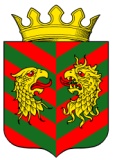 СОВЕТ ДЕПУТАТОВ МУНИЦИПАЛЬНОГО ОБРАЗОВАНИЯ «КЯХТИНСКИЙ РАЙОН» РЕСПУБЛИКИ БУРЯТИЯР Е Ш Е Н И Е«___ » __________ 2021 года                                    			№_____                                                                          г. КяхтаОб исполнении бюджета муниципального образования «Кяхтинский район» за 2020 год.По результатам публичных слушаний по проекту отчета об исполнении бюджета муниципального образования «Кяхтинский район» за 2020 год и в соответствии со статьями 264.5, 264.6 Бюджетного кодекса Российской Федерации Совет депутатов РЕШИЛ:	1.Утвердить отчет об исполнении бюджета муниципального образования «Кяхтинский район» за 2020 год (далее- бюджет района) по доходам в сумме 1095601,94918 тыс. рублей, по расходам в сумме 1094581,26703 тыс. рублей, с профицитом бюджета района в сумме 1020,68215 тыс.рублей со следующими показателями:	1) доходы бюджета района в разрезе главных администраторов доходов местного бюджета согласно приложению №1;	2) расходов бюджета района по ведомственной структуре расходов бюджета района согласно приложению№2;	3) расходов бюджета района по разделам и подразделам классификации расходов бюджета согласно приложению №3;	4) источников финансирования дефицита бюджета района по кодам классификации источников финансирования дефицитов бюджетов согласно приложению №4.2. Опубликовать настоящее решение на официальном интернет-сайте муниципального образования «Кяхтинский район» www.admkht.ru. 	3.Настоящее решение вступает в силу со дня его официального опубликования.4. Контроль за исполнением настоящего решения возложить на постоянную депутатскую комиссию по экономике, муниципальной собственности, бюджету, налогам и сборам Совета депутатов МО «Кяхтинский район».Приложение 1к проекту  решения Совета депутатов Муниципального образования «Кяхтинский район»  «Об исполнении бюджета муниципального образования «Кяхтинский район» за 2020 годПриложение 2к  проекту решения Совета депутатов Муниципальногообразования «Кяхтинский район»«Об исполнении бюджета муниципального образования  «Кяхтинский район» за 2020 год.Ведомственная структура расходов бюджета муниципального образования "Кяхтинский район" за 2020 годПриложение 3к  проекту решения Совета депутатов Муниципального образования «Кяхтинский район»«Об исполнении бюджета муниципального образования  «Кяхтинский район» за 2020 год.Распределение бюджетных ассигнований по разделам и подразделам, целевым статьям и видам расходов классификации расходов бюджета муниципального образования «Кяхтинский район» за 2020 год.Приложение4к  решению Совета депутатов Муниципальногообразования «Кяхтинский район»«Об исполнении бюджета муниципального образования  «Кяхтинский район» за 2020 год.                               ИсточникиФинансирования дефицита бюджета муниципального образования «Кяхтинский район» за 2020 год по кодам классификации источников финансирования дефицитов бюджетовПредседатель Совета депутатовмуниципального образования«Кяхтинский район»Глава муниципального образования«Кяхтинский район»                  И.В. МатаевБ.Ж. Нимаев№ п/пКод бюджетной классификации Российской ФедерацииКод бюджетной классификации Российской ФедерацииНаименование показателяПоступление за 2020 год, тыс.руб.главного администратора доходовдоходов местного бюджета МР (ГО)Наименование показателяПоступление за 2020 год, тыс.руб.ДОХОДЫ БЮДЖЕТА - ВСЕГОДОХОДЫ БЮДЖЕТА - ВСЕГО1 095 601,94918НАЛОГОВЫЕ И НЕНАЛОГОВЫЕ ДОХОДЫНАЛОГОВЫЕ И НЕНАЛОГОВЫЕ ДОХОДЫ185 794,514841Управление Федеральной службы по надзору в сфере природопользования по Республике БурятияУправление Федеральной службы по надзору в сфере природопользования по Республике БурятияУправление Федеральной службы по надзору в сфере природопользования по Республике Бурятия363,541,4110481 12 00000 00 0000 120ПЛАТЕЖИ ПРИ ПОЛЬЗОВАНИИ ПРИРОДНЫМИ РЕСУРСАМИ134,2186110481 12 01000  01 0000 120Плата за негативное воздействие на окружающую среду134,218610481 16 00000 00 0000 140ШТРАФЫ, САНКЦИИ, ВОЗМЕЩЕНИЕ УЩЕРБА229,322800481 16 10123 01 0000 140Доходы от денежных взысканий (штрафов), поступающие в счет погашения задолженности, образовавшейся до 1 января 2020 года, подлежащие зачислению в бюджет муниципального образования по нормативам, действовавшим в 2019 году229,322802Управление Федерального казначействаУправление Федерального казначействаУправление Федерального казначейства11 294,7137021001 03 00000 00 0000 000НАЛОГИ НА ТОВАРЫ (РАБОТЫ, УСЛУГИ), РЕАЛИЗУЕМЫЕ НА ТЕРРИТОРИИ РОССИЙСКОЙ ФЕДЕРАЦИИ11 294,7137021001 03 02230 01 0000 110Доходы от уплаты акцизов на дизельное топливо, подлежащие распределению между бюджетами субъектов Российской Федерации и местными бюджетами с учетом установленных нормативов отчислений в местные бюджеты5 209,5484121001 03 02240 01 0000 110Доходы от уплаты акцизов на моторные масла для дизельных и (или) карбюраторных (инжекторных) двигателей, подлежащие распределению между бюджетами субъектов Российской Федерации и местными бюджетами с учетом установленных дифференцированных нормативов отчислений в местные бюджеты37,2624421001 03 02250 01 0000 110Доходы от уплаты акцизов на автомобильный бензин, подлежащие распределению между бюджетами субъектов Российской Федерации и местными бюджетами с учетом установленных дифференцированных нормативов отчислений в местные бюджеты7 008,3062821001 03 02260 01 0000 110Доходы от уплаты акцизов на прямогонный бензин, подлежащие распределению между бюджетами субъектов Российской Федерации и местными бюджетами с учетом установленных дифференцированных нормативов отчислений в местные бюджеты-960,403433141Федеральная служба по надзору в сфере защиты прав потребителей и благополучия человекаФедеральная служба по надзору в сфере защиты прав потребителей и благополучия человека7,0000031411 16 00000 00 0000 140ШТРАФЫ, САНКЦИИ, ВОЗМЕЩЕНИЕ УЩЕРБА7,0000031411 16 10120 00 0000 140Доходы от денежных взысканий (штрафов), поступающие в счет погашения задолженности, образовавшейся до 1 января 2020 года, подлежащие зачислению в бюджеты бюджетной системы Российской Федерации по нормативам, действовавшим в 2019 году7,000004182  Межрайонная инспекция Федеральная налоговая служба по Кяхтинскому району  Межрайонная инспекция Федеральная налоговая служба по Кяхтинскому району163 819,8785941821 01 00000 00 0000 000НАЛОГИ НА ПРИБЫЛЬ, ДОХОДЫ134 639,4730141821 01 02010 01 0000 110Налог на доходы физических лиц с доходов, источником которых является налоговый агент, за исключением доходов, в отношении которых исчисление и уплата налога осуществляются в соответствии со статьями 227, 227.1 и 228 Налогового кодекса Российской Федерации134 145,3850441821 01 02020 01 0000 110Налог на доходы физических лиц с доходов, полученных от осуществления деятельности физическими лицами, зарегистрированными в качестве индивидуальных предпринимателей, нотариусов, занимающихся частной практикой, адвокатов, учредивших адвокатские кабинеты и других лиц, занимающихся частной практикой в соответствии со статьей 227 Налогового кодекса Российской Федерации236,3985741821 01 02030 01 0000 110Налог на доходы физических лиц с доходов, полученных физическими лицами в соответствии со статьей 228 Налогового Кодекса Российской Федерации257,6894041821 05 00000 00 0000 000НАЛОГИ НА СОВОКУПНЫЙ ДОХОД25234,9512241821 05 01000 00 0000 110УСНО9 306,9782941821 05 02010 02 0000 110Единый налог на вмененный доход для отдельных видов деятельности12 966,0947341821 05 03010 01 0000 110Единый сельскохозяйственный налог2 791,2802041821 05 040200 2 0000 110Налог, взимаемый в связи с применением патентной системы налогообложения, зачисляемый в бюджеты муниципальных районов170,5980041 08 00000 00 0000 000ГОСУДАРСТВЕННАЯ ПОШЛИНА3 955,9084541821 08 03010 01 0000 110 Государственная пошлина по делам, рассматриваемым в судах общей юрисдикции, мировыми судьями (за исключением Верховного Суда Российской Федерации)3 955,9084541821 16 00000 00 0000 140ШТРАФЫ, САНКЦИИ, ВОЗМЕЩЕНИЕ УЩЕРБА-10,4540941821 16 10129 01 0000 140Доходы от денежных взысканий (штрафов), поступающие в счет погашения задолженности, образовавшейся до 1 января 2020 года, подлежащие зачислению в федеральный бюджет и бюджет муниципального образования по нормативам, действовавшим в 2019 году-10,454095188Министерство внутренних дел по Республике БурятияМинистерство внутренних дел по Республике Бурятия458,0397951881 16 00000 00 0000 140ШТРАФЫ, САНКЦИИ, ВОЗМЕЩЕНИЕ УЩЕРБА458,0397951881 16 10123 01 0000 140Доходы от денежных взысканий (штрафов), поступающие в счет погашения задолженности, образовавшейся до 1 января 2020 года, подлежащие зачислению в бюджет муниципального образования по нормативам, действовавшим в 2019 году458,039796321Федеральная регистрационная службаФедеральная регистрационная служба0,1252763211 16 00000 00 0000 140ШТРАФЫ, САНКЦИИ, ВОЗМЕЩЕНИЕ УЩЕРБА0,1252763211 16 10123 01 0000 140Доходы от денежных взысканий (штрафов), поступающие в счет погашения задолженности, образовавшейся до 1 января 2020 года, подлежащие зачислению в бюджет муниципального образования по нормативам, действовавшим в 2019 году0,125277820АДМИНИСТРАЦИЯ ГЛАВЫ РЕСПУБЛИКИ БУРЯТИЯ И ПРАВИТЕЛЬСТВА РЕСПУБЛИКИ БУРЯТИЯАДМИНИСТРАЦИЯ ГЛАВЫ РЕСПУБЛИКИ БУРЯТИЯ И ПРАВИТЕЛЬСТВА РЕСПУБЛИКИ БУРЯТИЯ15,9000078201 16 00000 00 0000 140ШТРАФЫ, САНКЦИИ, ВОЗМЕЩЕНИЕ УЩЕРБА15,9000078201 16 01000 10 0000 140Административные штрафы, установленные Кодексом Российской Федерации об административных правонарушениях15,900008835Республиканское агентство лесного хозяйстваРеспубликанское агентство лесного хозяйства1 003,0705388351 16 00000 00 0000 140ШТРАФЫ, САНКЦИИ, ВОЗМЕЩЕНИЕ УЩЕРБА1 003,0705388351 16 10123 01 0000 140Доходы от денежных взысканий (штрафов), поступающие в счет погашения задолженности, образовавшейся до 1 января 2020 года, подлежащие зачислению в бюджет муниципального образования по нормативам, действовавшим в 2019 году93,8797888351 16 11000 01 0000 140Платежи, уплачиваемые в целях возмещения вреда909,190759837Республиканская служба по контролю и надзору в сфере природопользования, охраны окружающей среды и лесаРеспубликанская служба по контролю и надзору в сфере природопользования, охраны окружающей среды и леса12,4680098371 16 00000 00 0000 140ШТРАФЫ, САНКЦИИ, ВОЗМЕЩЕНИЕ УЩЕРБА12,468009 8371 16 10123 01 0000 140Доходы от денежных взысканий (штрафов), поступающие в счет погашения задолженности, образовавшейся до 1 января 2020 года, подлежащие зачислению в бюджет муниципального образования по нормативам, действовавшим в 2019 году12,4680010841Управление по обеспечению деятельности мировых судей в Республике БурятияУправление по обеспечению деятельности мировых судей в Республике Бурятия713,26958108411 16 00000 00 0000 140ШТРАФЫ, САНКЦИИ, ВОЗМЕЩЕНИЕ УЩЕРБА713,26958108411 16 01000 10 0000 140Административные штрафы, установленные Кодексом Российской Федерации об административных правонарушениях713,2695811931МКУ Финансовое управление Администрации МО "Кяхтинский район"МКУ Финансовое управление Администрации МО "Кяхтинский район"108,07041119311 16 00000 00 0000 140ШТРАФЫ, САНКЦИИ, ВОЗМЕЩЕНИЕ УЩЕРБА62,79418119311 16 10123 01 0000 140Доходы от денежных взысканий (штрафов), поступающие в счет погашения задолженности, образовавшейся до 1 января 2020 года, подлежащие зачислению в бюджет муниципального образования по нормативам, действовавшим в 2019 году62,79418119311 17 00000 00 0000 000ПРОЧИЕ НЕНАЛОГОВЫЕ ДОХОДЫ45,27623119311 17 05050 05 0000 180Прочие неналоговые доходы бюджетов муниципальных районов45,2762312934МКУ Администрация МО "Кяхтинский район"МКУ Администрация МО "Кяхтинский район"8 953,71703129341 11 00000 00 0000 000ДОХОДЫ ОТ ИСПОЛЬЗОВАНИЯ ИМУЩЕСТВА, НАХОДЯЩЕГОСЯ В ГОСУДАРСТВЕННОЙ И МУНИЦИПАЛЬНОЙ СОБСТВЕННОСТИ 5 547,81484129341 11 05013 00 0000 120Доходы, получаемые в виде арендной платы за земельные участки, государственная собственность на которые не разграничена, а также средства от продажи права на заключение договоров аренды указанных земельных участков2 439,09520129341 11 05035 05 0000 120Доходы от сдачи в аренду имущества, находящегося в оперативном управлении органов управления муниципальных районов и созданных ими учреждений (за исключением имущества муниципальных бюджетных и автономных учреждений)2 679,55298129341 11 09045 05 0000 120Прочие поступления от использования имущества, находящегося в собственности муниципальных районов (за исключением имущества муниципальных бюджетных и автономных учреждений, а также имущества муниципальных унитарных предприятий, в том числе казенных)429,16666129341 14 00000 00 0000 000ДОХОДЫ ОТ ПРОДАЖИ МАТЕРИАЛЬНЫХ И НЕМАТЕРИАЛЬНЫХ АКТИВОВ391,41206129341 14 06010 00 0000 430Доходы от продажи земельных участков, государственная собственность на которые не разграничена 391,41206129341 16 00000 00 0000 140ШТРАФЫ, САНКЦИИ, ВОЗМЕЩЕНИЕ УЩЕРБА224,55083129341 16 07090 05 0000 140Иные штрафы, неустойки, пени, уплаченные в соответствии с законом или договором в случае неисполнения или ненадлежащего исполнения обязательств перед муниципальным органом, (муниципальным казенным учреждением) муниципального района48,96040129341 16 10123 01 0000 140Доходы от денежных взысканий (штрафов), поступающие в счет погашения задолженности, образовавшейся до 1 января 2020 года, подлежащие зачислению в бюджет муниципального образования по нормативам, действовавшим в 2019 году175,59043129341 17 00000 00 0000 000ПРОЧИЕ НЕНАЛОГОВЫЕ ДОХОДЫ19,79104129341 17 01050 05 0000 180Невыясненные поступления, зачисляемые в бюджеты муниципальных районов16,55104129341 17 05050 05 0000 180Прочие неналоговые доходы бюджетов муниципальных районов3,2400013936МУНИЦИПАЛЬНОЕ КАЗЕННОЕ  УЧРЕЖДЕНИЕ РАЙОННОЕ УПРАВЛЕНИЕ ОБРАЗОВАНИЯ МУНИЦИПАЛЬНОГО ОБРАЗОВАНИЯ  «КЯХТИНСКИЙ РАЙОН» РЕСПУБЛИКИ БУРЯТИЯМУНИЦИПАЛЬНОЕ КАЗЕННОЕ  УЧРЕЖДЕНИЕ РАЙОННОЕ УПРАВЛЕНИЕ ОБРАЗОВАНИЯ МУНИЦИПАЛЬНОГО ОБРАЗОВАНИЯ  «КЯХТИНСКИЙ РАЙОН» РЕСПУБЛИКИ БУРЯТИЯ-55,50794139361 13 00000 00 0000 000ДОХОДЫ ОТ ОКАЗАНИЯ ПЛАТНЫХ УСЛУГ И КОМПЕНСАЦИИ ЗАТРАТ ГОСУДАРСТВА25,94345139361 13 02995 05 0000 130Прочие доходы от компенсации затрат бюджетов муниципальных районов25,94345139361 17 00000 00 0000 000ПРОЧИЕ НЕНАЛОГОВЫЕ ДОХОДЫ-81,45139139361 17 01050 05 0000 180Невыясненные поступления, зачисляемые в бюджеты муниципальных районов-81,4513914937 МКУ "Комитет по развитию инфраструктуры" Администрации МО "Кяхтинский район" МКУ "Комитет по развитию инфраструктуры" Администрации МО "Кяхтинский район"		1 869,37673149371 11 00000 00 0000 000ДОХОДЫ ОТ ИСПОЛЬЗОВАНИЯ ИМУЩЕСТВА, НАХОДЯЩЕГОСЯ В ГОСУДАРСТВЕННОЙ И МУНИЦИПАЛЬНОЙ СОБСТВЕННОСТИ532,77403149371 11 05013 00 0000 120Доходы, получаемые в виде арендной платы за земельные участки, государственная собственность на которые не разграничена, а также средства от продажи права на заключение договоров аренды указанных земельных участков147,65624149371 11 05035 05 0000 120Доходы от сдачи в аренду имущества, находящегося в оперативном управлении органов управления муниципальных районов и созданных ими учреждений (за исключением имущества муниципальных бюджетных и автономных учреждений)385,11779149371 14 00000 00 0000 000ДОХОДЫ ОТ ПРОДАЖИ МАТЕРИАЛЬНЫХ И НЕМАТЕРИАЛЬНЫХ АКТИВОВ1 277,80535149371 14 02053 05 0000 410Доходы от реализации иного имущества, находящегося в собственности муниципальных районов (за исключением имущества муниципальных бюджетных и автономных учреждений, а также имущества муниципальных унитарных предприятий, в том числе казенных), в части реализации основных средств по указанному имуществу1 205,70000149371 14 06010 00 0000 430Доходы от продажи земельных участков, государственная собственность на которые не разграничена 72,10535149371 16 00000 00 0000 140ШТРАФЫ, САНКЦИИ, ВОЗМЕЩЕНИЕ УЩЕРБА2,05708149371 16 07090 05 0000 140Иные штрафы, неустойки, пени, уплаченные в соответствии с законом или договором в случае неисполнения или ненадлежащего исполнения обязательств перед муниципальным органом, (муниципальным казенным учреждением) муниципального района2,057089371 17 00000 00 0000 000ПРОЧИЕ НЕНАЛОГОВЫЕ ДОХОДЫ56,740279371 17 01050 05 0000 180Невыясненные поступления, зачисляемые в бюджеты муниципальных районов56,74027БЕЗВОЗМЕЗДНЫЕ ПОСТУПЛЕНИЯБЕЗВОЗМЕЗДНЫЕ ПОСТУПЛЕНИЯБЕЗВОЗМЕЗДНЫЕ ПОСТУПЛЕНИЯ909 807,43434МКУ Финансовое управление администрации МО "Кяхтинский район"МКУ Финансовое управление администрации МО "Кяхтинский район"МКУ Финансовое управление администрации МО "Кяхтинский район"218 546,500009312 02 15001 05 0000 150Дотация на выравнивание бюджетной обеспеченности муниципальных районов (городских округов) из Республиканского фонда финансовой поддержки 148 702,800009312 02 15002 05 0000 150Дотации бюджетам муниципальных районов на поддержку мер по обеспечению сбалансированности бюджетов1 000,000009312 02 29999 05 0000 150Субсидии бюджетам муниципальных районов (городских округов) на софинансирование расходных обязательств муниципальных районов (городских округов)43 095,400009312 02 29999 05 0000 150Субсидия на обеспечение сбалансированности местных бюджетов по социально значимым и первоочередным расходам20 990,900009312 02 30024 05 0000 150Субвенция бюджетам муниципальных районов на осуществление государственных полномочий по расчету и предоставлению дотаций поселениям 84,600009312 02 40014 05 0000 150Межбюджетные трансферты, передаваемые бюджетам муниципальных районов из бюджетов поселений на осуществление части полномочий по решению вопросов местного значения в соответствии с заключенными соглашениями4 672,80000МКУ Администрация МО "Кяхтинский район"МКУ Администрация МО "Кяхтинский район"МКУ Администрация МО "Кяхтинский район"211 041,685969342 02 19999 05 0000 150Иные дотации бюджетам муниципальных районов на стимулирование увеличения налоговых доходов муниципальных образований450,000009342 02 25497 05 0000 150Субсидии бюджетам муниципальных образований на реализацию мероприятий по обеспечению жильем молодых семей 2 654,305509342 02 25555 05 0000 150Субсидии бюджетам муниципальных районов на  поддержку государственных программ субъектов Российской Федерации  и муниципальных программ формирования современной городской среды10 608,800009342 02 25519 05 0000 150 Субсидии на поддержку отрасли культура106,383359342 02 29999 05 0000 150Субсидии бюджетам муниципальных образований на развитие общественной инфраструктуры, капитальный ремонт, реконструкцию, строительство объектов образования, физической культуры и спорта, культуры, дорожного хозяйства, жилищно-коммунального хозяйства 15 707,500009342 02 29999 05 0000 150Субсидии бюджетам муниципальных районов (городских округов) на повышение средней заработной платы педагогических работников муниципальных учреждений дополнительного образования отрасли "Культура" в целях выполнения Указа Президента Российской Федерации от 1 июня 2012 года N 761 "О Национальной стратегии действий в интересах детей на 2012 - 2017 годы"5 927,700009342 02 25467 05 0000 150Субсидии бюджетам муниципальных образований в Республике Бурятия на обеспечение развития и укрепления материально-технической базы домов культуры в населенных пунктах с числом жителей до 50 тысяч человек на 2020 год.334,197289342 02 29999 05 0000 150Субсидии бюджетам муниципальных образований на обеспечение профессиональной переподготовки, повышение квалификации лиц, замещающих выборные муниципальные должности и муниципальных служащих 45,300009342 02 29999 05 0000 150Субсидии бюджетам муниципальных районов (городских округов) на содержание инструкторов по физической культуре и спорту 631,100009342 02 29999 05 0000 150Субсидии бюджетам муниципальных районов (городских округов) на повышение средней заработной платы работников муниципальных учреждений культуры 20 080,900009342 02 29999 05 0000 150Капитальный ремонт автодороги по ул.Старчака в г.Кяхта в Кяхтинском районе Республики Бурятия37 074,300009342 02 29999 05 0000 150Субсидии муниципальным учреждениям, реализующим программы спортивной подготовки7 576,000009342 02 29999 05 0000 150Консолидированные субсидии на реализацию первоочередных мероприятий по модернизации, капитальному ремонту и подготовке к отопительному сезону объектов коммунальной инфраструктуры, находящихся в муниципальной собственности9 989,000009342 02 25576 05 0000 150Субсидии бюджетам муниципальных образований на реализацию мероприятий по благоустройству сельских территорий Государственной программы Республики Бурятия "Комплексное развитие сельских территорий Республики Бурятия".1 213,800009342 02 29999 05 0000 150Субсидии из республиканского бюджета бюджетам муниципальных образований в Республике Бурятия на возмещение юридическим лицам, индивидуальным предпринимателям, уполномоченным участникам договора простого товарищества части недополученных доходов, возникающих при осуществлении регулярных перевозок пассажиров и багажа автомобильным транспортом по муниципальным маршрутам на территории Республики Бурятия в период с 1 по 30 апреля 2020 года.93,100009342 02 29999 05 0000 150Субсидии бюджетам муниципальных образований на укрепление материально-технической базы отрасли "Культура"50,000009342 02 35120 05 0000 150Субвенции бюджетам муниципальных районов на составление (изменение и дополнение) списков кандидатов в присяжные заседатели судов общей юрисдикции в Российской Федерации 19,700009342 02 30024 05 0000 150Субвенции местным бюджетам на осуществление и администрирование отдельного государственного полномочия по поддержке сельскохозяйственного производства 25,000009342 02 30024 05 0000 150Субвенции на осуществление и администрирование отдельного государственного полномочия по поддержке сельскохозяйственного производства 1,260009342 02 30024 05 0000 150Субвенция местным бюджетам на предоставление мер социальной поддержки по оплате коммунальных услуг педагогическим работникам муниципальных дошкольных образовательных организаций, муниципальных образовательных организаций дополнительного образования, бывшим педагогическим работникам образовательных организаций, переведенным специалистам в организации, реализующие программы спортивной подготовки, специалистам организаций, реализующих программы спортивной подготовки, в соответствии с перечнем должностей, утвержденным органом государственной власти Республики Бурятия в области физической культуры и спорта, специалистам муниципальных учреждений культуры, проживающим, работающим в сельских населенных пунктах, рабочих поселках (поселках городского типа) на территории Республики Бурятия 561,368419342 02 30024 05 0000 150Субвенция местным бюджетам на предоставление мер социальной поддержки по оплате коммунальных услуг педагогическим работникам муниципальных дошкольных образовательных организаций, муниципальных образовательных организаций дополнительного образования, бывшим педагогическим работникам образовательных организаций, переведенным специалистам в организации, реализующие программы спортивной подготовки, специалистам организаций, реализующих программы спортивной подготовки, в соответствии с перечнем должностей, утвержденным органом государственной власти Республики Бурятия в области физической культуры и спорта, специалистам муниципальных учреждений культуры, проживающим, работающим в сельских населенных пунктах, рабочих поселках (поселках городского типа) на территории Республики Бурятия 104,782079342 02 30024 05 0000 150Субвенции местным бюджетам на осуществление отдельного государственного полномочия  по отлову и содержанию безнадзорных домашних животных 1 011,571009342 02 30024 05 0000 150Субвенции местным бюджетам на администрирование отдельного государственного полномочия  по отлову и содержанию безнадзорных домашних животных 23,200009342 02 30024 05 0000 150Субвенции бюджетам на осуществление государственных полномочий по созданию и организации деятельности административных комиссий 274,900009342 02 30024 05 0000 150Субвенции местным бюджетам на осуществление государственных полномочий по образованию и  организации деятельности комиссий по делам несовершеннолетних и защите их прав в Республике Бурятия 1 352,500009342 02 30024 05 0000 150Субвенции местным бюджетам на осуществление отдельных государственных полномочий по уведомительной регистрации коллективных договоров 220,400009342 02 30024 05 0000 150Субвенции местным бюджетам на осуществление государственных полномочий по хранению, комплектованию, учету и использованию архивного фонда Республики Бурятия 876,400009342 02 30024 05 0000 150Субвенция местным бюджетам на осуществление государственных полномочий по организации и осуществлению деятельности по опеке и попечительству в Республике Бурятия1 352,500009342 02 30024 05 0000 150Осуществление государственных полномочий по обеспечению жилыми помещениями детей-сирот и детей, оставшихся без попечения родителей, лиц из числа детей-сирот и детей, оставшихся без попечения родителей8,500009342 02 5550 05 0000 150За достижение показателей деятельности органов государственной власти Республики Бурятия 564,434349342 02 49999 05 0000 150Иные межбюджетные трансферты на комплектование книжных фондов муниципальных библиотек305,700009342 02 49999 05 0000 150Финансовая поддержка ТОС посредством республиканского конкурса "Лучшее территориальное общественное самоуправление"2 990,000009342 02 45424 05 0000 150Иные межбюджетные трансферты на обучение глав поселений Республики Бурятия для достижения результатов регионального проекта "Увеличение доходов консолидированного бюджета от имущественных налогов"323,193809342 02 45424 05 0000 150Межбюджетные трансферты, передаваемые бюджетам муниципальных районов на создание комфортной городской среды в малых городах и исторических поселениях - победителях Всероссийского конкурса лучших проектов создания комфортной городской среды51 150,000009342 02 49999 05 0000 150Иные межбюджетные трансферты бюджетам муниципальных районов на первоочередные расходы местных бюджетов11 117,700009342 02 49999 05 0000 150Прочие межбюджетные трансферты передаваемые бюджетам муниципальных районов809,500009342 02 49999 05 0000 150Иные межбюджетные трансферты муниципальным районам на мероприятия по оказанию содействия в подготовке и проведении общероссийского голосования по вопросу одобрения изменений в Конституцию Российской Федерации, а также в информировании граждан Российской Федерации о его подготовке и проведении на территории Республики Бурятия1 566,838009342 02 49999 05 0000 150Иные межбюджетные трансферты муниципальным районам на организацию разъяснительной работы и информирование граждан Российской Федерации о подготовке и проведении общероссийского голосования по внесению изменений в подготовке и проведении общероссийского голосования по внесению изменений в Конституцию Российской Федерации2 158,000009342 02 49999 05 0000 150Реализация мероприятий, связанных с обеспечением санитарно-эпидеомилогической безопасности при подготовке к проведению общероссийского голосования по вопросу одобрения изменений в Конституций Российской Федерации481,852309342 02 49999 05 0000 150Иные межбюджетные трансферты бюджетам муниципальных районов в Республике Бурятия на финансовое обеспечение расходных обязательств муниципальных образований, связанных с решением социально значимых вопросов местного значения3 000,000009342 02 45505 05 0000 150Иные межбюджетные трансферты на реализацию мероприятий планов социального развития центров экономического роста субъектов Российской Федерации, входящих в состав Дальневосточного федерального округа18 018,000009342 02 45505 05 0000 150Иные межбюджетные трансферты на реализацию мероприятий планов социального развития центров экономического роста субъектов Российской Федерации, входящих в состав Дальневосточного федерального округа182,000009342 19 60010 05 0000 150Возврат неиспользованных остатков субсидии на реализацию первоочередных мероприятий по модернизацию, кап.рем. и подготовки к отопительному сезону-0,00009МКУ Районное управление образования МО "Кяхтинский район"МКУ Районное управление образования МО "Кяхтинский район"МКУ Районное управление образования МО "Кяхтинский район"479 099,623389362 02 29999 05 0000 150Субсидии  бюджетам муниципальных районов (городских округов) на увеличение фондов оплаты труда педагогических работников муниципальных учреждений дополнительного образования6 901,030009362 02 29999 05 0000 150Субсидии бюджетам муниципальных районов (городских округов) на увеличение охвата детей дополнительным образованием 191,784429362 02 29999 05 0000 150Субсидии бюджетам муниципальных районов (городских округов) на обеспечение муниципальных дошкольных и общеобразовательных организаций педагогическим работникам490,300009362 02 29999 05 0000 150Субсидия бюджетам муниципальных районов (городских округов) на организацию горячего питания детей, обучающихся в муниципальных общеобразовательных учреждениях, 4 635,400009362 02 25304 05 0000 150Субсидия местным бюджетам на организацию бесплатного горячего питания обучающихся, получающих начальное общее образование в государственных и муниципальных образовательных организациях, на 2020 год9 968,252059362 02 29999 05 0000 150Субсидия бюджетам муниципальных районов(городских округов) на организацию горячего питания обучающихся, получающих основное общее, среднее общее образование в муниципальных образовательных организациях, на 2020 год4 400,900009362 02 29999 05 0000 150Субсидия бюджетам муниципальных районов(городских округов) на организацию бесплатного горячего питания обучающихся, получающих начальное общее образование в муниципальных образовательных организациях, на 2020 год367,400009362 02 29999 05 0000 150Субсидия из республиканского бюджета бюджетам муниципальных районов и городских округов в Республике Бурятия на оплату труда обслуживающего персонала муниципальных общеобразовательных организаций86 078,500009362 02 25097 05 0000 150Субсидия бюджетам муниципальных районов (городских округов) на создание в общеобразовательных организациях, расположенных в сельской местности и малых городах, условий для занятия физической культурой и спортом1 342,170399362 02 30021 05 0000 150 Субвенция местным бюджетам на выплату вознаграждения за выполнение функций классного руководителя педагогическим работникам муниципальных образовательных организаций, реализующих образовательные программы начального  общего, основного общего, среднего общего образования 5 192,500009362 02 30024 05 0000 150Субвенции местным бюджетам на администрирование передаваемых органам местного самоуправления государственных полномочий по Закону Республики Бурятия от 8 июля 2008 года N 394-IV "О наделении органов местного самоуправления муниципальных районов и городских округов в Республике Бурятия отдельными государственными полномочиями в области образования" 82,700009362 02 30024 05 0000 150Субвенции местным бюджетам на финансовое обеспечение получения начального общего, основного общего, среднего общего образования в муниципальных общеобразовательных организациях, дополнительного образования детей в муниципальных общеобразовательных организациях 251 701,200009362 02 30024 05 0000 150Субвенция местным бюджетам на предоставление мер социальной поддержки по оплате коммунальных услуг педагогическим работникам муниципальных дошкольных образовательных организаций, муниципальных образовательных организаций дополнительного образования, бывшим педагогическим работникам образовательных организаций, переведенным специалистам в организации, реализующие программы спортивной подготовки, специалистам организаций, реализующих программы спортивной подготовки, в соответствии с перечнем должностей, утвержденным органом государственной власти Республики Бурятия в области физической культуры и спорта, специалистам муниципальных учреждений культуры, проживающим, работающим в сельских населенных пунктах, рабочих поселках (поселках городского типа) на территории Республики Бурятия 1 168,804819362 02 30024 05 0000 150Субвенции местным бюджетам на финансовое обеспечение получения дошкольного образования в муниципальных образовательных организациях 78 119,800009362 02 45303 05 0000 150Иные межбюджетные трансферты на ежемесячное денежное вознаграждение за классное руководство педагогическим работникам государственных и муниципальных общеобразовательных учреждений11 600,800009362 02 45505 05 0000 150Иные межбюджетные трансферты на реализацию мероприятий планов социального развития центров экономического роста субъектов Российской Федерации, входящих в состав Дальневосточного федерального округа.19 337,900009362 02 49999 05 0000 150Иные межбюджетные трансферты на реализацию мероприятий планов социального развития центров экономического роста субъектов Российской Федерации, входящих в состав Дальневосточного федерального округа.195,350009362 18 60010 05 0000 150Возврат излишне выплаченных бюджетных средств за период с сентября 2017 г. по май 2018
г., по приговору (уг.дело №1-260/2019
НДС от 06,11,2019 г.)52,600009362 18 60010 05 0000 150Возврат по невыполненным работам прошлых лет28,851399362 19 60010 05 0000 150Возврат остатков субвенции на выплату дополнительного вознаграждения педагогических работников за выполнение функций классного руководства-535,318969362 19 60010 05 0000 150Возврат субсидии из республиканского бюджета бюджетам муниципальных районов и городских округов а Республике Бурятия на оплату обслуживающего персонала-193,429789362 19 60010 05 0000 150Возврат остатков субвенции на оплату коммунальных услуг педагогическим работникам, проживающим, работающим в сельских населенных пунктах, рабочих поселков (пгт)-2 027,87094 МКУ "Комитет по развитию инфраструктуры" Администрации МО "Кяхтинский район" МКУ "Комитет по развитию инфраструктуры" Администрации МО "Кяхтинский район" МКУ "Комитет по развитию инфраструктуры" Администрации МО "Кяхтинский район"1 119,625009372 02 29999 05 0000 150Субсидии бюджетам муниципальных районов на внесение изменений в документацию территориального планирования и градостроительного зонирования муниципальных образований в Республике Бурятия719,625009372 02 29999 05 0000 150Субсидии бюджетам муниципальных районов на подготовку проектов межевания и проведение кадастровых работ в отношении земельных участков, выделяемых в счет земельных долей400,00000НаименованиеГРБСРазделПодразделЦелевая статьяВид расходаСуммаМКУ Совет депутатов МО "Кяхтинский район"9304 812,42636Общегосударственные вопросы930014 812,42636Функционирование  законодательных (представительных) органов государственной власти и представительных органов муниципальных образований93001032 531,00531Руководство и управление в сфере установленных функций  органов местного самоуправления930010399 1 00 910001 755,70531Расходы на обеспечение функций  органов местного самоуправления 930010399 1 00 91020352,51100Расходы на выплаты персоналу в целях обеспечения выполнения функций государственными (муниципальными) органами, казенными учреждениями, органами управления государственными внебюджетными фондами930010399 1 00 91020100302,51100Расходы на выплаты персоналу государственных (муниципальных) органов930010399 1 00 91020120302,51100Фонд оплаты труда государственных (муниципальных) органов930010399 1 00 91020121232,34300Взносы по обязательному социальному страхованию на выплаты денежного содержания и иные выплатам работникам государственных (муниципальных) органов930010399 1 00 9102012970,16800Закупка товаров, работ и услуг для обеспечения государственных (муниципальных) нужд930010399 1 00 9102020050,00000Иные закупки товаров, работ и услуг для обеспечения государственных (муниципальных) нужд930010399 1 00 9102024050,00000Прочая закупка товаров, работ и услуг для обеспечения государственных (муниципальных) нужд930010399 1 00 9102024450,00000Расходы на обеспечение функционирования председателя представительного органа муниципального образования930010399 1 00 910301 403,19431Расходы на выплаты персоналу в целях обеспечения выполнения функций государственными (муниципальными) органами, казенными учреждениями, органами управления государственными внебюджетными фондами930010399 1 00 910301001 403,19431Расходы на выплаты персоналу государственных (муниципальных) органов930010399 1 00 910301201 403,19431Фонд оплаты труда государственных (муниципальных) органов930010399 1 00 910301211 060,28306Взносы по обязательному социальному страхованию на выплаты денежного содержания и иные выплатам работникам государственных (муниципальных) органов930010399 1 00 91030129342,91125Выполнение других обязательств муниципального образования930010399 9 00 00000380,00000Прочие мероприятия, связанные с выполнением обязательств органов местного самоуправления930010399 9 00 80900380,00000Расходы на выплаты персоналу в целях обеспечения выполнения функций государственными (муниципальными) органами, казенными учреждениями, органами управления государственными внебюджетными фондами930010399 9 00 80900100380,00000Расходы на выплаты персоналу государственных (муниципальных) органов930010399 9 00 80900120380,00000Иные выплаты, за исключением фонда оплаты труда государственных (муниципальных) органов, лицам, привлекаемым согласно законодательству для выполнения отдельных полномочий930010399 9 00 80900123380,00000На обеспечение сбалансированности местных бюджетов по социально значимым и первоочередным расходам9300103999 00S2В60395,30000Расходы на выплаты персоналу в целях обеспечения выполнения функций государственными (муниципальными) органами, казенными учреждениями, органами управления государственными внебюджетными фондами9300103999 00S2В60100395,30000Расходы на выплаты персоналу государственных (муниципальных) органов9300103999 00S2В60120395,30000Фонд оплаты труда государственных (муниципальных) органов9300103999 00S2В60121332,70000Взносы по обязательному социальному страхованию на выплаты денежного содержания и иные выплатам работникам государственных (муниципальных) органов9300103999 00S2В6012962,60000Обеспечение деятельности финансовых, налоговых и таможенных органов и органов финансового (финансово-бюджетного) надзора93001062 281,42105Расходы, связанные с осуществлением полномочий по контрольно-счетной палате930010699 4 00 C0100435,60000Расходы на выплаты персоналу в целях обеспечения выполнения функций государственными (муниципальными) органами, казенными учреждениями, органами управления государственными внебюджетными фондами930010699 4 00 C0100100414,31383Расходы на выплаты персоналу государственных (муниципальных) органов930010699 4 00 C0100120414,31383Фонд оплаты труда государственных (муниципальных) органов930010699 4 00 C0100121318,83505Взносы по обязательному социальному страхованию на выплаты денежного содержания и иные выплатам работникам государственных (муниципальных) органов930010699 4 00 C010012995,47878Закупка товаров, работ и услуг для обеспечения государственных (муниципальных) нужд930010699 4 00 C010020021,28617Иные закупки товаров, работ и услуг для обеспечения государственных (муниципальных) нужд930010699 4 00 C010024021,28617Прочая закупка товаров, работ и услуг для обеспечения государственных (муниципальных) нужд930010699 4 00 C010024421,28617Руководство и управление в сфере установленных функций  органов местного самоуправления930010699 1 00 910001 607,22105Расходы на обеспечение функционирования руководителя контрольно-счетной палаты муниципального образования и его заместителей930010699 1 00 910501 119,12993Расходы на выплаты персоналу в целях обеспечения выполнения функций государственными (муниципальными) органами, казенными учреждениями, органами управления государственными внебюджетными фондами930010699 1 00 910501001 119,12993Расходы на выплаты персоналу государственных (муниципальных) органов930010699 1 00 910501201 119,12993Фонд оплаты труда государственных (муниципальных) органов930010699 1 00 91050121851,54542Взносы по обязательному социальному страхованию на выплаты денежного содержания и иные выплатам работникам государственных (муниципальных) органов930010699 1 00 91050129267,58451Расходы на обеспечение функционирования специалистов контрольно-счетной палаты муниципального образования 930010699 1 00 91060488,09112Расходы на выплаты персоналу в целях обеспечения выполнения функций государственными (муниципальными) органами, казенными учреждениями, органами управления государственными внебюджетными фондами930010699 1 00 91060100488,09112Расходы на выплаты персоналу государственных (муниципальных) органов930010699 1 00 91060120488,09112Фонд оплаты труда государственных (муниципальных) органов930010699 1 00 91060121373,72612Фонд оплаты труда государственных (муниципальных) органов и взносы по обязательному социальному страхованию930010699 1 00 91060129114,36500На обеспечение сбалансированности местных бюджетов по социально значимым и первоочередным расходам9300106999 00S2В60238,60000Расходы на выплаты персоналу в целях обеспечения выполнения функций государственными (муниципальными) органами, казенными учреждениями, органами управления государственными внебюджетными фондами9300106999 00S2В60100238,60000Расходы на выплаты персоналу государственных (муниципальных) органов9300106999 00S2В60120238,60000Фонд оплаты труда государственных (муниципальных) органов9300106999 00S2В60121195,10000Взносы по обязательному социальному страхованию на выплаты денежного содержания и иные выплатам работникам государственных (муниципальных) органов9300106999 00S2В6012943,50000МКУ ФУ Администрации МО «Кяхтинский район»93137 450,84588Общегосударственные вопросы9310110 828,84479Обеспечение деятельности финансовых, налоговых и таможенных органов и органов финансового (финансово-бюджетного) надзора931010610 828,84479Муниципальная программа "Управление муниципальными финансами в МО "Кяхтинский район" на 2020-2022 годы"931010660 1 00 60007871,14549Закупка товаров, работ и услуг для обеспечения государственных (муниципальных) нужд931010660 1 00 60007200871,14549Иные закупки товаров, работ и услуг для обеспечения государственных (муниципальных) нужд931010660 1 00 60007240871,14549Закупка товаров, работ, услуг в сфере информационно-коммуникационных технологий931010660 1 00 60007242717,97949Прочая закупка товаров, работ и услуг для обеспечения государственных (муниципальных) нужд931010660 1 00 60007244153,16600За достижение показателей деятельности органов исполнительной власти Республики Бурятия931010687 7 00 5549F95,00000Фонд оплаты труда государственных (муниципальных) органов931010687 7 00 5549F10095,00000Иные межбюджетные трансферты за достижение показателей деятельности органов исполнительной власти Республики Бурятия931010687 7 00 5549F12173,48956Взносы по обязательному социальному страхованию на выплаты денежного содержания и иные выплаты работникам государственных (муниципальных) органов931010687 7 00 5549F12921,51044Расходы, связанные с осуществлением полномочий по формированию и исполнению бюджета931010699 4 00 C02003 286,86731Расходы на выплаты персоналу в целях обеспечения выполнения функций государственными (муниципальными) органами, казенными учреждениями, органами управления государственными внебюджетными фондами931010699 4 00 C02001003 134,23131Расходы на выплаты персоналу государственных (муниципальных) органов931010699 4 00 C02001203 134,23131Фонд оплаты труда государственных (муниципальных) органов931010699 4 00 C02001212 410,43894Взносы по обязательному социальному страхованию на выплаты денежного содержания и иные выплатам работникам государственных (муниципальных) органов931010699 4 00 C0200129723,79237Закупка товаров, работ и услуг для обеспечения государственных (муниципальных) нужд931010699 4 00 C0200200152,63600Иные закупки товаров, работ и услуг для обеспечения государственных (муниципальных) нужд931010699 4 00 C0200240152,63600Закупка товаров, работ, услуг в сфере информационно-коммуникационных технологий931010699 4 00 C020024263,63600Прочая закупка товаров, работ и услуг для обеспечения государственных (муниципальных) нужд931010699 4 00 C020024489,00000Руководство и управление в сфере установленных функций  органов местного самоуправления931010699 1 00 910004 911,50414Расходы на обеспечение функций  органов местного самоуправления 931010699 1 00 910204 911,50414Расходы на выплаты персоналу в целях обеспечения выполнения функций государственными (муниципальными) органами, казенными учреждениями, органами управления государственными внебюджетными фондами931010699 1 00 910201004 911,50414Расходы на выплаты персоналу государственных (муниципальных) органов931010699 1 00 910201204 911,50414Фонд оплаты труда государственных (муниципальных) органов931010699 1 00 910201213 815,30810Взносы по обязательному социальному страхованию на выплаты денежного содержания и иные выплатам работникам государственных (муниципальных) органов931010699 1 00 910201291 096,19604На обеспечение сбалансированности местных бюджетов по социально значимым и первоочередным расходам9310106999 00S2В60688,82785Расходы на выплаты персоналу в целях обеспечения выполнения функций государственными (муниципальными) органами, казенными учреждениями, органами управления государственными внебюджетными фондами9310106999 00S2В60100688,82785Расходы на выплаты персоналу государственных (муниципальных) органов9310106999 00S2В60120688,82785Фонд оплаты труда государственных (муниципальных) органов9310106999 00S2В60121500,12785Взносы по обязательному социальному страхованию на выплаты денежного содержания и иные выплатам работникам государственных (муниципальных) органов9310106999 00S2В60129188,70000Бюджетам муниципальных районов в Республике Бурятия на финансовое обеспечение расходных обязательств муниципальных образований, связанных с решением социально значимых вопросов местного значения931010699 9 00 74440975,50000Закупка товаров, работ и услуг для обеспечения государственных (муниципальных) нужд931010699 9 00 74440200975,50000Иные закупки товаров, работ и услуг для обеспечения государственных (муниципальных) нужд931010699 9 00 74440240975,50000Закупка товаров, работ, услуг в сфере информационно-коммуникационных технологий931010699 9 00 74440244975,50000Обслуживание государственного и муниципального долга 9311318,19211Обслуживание государственного внутреннего и муниципального долга 931130118,19211Выполнение других обязательств муниципального образования931130199 9 00 0000018,19211Прочие мероприятия, связанные с выполнением обязательств органов местного самоуправления931130199 9 00 8090018,19211Обслуживание государственного (муниципального) долга931130199 9 00 8090070018,19211Обслуживание муниципального долга931130199 9 00 8090073018,19211Межбюджетные трансферты общего характера бюджетам субъектов Российской Федерации и муниципальных образований9311426 603,80898На выравнивание бюджетной обеспеченности   субъектов Российской Федерации и муниципальных образований931140184,60000Муниципальная программа "Управление муниципальными финансами в МО "Кяхтинский район" на 2020-2022 годы"931140160 0 00 6000784,60000Осуществление государственных полномочий по расчету и предоставлению дотаций поселениям931140160 2 00 7309084,60000Межбюджетные трансферты931140160 2 00 7309050084,60000Дотации931140160 2 00 7309051084,60000На выравнивание уровня бюджетной обеспеченности субъектов Российской Федерации и муниципальных образований931140160 2 00 7309051184,60000Прочие межбюджетные трансферты общего характера931140326 519,20898Муниципальная программа "Управление муниципальными финансами в МО "Кяхтинский район" на 2020-2022 годы"931140360 0 00 6000723 955,50000Межбюджетные трансферты931140360 2 00 6000750023 955,50000Иные межбюджетные трансферты931140360 2 00 6000754023 955,50000На обеспечение сбалансированности местных бюджетов по социально значимым и первоочередным расходам931140399 9 00 S2В602 512,43480Межбюджетные трансферты931140399 9 00 S2В605002 512,43480Иные межбюджетные трансферты931140399 9 00 S2В605402 512,43480Софинансирование из местного бюджета на обеспечение сбалансированности местных бюджетов по социально значимым и первоочередным расходам931140399 9 00 S2В6051,27418Межбюджетные трансферты931140399 9 00 S2В6050051,27418Иные межбюджетные трансферты931140399 9 00 S2В6054051,27418МКУ Администрация МО «Кяхтинский район» 934326 791,62502Общегосударственные вопросы9340171 427,91121Функционирование высшего должностного лица субъекта Российской Федерации и муниципального образовании93401023 251,73308За достижение показателей деятельности органов исполнительной власти Республики Бурятия934010287 7 00 5549F112,88687Фонд оплаты труда государственных (муниципальных) органов934010287 7 00 5549F100112,88687Иные межбюджетные трансферты за достижение показателей деятельности органов исполнительной власти Республики Бурятия934010287 7 00 5549F12197,90708Взносы по обязательному социальному страхованию на выплаты денежного содержания и иные выплаты работникам государственных (муниципальных) органов934010287 7 00 5549F12914,97979Руководство и управление в сфере установленных функций  органов местного самоуправления934010299 1 00 910002 758,34621Расходы на обеспечение функционирования высшего должностного лица муниципального образования934010299 1 00 910102 758,34621Расходы на выплаты персоналу в целях обеспечения выполнения функций государственными (муниципальными) органами, казенными учреждениями, органами управления государственными внебюджетными фондами934010299 1 00 910101002 758,34621Расходы на выплаты персоналу государственных (муниципальных) органов934010299 1 00 910101202 758,34621Фонд оплаты труда государственных (муниципальных) органов934010299 1 00 910101212 185,60629Взносы по обязательному социальному страхованию на выплаты денежного содержания и иные выплатам работникам государственных (муниципальных) органов934010299 1 00 91010129572,73992На обеспечение сбалансированности местных бюджетов по социально значимым и первоочередным расходам9340102999 00S2В60380,50000Расходы на выплаты персоналу в целях обеспечения выполнения функций государственными (муниципальными) органами, казенными учреждениями, органами управления государственными внебюджетными фондами9340102999 00S2В60100380,50000Расходы на выплаты персоналу государственных (муниципальных) органов9340102999 00S2В60120380,50000Фонд оплаты труда государственных (муниципальных) органов9340102999 00S2В60121380,50000Функционирование Правительства Российской Федерации, высших исполнительных органов государственной власти субъектов Российской Федерации, местных администраций934010420 278,61980Муниципальная программа "Совершенствование муниципального управления в муниципальном образовании "Кяхтинский район" 2018 - 2020 год"934010466 0 00 0000050,00000 Подпрограмма "Развитие имиджа МО "Кяхтинский район"934010466 3 00 5400450,00000Закупка товаров, работ и услуг для обеспечения государственных (муниципальных) нужд934010466 3 00 5400420050,00000Иные закупки товаров, работ и услуг для обеспечения государственных (муниципальных) нужд934010466 3 00 5400424050,00000Прочая закупка товаров, работ и услуг для обеспечения государственных (муниципальных) нужд934010466 3 00 5400424450,00000За достижение показателей деятельности органов исполнительной власти Республики Бурятия934010487 7 00 5549F281,54747Фонд оплаты труда государственных (муниципальных) органов934010487 7 00 5549F100281,54747Иные межбюджетные трансферты за достижение показателей деятельности органов исполнительной власти Республики Бурятия934010487 7 00 5549F121222,42974Взносы по обязательному социальному страхованию на выплаты денежного содержания и иные выплаты работникам государственных (муниципальных) органов934010487 7 00 5549F12959,11773Непрограммные расходы 934010499 0 00 0000019 647,07233Руководство и управление в сфере установленных функций  органов местного самоуправления934010499 1 00 9100012 194,83496Расходы на обеспечение функций  органов местного самоуправления 934010499 1 00 9102012 194,83496Расходы на выплаты персоналу в целях обеспечения выполнения функций государственными (муниципальными) органами, казенными учреждениями, органами управления государственными внебюджетными фондами934010499 1 00 9102010012 194,83496Расходы на выплаты персоналу государственных (муниципальных) органов934010499 1 00 9102012012 194,83496Фонд оплаты труда государственных (муниципальных) органов934010499 1 00 910201219 331,60836Иные выплаты персоналу государственных (муниципальных) органов, за исключением фонда оплаты труда934010499 1 00 910201224,52200Взносы по обязательному социальному страхованию на выплаты денежного содержания и иные выплатам работникам государственных (муниципальных) органов934010499 1 00 910201292 858,70460На обеспечение сбалансированности местных бюджетов по социально значимым и первоочередным расходам9340104999 00S2В602 520,21000Расходы на выплаты персоналу в целях обеспечения выполнения функций государственными (муниципальными) органами, казенными учреждениями, органами управления государственными внебюджетными фондами9340104999 00S2В601002 520,21000Расходы на выплаты персоналу государственных (муниципальных) органов9340104999 00S2В601202 520,21000Фонд оплаты труда государственных (муниципальных) органов9340104999 00S2В601211 885,37000Взносы по обязательному социальному страхованию на выплаты денежного содержания и иные выплатам работникам государственных (муниципальных) органов9340104999 00S2В60129634,84000Выполнение других обязательств муниципального образования934010499 9 00 000004 932,02737Прочие мероприятия, связанные с выполнением обязательств органов местного самоуправления934010499 9 00 809003 908,24175Закупка товаров, работ и услуг для обеспечения государственных (муниципальных) нужд934010499 9 00 809002001 559,66045Иные закупки товаров, работ и услуг для обеспечения государственных (муниципальных) нужд934010499 9 00 809002401 559,66045Закупка товаров, работ, услуг в сфере информационно-коммуникационных технологий934010499 9 00 80900242225,19253Прочая закупка товаров, работ и услуг для обеспечения государственных (муниципальных) нужд934010499 9 00 809002441 334,46792Иные бюджетные ассигнования934010499 9 00 809008002 348,58130Уплата налогов, сборов и иных платежей934010499 9 00 809008502 348,58130Уплата иных платежей934010499 9 00 809008532 348,58130Иные бюджетные ассигнования934010499 9 00 870008001 023,78562Уплата налогов, сборов и иных платежей934010499 9 00 870008501 023,78562Уплата налога на имущество организаций и земельного налога934010499 9 00 870008511 023,78562Бюджетам муниципальных районов на стимулирование увеличения налоговых доходов муниципальных образований93401049990071060300,00000Иные бюджетные ассигнования93401049990071060800300,00000Уплата налогов, сборов и иных платежей93401049990071060850300,00000Уплата налога на имущество организаций и земельного налога93401049990071060851300,00000Судебная система934010519,70000Бюджетам муниципальных районов на составление (изменение и дополнение) списков кандидатов в присяжные заседатели судов общей юрисдикции в Российской Федерации 934010599 9 00 5120019,70000Закупка товаров, работ и услуг для обеспечения государственных (муниципальных) нужд934010599 9 00 5120020019,70000Иные закупки товаров, работ и услуг для обеспечения государственных (муниципальных) нужд934010599 9 00 5120024019,70000Прочая закупка товаров, работ и услуг для обеспечения государственных (муниципальных) нужд934010599 9 00 5120024419,70000Другие общегосударственные вопросы934011347 877,85833Расходы на обеспечение деятельности (оказание услуг) учреждений хозяйственного обслуживания934011399 2 00 8359026 618,99937Расходы на выплаты персоналу в целях обеспечения выполнения функций государственными (муниципальными) органами, казенными учреждениями, органами управления государственными внебюджетными фондами934011399 2 00 8359010021 364,88116Фонд оплаты труда учреждений934011399 2 00 8359011116 543,74673Иные выплаты персоналу государственных (муниципальных) органов, за исключением фонда оплаты труда934011399 2 00 835901121,07326Взносы по обязательному социальному страхованию на выплаты по оплате труда работников и иные выплаты работникам учреждений934011399 2 00 835901194 820,06117Закупка товаров, работ и услуг для обеспечения государственных (муниципальных) нужд934011399 2 00 835902005 136,71821Иные закупки товаров, работ и услуг для обеспечения государственных (муниципальных) нужд934011399 2 00 835902405 136,71821Закупка товаров, работ, услуг в сфере информационно-коммуникационных технологий934011399 2 00 83590242654,76791Прочая закупка товаров, работ и услуг для обеспечения государственных (муниципальных) нужд934011399 2 00 835902444 481,95030Иные бюджетные ассигнования934011399 2 00 83590800117,40000Уплата налогов, сборов и иных платежей934011399 2 00 83590850117,40000Уплата налога на имущество организаций и земельного налога934011399 2 00 8359085162,40000Уплата прочих налогов, сборов и иных платежей934011399 2 00 8359085223,50000Уплата иных платежей934011399 2 00 8359085331,50000Бюджетам муниципальных районов в Республике Бурятия на финансовое обеспечение расходных обязательств муниципальных образований, связанных с решением социально значимых вопросов местного значения934011399 9 00 74440432,01532Закупка товаров, работ и услуг для обеспечения государственных (муниципальных) нужд934011399 9 00 74440200432,01532Иные закупки товаров, работ и услуг для обеспечения государственных (муниципальных) нужд934011399 9 00 74440240432,01532Прочая закупка товаров, работ и услуг для обеспечения государственных (муниципальных) нужд934011399 9 00 74440242432,01532Софинансирование расходных обязательств муниципальных районов (городских округов)934011399 9 00 S216015 112,45334Расходы на выплаты персоналу в целях обеспечения выполнения функций государственными (муниципальными) органами, казенными учреждениями, органами управления государственными внебюджетными фондами934011399 9 00 S216010015 112,45334Расходы на выплаты персоналу казенных учреждений934011399 9 00 S216011015 112,45334Фонд оплаты труда учреждений934011399 9 00 S216011111 616,14132Взносы по обязательному социальному страхованию на выплаты по оплате труда работников и иные выплаты работникам учреждений934011399 9 00 S21601193 496,31202софинансирование из местного бюджета  на софинансирование расходных обязательств муниципальных районов (городских округов)934011399 9 00 S216020,79400Расходы на выплаты персоналу в целях обеспечения выполнения функций государственными (муниципальными) органами, казенными учреждениями, органами управления государственными внебюджетными фондами934011399 9 00 S216010020,79400Расходы на выплаты персоналу казенных учреждений934011399 9 00 S216011020,79400Фонд оплаты труда учреждений934011399 9 00 S216011120,79400Осуществление отдельных государственных полномочий по уведомительной регистрации коллективных договоров934011399 3 00 73100220,40000Расходы на выплаты персоналу в целях обеспечения выполнения функций государственными (муниципальными) органами, казенными учреждениями, органами управления государственными внебюджетными фондами934011399 3 00 73100100175,00000Расходы на выплаты персоналу государственных (муниципальных) органов934011399 3 00 73100120175,00000Фонд оплаты труда государственных (муниципальных) органов934011399 3 00 73100121134,99746Взносы по обязательному социальному страхованию на выплаты денежного содержания и иные выплатам работникам государственных (муниципальных) органов934011399 3 00 7310012940,00254Закупка товаров, работ и услуг для государственных (муниципальных) нужд934011399 3 00 7310020045,40000Закупка товаров, работ и услуг для обеспечения государственных (муниципальных) нужд934011399 3 00 7310024045,40000Прочая закупка товаров, работ и услуг для обеспечения государственных (муниципальных) нужд934011399 3 00 7310024445,40000Осуществление государственных полномочий по хранению, формированию, учету и использованию архивного фонда Республики Бурятия934011399 3 00 73110876,40000Расходы на выплаты персоналу в целях обеспечения выполнения функций государственными (муниципальными) органами, казенными учреждениями, органами управления государственными внебюджетными фондами934011399 3 00 73110100784,00000Расходы на выплаты персоналу государственных (муниципальных) органов934011399 3 00 73110120784,00000Фонд оплаты труда государственных (муниципальных) органов934011399 3 00 73110121602,15075Взносы по обязательному социальному страхованию на выплаты денежного содержания и иные выплатам работникам государственных (муниципальных) органов934011399 3 00 73110129181,84925Закупка товаров, работ и услуг для обеспечения государственных (муниципальных) нужд934011399 3 00 7311020092,40000Иные закупки товаров, работ и услуг для обеспечения государственных (муниципальных) нужд934011399 3 00 7311024092,40000Прочая закупка товаров, работ и услуг для обеспечения государственных (муниципальных) нужд934011399 3 00 7311024492,40000Осуществление государственных полномочий по созданию и организации деятельности административных комиссий934011399 3 00 73120274,90000Расходы на выплаты персоналу в целях обеспечения выполнения функций государственными (муниципальными) органами, казенными учреждениями, органами управления государственными внебюджетными фондами934011399 3 00 73120100228,69000Расходы на выплаты персоналу государственных (муниципальных) органов934011399 3 00 73120120228,69000Фонд оплаты труда государственных (муниципальных) органов934011399 3 00 73120121175,96873Взносы по обязательному социальному страхованию на выплаты денежного содержания и иные выплатам работникам государственных (муниципальных) органов934011399 3 00 7312012952,72127Закупка товаров, работ и услуг для обеспечения государственных (муниципальных) нужд934011399 3 00 7312020046,21000Иные закупки товаров, работ и услуг для обеспечения государственных (муниципальных) нужд934011399 3 00 7312024046,21000Прочая закупка товаров, работ и услуг для обеспечения государственных (муниципальных) нужд934011399 3 00 7312024446,21000Муниципальная программа "Совершенствование муниципального управления в муниципальном образовании  "Кяхтинский район"на 2018-2020годы"934011366 0 00 00000136,00000Подпрограмма "Развитие муниципальной службы в МО "Кяхтинский район" на 2018-2020 годы934011366 1 00 S2870136,00000Софинансирование из местного бюджета на обеспечение профессиональной переподготовки, повышения квалификации глав муниципальных образований и муниципальных служащих 934011366 1 00 S287090,70000Закупка товаров, работ и услуг для обеспечения государственных (муниципальных) нужд934011366 1 00 S287020090,70000Иные закупки товаров, работ и услуг для обеспечения государственных (муниципальных) нужд934011366 1 00 S287024090,70000Прочая закупка товаров, работ и услуг для обеспечения государственных (муниципальных) нужд934011366 1 00 S287024490,70000Обеспечение профессиональной переподготовки, повышения квалификации глав муниципальных образований и муниципальных служащих 934011366 1 00 S287045,30000Закупка товаров, работ и услуг для обеспечения государственных (муниципальных) нужд934011366 1 00 S287020045,30000Иные закупки товаров, работ и услуг для обеспечения государственных (муниципальных) нужд934011366 1 00 S287024045,30000Прочая закупка товаров, работ и услуг для обеспечения государственных (муниципальных) нужд934011366 1 00 S287024445,30000Муниципальным районам на мероприятия по оказанию содействия в подготовке и проведении общероссийского голосования по вопросу одобрения изменений в Конституцию Российской Федерации, а также в информировании граждан Российской Федерации о его подготовке и проведении на территории Республики Бурятия934011399 9 W0 P01101 566,83800Закупка товаров, работ и услуг для обеспечения государственных (муниципальных) нужд934011399 9 W0 P01102001 566,83800Иные закупки товаров, работ и услуг для обеспечения государственных (муниципальных) нужд934011399 9 W0 P01102401 566,83800Прочая закупка товаров, работ и услуг для обеспечения государственных (муниципальных) нужд934011399 9 W0 P01102441 566,83800Реализация мероприятий, связанных с обеспечением санитарно-эпидеомилогической безопасности при подготовке к проведению общероссийского голосования по вопросу одобрения изменений в Конституций Российской Федерации934011399 9 W1 58530481,85230Закупка товаров, работ и услуг для обеспечения государственных (муниципальных) нужд934011399 9 W1 58530200481,85230Иные закупки товаров, работ и услуг для обеспечения государственных (муниципальных) нужд934011399 9 W1 58530240481,85230Прочая закупка товаров, работ и услуг для обеспечения государственных (муниципальных) нужд934011399 9 W1 58530244481,85230Муниципальным районам на организацию разъяснительной работы и информирование граждан Российской Федерации о подготовке и проведении общероссийского голосования по внесению изменений в подготовке и проведении общероссийского голосования по внесению изменений в Конституцию Российской Федерации934011387 7 W0 744302 158,00000Закупка товаров, работ и услуг для обеспечения государственных (муниципальных) нужд934011387 7 W0 744302002 158,00000Иные закупки товаров, работ и услуг для обеспечения государственных (муниципальных) нужд934011387 7 W0 744302402 158,00000Прочая закупка товаров, работ и услуг для обеспечения государственных (муниципальных) нужд934011387 7 W0 744302442 158,00000Национальная безопасность и правоохранительная деятельность 9340331,63200Защита населения и территории от чрезвычайных ситуаций природного и техногенного характера, гражданская оборона934030931,63200Муниципальная программа ""Безопасность жизнедеятельности в МО "Кяхтинский район" на 2018-2020 годы "934030933 0 00 1000519,63200Закупка товаров, работ и услуг для обеспечения государственных (муниципальных) нужд934030933 0 00 100052003,88200Иные закупки товаров, работ и услуг для обеспечения государственных (муниципальных) нужд934030933 0 00 100052403,88200Прочая закупка товаров, работ и услуг для обеспечения государственных (муниципальных) нужд934030933 0 00 100052443,88200Социальное обеспечение и иные выплаты населению934030933 0 00 1000530015,75000Иные выплаты населению934030933 0 00 1000536015,75000Резервный фонд администрации по ликвидации чрезвычайных ситуаций и последствий стихийных бедствий934030999 6 00 Р030012,00000Социальное обеспечение и иные выплаты населению934030999 6 00 Р030030012,00000Иные выплаты населению934030999 6 00 Р030036012,00000Национальная экономика934042 428,37509Сельское хозяйство и рыболовство93404051 061,03100Непрограммные расходы 934040599 0 00 000001 061,03100Осуществление государственных полномочий934040599 3 00 000001 061,03100Осуществление отдельного государственного полномочия  по отлову и содержанию безнадзорных домашних животных934040599 3 00 732201 011,57100Закупка товаров, работ и услуг для обеспечения государственных (муниципальных) нужд934040599 3 00 732202001 011,57100Иные закупки товаров, работ и услуг для обеспечения государственных (муниципальных) нужд934040599 3 00 732202401 011,57100Прочая закупка товаров, работ и услуг для обеспечения государственных (муниципальных) нужд934040599 3 00 732202441 011,57100Осуществление переданных отдельных государственных полномочий  по отлову и содержанию безнадзорных домашних животных934040599 3 00 7320023,20000Расходы на выплаты персоналу в целях обеспечения выполнения функций государственными (муниципальными) органами, казенными учреждениями, органами управления государственными внебюджетными фондами934040599 3 00 7320010023,20000Расходы на выплаты персоналу государственных (муниципальных) органов934040599 3 00 7320012023,20000Фонд оплаты труда государственных (муниципальных) органов934040599 3 00 7320012117,81874Взносы по обязательному социальному страхованию на выплаты денежного содержания и иные выплатам работникам государственных (муниципальных) органов934040599 3 00 732001295,38126Осуществление отдельного государственного полномочия по поддержке сельскохозяйственного производства 934040599 3 00 7307025,00000Иные межбюджетные ассигнования 934040599 3 00 7307080025,00000Субсидии юридическим лицам (кроме некоммерческих организаций), индивидуальным предпринимателям, физическим лицам - производителям товаров, работ, услуг934040599 3 00 7307081025,00000Субсидии на финансовое обеспечение затрат в связи с производством, выполнением работ, оказанием услуг, порядком предоставления которых установлено требование о последующем подтверждении их использования в соответствии с условиями и целями предоставления 934040599 3 00 7307081225,00000Осуществление переданных отдельных государственных полномочий по поддержке сельскохозяйственного производства  органам местного самоуправления934040599 3 00 730801,26000Расходы на выплаты персоналу в целях обеспечения выполнения функций государственными (муниципальными) органами, казенными учреждениями, органами управления государственными внебюджетными фондами934040599 3 00 730801001,26000Расходы на выплаты персоналу государственных (муниципальных) органов934040599 3 00 730801201,26000Фонд оплаты труда государственных (муниципальных) органов934040599 3 00 730801210,96774Взносы по обязательному социальному страхованию на выплаты денежного содержания и иные выплатам работникам государственных (муниципальных) органов934040599 3 00 730801290,29226Транспорт934040895,00000Бюджетам муниципальных образований в Республике Бурятия на возмещение юридическим лицам, индивидуальным предпринимателям, уполномоченным участникам договора простого товарищества части недополученных доходов, возникающих при осуществлении регулярных перевозок пассажиров и багажа автомобильным транспортом по муниципальным маршрутам на территории Республики Бурятия в период с 1 по 30 апреля 2020 года.934040899 9 00 S2К2093,10000Иные бюджетные ассигнования934040899 9 00 S2К2080093,10000Субсидии юридическим лицам (кроме некоммерческих организаций), индивидуальным предпринимателям, физическим лицам - производителям товаров, работ, услуг934040899 9 00 S2К2081093,10000Субсидии (гранты в форме субсидий) на финансовое обеспечение затрат в связи с производством (реализацией) товаров, выполнением работ, оказанием услуг, не подлежащие казначейскому сопровождению934040899 9 00 S2К2081393,10000Софинансирование из местного бюджета на возмещение юридическим лицам, индивидуальным предпринимателям, уполномоченным участникам договора простого товарищества части недополученных доходов, возникающих при осуществлении регулярных перевозок пассажиров и багажа автомобильным транспортом по муниципальным маршрутам на территории Республики Бурятия934040899 9 00 S2К201,90000Иные бюджетные ассигнования934040899 9 00 S2К208001,90000Субсидии юридическим лицам (кроме некоммерческих организаций), индивидуальным предпринимателям, физическим лицам - производителям товаров, работ, услуг934040899 9 00 S2К208101,90000Субсидии (гранты в форме субсидий) на финансовое обеспечение затрат в связи с производством (реализацией) товаров, выполнением работ, оказанием услуг, не подлежащие казначейскому сопровождению934040899 9 00 S2К208131,90000Дорожное хозяйство (дорожные фонды)93404091 161,73299Содержание автомобильных дорог общего пользования местного значения 934040906000Д01001 161,73299Закупка товаров, работ и услуг для обеспечения государственных (муниципальных) нужд934040906000Д01002001 161,73299Иные закупки товаров, работ и услуг для обеспечения государственных (муниципальных) нужд934040906000Д01002401 161,73299Прочая закупка товаров, работ и услуг для обеспечения государственных (муниципальных) нужд934040906000Д01002441 161,73299Другие вопросы в области национальной экономики9340412110,61110Подпрограмма "Профилактика преступлений и иных правонарушений в Кяхтинском районе Республики Бурятия на 2018-2020 г"934041266 4 00 00000110,61110Софинансирование из местного бюджета на осуществление мероприятий по обеспечению деятельности по охране правопорядка и общественной безопасности934041266 4 00 S2660110,61110Закупка товаров, работ и услуг для обеспечения государственных (муниципальных) нужд934041266 4 00 S2660200110,61110Иные закупки товаров, работ и услуг для обеспечения государственных (муниципальных) нужд934041266 4 00 S2660240110,61110Прочая закупка товаров, работ и услуг для обеспечения государственных (муниципальных) нужд934041266 4 00 S2660244110,61110Жилищно-коммунальное хозяйство93405367,42635Другие вопросы в области жилищно-коммунального хозяйства9340505367,42635Закупка товаров, работ и услуг для обеспечения государственных (муниципальных) нужд934050599 9 00 82100200319,04761Иные закупки товаров, работ и услуг для обеспечения государственных (муниципальных) нужд934050599 9 00 82100240319,04761Прочая закупка товаров, работ и услуг для обеспечения государственных (муниципальных) нужд934050599 9 00 82100244319,04761Иные бюджетные ассигнования934050599 9 00 8210080048,37874Исполнение судебных актов934050599 9 00 8210083048,37874Исполнение судебных актов Российской Федерации и мировых соглашений по возмещению вреда, причиненного в результате незаконных действий (бездействия) органов государственной власти (государственных органов), органов местного самоуправления либо должностных934050599 9 00 8210083148,37874Охрана окружающей среды9340628,00000Охрана объектов растительного и животного мира и среды их обитания934060228,00000Выполнение других обязательств муниципального образования934060299 9 00 0000028,00000Прочие мероприятия, связанные с выполнением обязательств органов местного самоуправления934060299 9 00 8090028,00000Закупка товаров, работ и услуг для обеспечения государственных (муниципальных) нужд934060299 9 00 8090020028,00000Иные закупки товаров, работ и услуг для обеспечения государственных (муниципальных) нужд934060299 9 00 8090024028,00000Прочая закупка товаров, работ и услуг для обеспечения государственных (муниципальных) нужд934060299 9 00 8090024428,00000Образование934070035 361,45975Дополнительное образование детей934070335 361,45975Расходы на обеспечение деятельности (оказание услуг) общеобразовательных учреждений дополнительного образования9340703999 0083030210,00000Закупка товаров, работ и услуг для обеспечения государственных (муниципальных) нужд9340703999 0083030200210,00000Иные закупки товаров, работ и услуг для обеспечения государственных (муниципальных) нужд9340703999 0083030240210,00000Прочая закупка товаров, работ и услуг для обеспечения государственных (муниципальных) нужд9340703999 0083030244210,00000На реализацию мероприятий планов социального развития центров экономического роста субъектов Российской Федерации, входящих в состав Дальневосточного федерального округа934070356 1 04 5505018 018,00000Закупка товаров, работ и услуг для обеспечения государственных (муниципальных) нужд934070356 1 04 5505020018 018,00000Иные закупки товаров, работ и услуг для обеспечения государственных (муниципальных) нужд934070356 1 04 5505024018 018,00000Прочая закупка товаров, работ и услуг для обеспечения государственных (муниципальных) нужд934070356 1 04 5505024418 018,00000На реализацию мероприятий планов социального развития центров экономического роста субъектов Российской Федерации, входящих в состав Дальневосточного федерального округа934070356 1 04 74330182,00000Закупка товаров, работ и услуг для обеспечения государственных (муниципальных) нужд934070356 1 04 74330200182,00000Иные закупки товаров, работ и услуг для обеспечения государственных (муниципальных) нужд934070356 1 04 74330240182,00000Прочая закупка товаров, работ и услуг для обеспечения государственных (муниципальных) нужд934070356 1 04 74330244182,00000Муниципальная программа "Улучшение условий охраны труда в МО "Кяхтинский район" на 2020-2022 годы"934070334 0 00 0500063,68300Предоставление субсидий бюджетным, автономным учреждениям и иным некоммерческим организациям934070334 0 00 0500060063,68300Субсидии автономным учреждениям934070334 0 00 0500062063,68300Субсидии автономным учреждениям на иные цели934070334 0 00 0500062263,68300Муниципальная программа "Развитие отрасли "Культура" МО "Кяхтинский район" на 2018-2020 г.г."934070380 0 00 0000016 725,94775На повышение средней заработной платы педагогических работников муниципальных учреждений дополнительного образования отрасли "Культура" на 2014 год в целях выполнения Указа Президента Российской Федерации от 1 июня 2012 года №761 "О Национальной стратегии действий в интересах детей на 2012-2017 годы"934070380 0 00 S22705 927,70000Предоставление субсидий бюджетным, автономным учреждениям и иным некоммерческим организациям934070380 0 00 S22706005 927,70000Субсидии автономным учреждениям934070380 0 00 S22706205 927,70000Субсидии автономным учреждениям на иные цели934070380 0 00 S22706225 927,70000Софинансирование из местного бюджета на повышение средней заработной платы педагогических работников муниципальных учреждений дополнительного образования отрасли "Культура" на 2014 год в целях выполнения Указа Президента Российской Федерации от 1 июня 2012 года №761 "О Национальной стратегии действий в интересах детей на 2012-2017 годы"934070380 0 00 S22703 106,69496Предоставление субсидий бюджетным, автономным учреждениям и иным некоммерческим организациям934070380 0 00 S22706003 106,69496Субсидии автономным учреждениям934070380 0 00 S22706203 106,69496Субсидии автономным учреждениям на иные цели934070380 0 00 S22706223 106,69496Предоставление субсидий бюджетным, автономным учреждениям и иным некоммерческим организациям934070380 0 00 830306006 785,40504Субсидии автономным учреждениям934070380 0 00 830306206 785,40504Субсидии автономным учреждениям на финансовое обеспечение государственного (муниципального) задания на оказание государственных (муниципальных) услуг (выполнение работ)934070380 0 00 830306216 785,40504На обеспечение сбалансированности местных бюджетов по социально значимым и первоочередным расходам934070380 0 00 S2В60906,14775Предоставление субсидий бюджетным, автономным учреждениям и иным некоммерческим организациям934070380 0 00 S2В60600906,14775Субсидии автономным учреждениям934070380 0 00 S2В60620906,14775Субсидии автономным учреждениям на иные цели934070380 0 00 S2В60622906,14775Развитие общественной инфраструктуры, капитальный ремонт, реконструкции, строительства объектов образования, физической культуры и спорта, культуры, дорожного хозяйственного жилищно-коммунального хозяйства93407039 99 00 S2140161,82900Предоставление субсидий бюджетным, автономным учреждениям и иным некоммерческим организациям93407039 99 00 S2140600161,82900Субсидии автономным учреждениям93407039 99 00 S2140620161,82900Субсидии автономным учреждениям на иные цели93407039 99 00 S2140622161,82900Культура, кинематография9340861 724,77431Культура934080161 724,77431Муниципальная программа "Энергосбережение и повышение энергетической эффективности в муниципальном образовании "Кяхтинский район" (2020 год)»934080102 0 00 30001213,38400Предоставление субсидий бюджетным, автономным учреждениям и иным некоммерческим организациям934080102 0 00 30001600213,38400Субсидии бюджетным учреждениям934080102 0 00 30001610213,38400Субсидии бюджетным учреждениям на иные цели934080102 0 00 30001612213,38400Муниципальная программа "Развитие отрасли "Культура" МО "Кяхтинский район" на 2018-2020 гг.934080180 0 00 0800055 978,89819Закупка товаров, работ и услуг для обеспечения государственных (муниципальных) нужд934080180 0 00 0800020057,00000Иные закупки товаров, работ и услуг для обеспечения государственных (муниципальных) нужд934080180 0 00 0800024057,00000Прочая закупка товаров, работ и услуг для обеспечения государственных (муниципальных) нужд934080180 0 00 0800024457,00000Расходы связанные с осуществлением полномочий по обеспечению деятельности (оказание услуг) учреждений культуры (дома культуры, другие учреждения культуры)934080180 0 00 8301011 329,96016Предоставление субсидий бюджетным, автономным учреждениям и иным некоммерческим организациям934080180 0 00 8301060011 329,96016Субсидии бюджетным учреждениям934080180 0 00 8301061011 329,96016Субсидии бюджетным учреждениям на финансовое обеспечение государственного (муниципального) задания на оказание государственных (муниципальных) услуг (выполнение работ)934080180 0 00 8301061111 329,96016Расходы на обеспечение деятельности (оказание услуг) учреждений культуры (дома культуры, другие учреждения культуры)934080180 0 00 831201 388,10000Предоставление субсидий бюджетным, автономным учреждениям и иным некоммерческим организациям934080180 0 00 831206001 388,10000Субсидии бюджетным учреждениям934080180 0 00 831206101 388,10000Субсидии бюджетным учреждениям на финансовое обеспечение государственного (муниципального) задания на оказание государственных (муниципальных) услуг (выполнение работ)934080180 0 00 831206111388,10000На повышение средней заработной платы работников муниципальных учреждений культуры934080180 0 00 S234020 080,90000Предоставление субсидий бюджетным, автономным учреждениям и иным некоммерческим организациям934080180 0 00 S234060020 080,90000Субсидии бюджетным учреждениям934080180 0 00 S234061020 080,90000Субсидии бюджетным учреждениям на иные цели934080180 0 00 S234061220 080,90000Софинансирование из местного бюджета на повышение средней заработной платы работников муниципальных учреждений934080180 0 00 S234014 567,51278Предоставление субсидий бюджетным, автономным учреждениям и иным некоммерческим организациям934080180 0 00 S234060014 567,51278Субсидии бюджетным учреждениям934080180 0 00 S234061014 567,51278Субсидии бюджетным учреждениям на иные цели934080180 0 00 S234061214 567,51278На комплектование книжных фондов муниципальных библиотек934080180 0 00 72Е70305,70000Предоставление субсидий бюджетным, автономным учреждениям и иным некоммерческим организациям934080180 0 00 72Е70600305,70000Субсидии бюджетным учреждениям934080180 0 00 72Е70610305,70000Субсидии бюджетным учреждениям на иные цели934080180 0 00 72Е70612305,70000Софинансирование расходных обязательств муниципальных районов (городских округов)934080180 0 00S21603 179,67766Предоставление субсидий бюджетным, автономным учреждениям и иным некоммерческим организациям934080180 0 00S21606003 179,67766Субсидии бюджетным учреждениям934080180 0 00S21606103 179,67766Субсидии бюджетным учреждениям на иные цели934080180 0 00S21606123 179,67766Бюджетам муниципальных образований в Республике Бурятия на обеспечение развития и укрепления материально-технической базы домов культуры в населенных пунктах с числом жителей до 50 тысяч человек934080153201L4670334,19728Предоставление субсидий бюджетным, автономным учреждениям и иным некоммерческим организациям934080153201L4670600334,19728Субсидии бюджетным учреждениям934080153201L4670610334,19728Субсидии бюджетным учреждениям на иные цели934080153201L4670612334,19728Софинансирование из местного бюджета бюджетам муниципальных образований в Республике Бурятия на обеспечение развития и укрепления материально-технической базы домов культуры в населенных пунктах с числом жителей до 50 тысяч человек934080153201L46706,82035Предоставление субсидий бюджетным, автономным учреждениям и иным некоммерческим организациям934080153201L46706006,82035Субсидии бюджетным учреждениям934080153201L46706106,82035Субсидии бюджетным учреждениям на иные цели934080153201L46706126,82035На поддержку отрасли культура934080180000L5190106,38335Предоставление субсидий бюджетным, автономным учреждениям и иным некоммерческим организациям934080180000L5190600106,38335Субсидии бюджетным учреждениям934080180000L5190610106,38335Субсидии бюджетным учреждениям на иные цели934080180000L5190612106,38335Софинансирование из местного бюджета на поддержку отрасли Культура93408015,59912Предоставление субсидий бюджетным, автономным учреждениям и иным некоммерческим организациям934080180000L51906005,59912Субсидии бюджетным учреждениям934080180000L51906105,59912Субсидии бюджетным учреждениям на иные цели934080180000L51906125,59912На обеспечение сбалансированности местных бюджетов по социально значимым и первоочередным расходам934080180000S2В604 566,04749Предоставление субсидий бюджетным, автономным учреждениям и иным некоммерческим организациям934080180000S2В606004 566,04749Субсидии бюджетным учреждениям934080180000S2В606104 566,04749Субсидии бюджетным учреждениям на иные цели934080180000S2В606124 566,04749Бюджетам муниципальных образований на укрепление материально-технической базы отрасли "Культура"934080180000S295050,00000Предоставление субсидий бюджетным, автономным учреждениям и иным некоммерческим организациям934080180000S295060050,00000Субсидии бюджетным учреждениям934080180000S295061050,00000Субсидии бюджетным учреждениям на иные цели934080180000S295061250,00000Софинансирование из местного бюджета бюджетам муниципальных образований на укрепление материально-технической базы отрасли "Культура"934080180000S29501,00000Предоставление субсидий бюджетным, автономным учреждениям и иным некоммерческим организациям934080180000S29506001,00000Субсидии бюджетным учреждениям934080180000S29506101,00000Субсидии бюджетным учреждениям на иные цели934080180000S29506121,00000Муниципальная программа "Развитие строительства в МО "Кяхтинский район" на 2019-2021 годы"934080115 0 00 95600227,13900Предоставление субсидий бюджетным, автономным учреждениям и иным некоммерческим организациям934080115 0 00 95600600227,13900Субсидии бюджетным учреждениям934080115 0 00 95600610227,13900Субсидии бюджетным учреждениям на иные цели934080115 0 00 95600612227,13900Развитие общественной инфраструктуры, капитальный ремонт, реконструкции, строительства объектов образования, физической культуры и спорта, культуры, дорожного хозяйственного жилищно-коммунального хозяйства934080199 9 00 S21404 129,31844Предоставление субсидий бюджетным, автономным учреждениям и иным некоммерческим организациям934080199 9 00 S21406004 129,31844Субсидии бюджетным учреждениям934080199 9 00 S21406104 129,31844Субсидии бюджетным учреждениям на иные цели934080199 9 00 S21406124 129,31844Софинансирование из местного бюджета на развитие общественной инфраструктуры, капитальный ремонт, реконструкции, строительства объектов образования, физической культуры и спорта, культуры, дорожного хозяйственного жилищно-коммунального хозяйства934080199 9 00 S2140587,95000Предоставление субсидий бюджетным, автономным учреждениям и иным некоммерческим организациям934080199 9 00 S2140600587,95000Субсидии бюджетным учреждениям934080199 9 00 S2140610587,95000Субсидии бюджетным учреждениям на иные цели934080199 9 00 S2140612587,95000Бюджетам муниципальных районов на первоочередные расходы местных бюджетов9340801999007441020,10000Предоставление субсидий бюджетным, автономным учреждениям и иным некоммерческим организациям9340801999007441060020,10000Субсидии бюджетным учреждениям9340801999007441061020,10000Субсидии бюджетным учреждениям на иные цели9340801999007441061220,10000Бюджетам муниципальных районов в Республике Бурятия на финансовое обеспечение расходных обязательств муниципальных образований, связанных с решением социально значимых вопросов местного значения934080199 9 00 74440567,98468Предоставление субсидий бюджетным, автономным учреждениям и иным некоммерческим организациям934080199 9 00 74440600567,98468Субсидии бюджетным учреждениям934080199 9 00 74440610567,98468Субсидии бюджетным учреждениям на иные цели934080199 9 00 74440612567,98468Социальная политика9341010 464,62875Пенсионное обеспечение93410013 921,01430Социальное обеспечение и иные выплаты населению934100199 5 00 850103003 921,01430Социальные выплаты гражданам, кроме публичных нормативных социальных выплат934100199 5 00 850103203 921,01430Пособия, компенсации и иные социальные выплаты гражданам, кроме публичных нормативных обязательств934100199 5 00 850103213 921,01430Социальное обеспечение населения93410033 834,36445Муниципальная программа " Молодежь Кяхтинского района" на 2018-2020 годы934100311 0 00 00000 3 170,11477Подпрограмма «Оказание молодым семьям и молодым специалистам государственной поддержки для улучшения жилищных условий» на 2018 - 2020 годы "934100311 1 00 L49703 170,11477Бюджетам муниципальных образований на реализацию мероприятий по обеспечению жильем молодых семей 934100311 1 00 L49702 654,30550Социальное обеспечение и иные выплаты населению934100311 1 00 L49703002 654,30550Социальные выплаты гражданам, кроме публичных нормативных социальных выплат934100311 1 00 L49703202 654,30550Субсидии гражданам на приобретение жилья934100311 1 00 L49703222 654,30550Софинансирование из местного бюджета бюджетам муниципальных образований на реализацию мероприятий по обеспечению жильем молодых семей 934100311 1 00 L4970515,80927Социальное обеспечение и иные выплаты населению934100311 1 00 L4970300515,80927Социальные выплаты гражданам, кроме публичных нормативных социальных выплат934100311 1 00 L4970320515,80927Субсидии гражданам на приобретение жилья934100311 1 00 L4970322515,80927На предоставление мер социальной поддержки по оплате коммунальных услуг педагогическим работникам муниципальных дошкольных образовательных организаций, муниципальных образовательных организаций дополнительного образования, бывшим педагогическим работникам образовательных организаций, переведенным специалистам в организации, реализующие программы спортивной подготовки, специалистам организаций, реализующих программы спортивной подготовки, в соответствии с перечнем должностей, утвержденным органом государственной власти Республики Бурятия в области физической культуры и спорта, специалистам муниципальных учреждений культуры,проживающим, работающим в сельских населенных пунктах, рабочих поселках (поселках городского типа) на территории Республики Бурятия 934100380 0 00 73180559,46761Предоставление субсидий бюджетным, автономным учреждениям и иным некоммерческим организациям934100380 0 00 73180600559,46761Субсидии бюджетным учреждениям934100380 0 00 73180610348,44834Субсидии бюджетным учреждениям на иные цели934100380 0 00 73180612348,44834Субсидии автономным учреждениям934100380 0 00 73180620211,01927Субсидии автономным учреждениям на иные цели934100380 0 00 73180622211,01927На предоставление мер социальной поддержки по оплате коммунальных услуг педагогическим работникам муниципальных дошкольных образовательных организаций, муниципальных образовательных организаций дополнительного образования, бывшим педагогическим работникам образовательных организаций, переведенным специалистам в организации, реализующие программы спортивной подготовки, специалистам организаций, реализующих программы спортивной подготовки, в соответствии с перечнем должностей, утвержденным органом государственной власти Республики Бурятия в области физической культуры и спорта, специалистам муниципальных учреждений культуры, проживающим, работающим в сельских населенных пунктах, рабочих поселках (поселках городского типа) на территории Республики Бурятия 934100311 0 00 73180104,78207Предоставление субсидий бюджетным, автономным учреждениям и иным некоммерческим организациям934100311 0 00 73180600104,78207Субсидии автономным учреждениям934100311 0 00 73180620104,78207Субсидии автономным учреждениям на иные цели934100311 0 00 73180622104,78207Другие вопросы в области социальной политики93410062 709,25000Осуществление государственных полномочий по образованию и организации деятельности комиссий по делам несовершеннолетних и защите их прав в Республике Бурятия934100699 3 00 731301 352,50000Расходы на выплаты персоналу в целях обеспечения выполнения функций государственными (муниципальными) органами, казенными учреждениями, органами управления государственными внебюджетными фондами934100699 3 00 731301001 176,09100Расходы на выплаты персоналу государственных (муниципальных) органов934100699 3 00 731301201 176,09100Фонд оплаты труда государственных (муниципальных) органов934100699 3 00 73130121906,77067Взносы по обязательному социальному страхованию на выплаты денежного содержания и иные выплатам работникам государственных (муниципальных) органов934100699 3 00 73130129269,32033Закупка товаров, работ и услуг для обеспечения государственных (муниципальных) нужд934100699 3 00 73130200176,40900Иные закупки товаров, работ и услуг для обеспечения государственных (муниципальных) нужд934100699 3 00 73130240176,40900Прочая закупка товаров, работ и услуг для обеспечения государственных (муниципальных) нужд934100699 3 00 73130244176,40900Осуществление государственных полномочий по организации и осуществлению  деятельности по опеке и попечительству в Республике Бурятия934100699 3 00 731501 352,50000Расходы на выплаты персоналу в целях обеспечения выполнения функций государственными (муниципальными) органами, казенными учреждениями, органами управления государственными внебюджетными фондами934100699 3 00 731501001 176,09100Расходы на выплаты персоналу государственных (муниципальных) органов934100699 3 00 731501201 176,09100Фонд оплаты труда государственных (муниципальных) органов934100699 3 00 73150121884,70882Иные выплаты персоналу государственных (муниципальных) органов, за исключением фонда оплаты труда934100699 3 00 7315012224,20000Взносы по обязательному социальному страхованию на выплаты денежного содержания и иные выплатам работникам государственных (муниципальных) органов934100699 3 00 73150129267,18218Закупка товаров, работ и услуг для обеспечения государственных (муниципальных) нужд934100699 3 00 73150200176,40900Иные закупки товаров, работ и услуг для обеспечения государственных (муниципальных) нужд934100699 3 00 73150240176,40900Прочая закупка товаров, работ и услуг для обеспечения государственных (муниципальных) нужд934100699 3 00 73150244176,40900Осуществление государственных полномочий по обеспечению жилыми помещениями детей-сирот и детей, оставшихся без попечения родителей, лиц из числа детей-сирот и детей, оставшихся без попечения родителей934100699900732504,25000Расходы на выплаты персоналу в целях обеспечения выполнения функций государственными (муниципальными) органами, казенными учреждениями, органами управления государственными внебюджетными фондами934100699900732501004,25000Расходы на выплаты персоналу государственных (муниципальных) органов934100699900732501204,25000Фонд оплаты труда государственных (муниципальных) органов934100699900732501213,26421Взносы по обязательному социальному страхованию на выплаты денежного содержания и иные выплатам работникам государственных (муниципальных) органов934100699900732501290,98579Физическая культура и спорт9341120 033,63298Физическая культура 9341101157,50000Муниципальная программа "Улучшение условий охраны труда в МО "Кяхтинский район" на 2020-2022 годы"934110134 0 00 0500052,00000Предоставление субсидий бюджетным, автономным учреждениям и иным некоммерческим организациям934110134 0 00 0500060052,00000Субсидии автономным учреждениям934110134 0 00 0500062052,00000Субсидии автономным учреждениям на иные цели934110134 0 00 0500062252,00000Муниципальная программа "Развитие физической культуры и спорта в МО "Кяхтинский район"на 2018-2020 годы 934110111 0 00 40006105,50000Закупка товаров, работ и услуг для обеспечения государственных (муниципальных) нужд934110111 0 00 4000620010,00000Иные закупки товаров, работ и услуг для обеспечения государственных (муниципальных) нужд934110111 0 00 4000624010,00000Прочая закупка товаров, работ и услуг для обеспечения государственных (муниципальных) нужд934110111 0 00 4000624410,00000 Социальное обеспечение и иные выплаты населению934110111 0 00 4000630095,50000Премии и гранты934110111 0 00 4000635095,50000Массовый спорт93411022 103,66667Содержание инструкторов по физической культуре и спорту9341102631,10000Расходы на выплаты персоналу в целях обеспечения выполнения функций государственными (муниципальными) органами, казенными учреждениями, органами управления государственными внебюджетными фондами934110299 9 00 S2200100631,10000Расходы на выплаты персоналу казенных учреждений934110299 9 00 S2200110631,10000Фонд оплаты труда учреждений934110299 9 00 S2200111484,71600Взносы по обязательному социальному страхованию на выплаты по оплате труда работников и иные выплаты работникам учреждений934110299 9 00 S2200119146,38400Расходы на содержание инструкторов по физической культуре и спорту93411021 472,56667Расходы на выплаты персоналу в целях обеспечения выполнения функций государственными (муниципальными) органами, казенными учреждениями, органами управления государственными внебюджетными фондами934110299 9 00 S22001001 159,86100Расходы на выплаты персоналу казенных учреждений934110299 9 00 S22001101 159,86100Фонд оплаты труда учреждений934110299 9 00 S2200111890,83000Взносы по обязательному социальному страхованию на выплаты по оплате труда работников и иные выплаты работникам учреждений934110299 9 00 S2200119269,03100На обеспечение сбалансированности местных бюджетов по социально значимым и первоочередным расходам9341102999 00S2В60312,70567Расходы на выплаты персоналу в целях обеспечения выполнения функций государственными (муниципальными) органами, казенными учреждениями, органами управления государственными внебюджетными фондами9341102999 00S2В60100312,70567Расходы на выплаты персоналу казенных учреждений9341102999 00S2В60110312,70567Фонд оплаты труда учреждений9341102999 00S2В60111240,17333Взносы по обязательному социальному страхованию на выплаты по оплате труда работников и иные выплаты работникам учреждений9341102999 00S2В6011972,53234Спорт высших достижений934110317 772,46631Муниципальная программа "Развитие физической культуры и спорта в МО "Кяхтинский район"на 2018-2020 годы 934110311 0 00 4000617 772,46631Предоставление субсидий бюджетным, автономным учреждениям и иным некоммерческим организациям934110311 0 00 400066005 861,99556Субсидии автономным учреждениям934110311 0 00 400066205 861,99556Субсидии автономным учреждениям на иные цели934110311 0 00 400066225 861,99556Муниципальным учреждениям, реализующим программы спортивной подготовки934110311 0 00 S2Е907 576,00000Предоставление субсидий бюджетным, автономным учреждениям и иным некоммерческим организациям934110311 0 00 S2Е906007 576,00000Субсидии автономным учреждениям934110311 0 00 S2Е906207 576,00000Субсидии автономным учреждениям на финансовое обеспечение государственного (муниципального) задания на оказание государственных (муниципальных) услуг (выполнение работ)934110311 0 00 S2Е906217 576,00000Софинансирование из местного бюджета муниципальным учреждениям, реализующим программы спортивной подготовки934110311 0 00 S2Е904 334,47075Предоставление субсидий бюджетным, автономным учреждениям и иным некоммерческим организациям934110311 0 00 S2Е906004 334,47075Субсидии автономным учреждениям934110311 0 00 S2Е906204 334,47075Субсидии автономным учреждениям на финансовое обеспечение государственного (муниципального) задания на оказание государственных (муниципальных) услуг (выполнение работ)934110311 0 00 S2Е906214 334,47075Средства массовой информации934121 325,89000Периодическая печать и издательства93412021 325,89000Расходы на обеспечение деятельности (оказание услуг) муниципальных учреждений 934120299 2 00 000001 000,00000Расходы на обеспечение деятельности (оказание услуг) учреждений периодической печати, учрежденных органами местного самоуправления934120299 2 00 830801 000,00000Предоставление субсидий бюджетным, автономным учреждениям и иным некоммерческим организациям934120299 2 00 830806001 000,00000Субсидии автономным учреждениям934120299 2 00 830806201 000,00000Субсидии автономным учреждениям на финансовое обеспечение государственного (муниципального) задания на оказание государственных (муниципальных) услуг (выполнение работ)934120299 2 00 830806211 000,00000На обеспечение сбалансированности местных бюджетов по социально значимым и первоочередным расходам9341202999 00S2В60325,89000Предоставление субсидий бюджетным, автономным учреждениям и иным некоммерческим организациям9341202999 00S2В60600325,89000Субсидии автономным учреждениям9341202999 00S2В60620325,89000Субсидии автономным учреждениям на финансовое обеспечение государственного (муниципального) задания на оказание государственных (муниципальных) услуг (выполнение работ)9341202999 00S2В60621325,89000Межбюджетные трансферты общего характера бюджетам субъектов Российской Федерации и муниципальных образований93414123 597,89458Иные дотации9341402150,00000Иные дотации бюджетам муниципальных районов на стимулирование увеличения налоговых доходов муниципальных образований93414029990071060150,00000Межбюджетные трансферты93414029990071060500150,00000Иные дотации93414029990071060512150,00000Прочие межбюджетные трансферты общего характера9341403123 447,89458Муниципальная программа "Совершенствование муниципального управления в муниципальном образовании  "Кяхтинский район"на 2018-2020 годы "934140366 0 00 000003 520,00000Подпрограмма "Развитие территориального общественного самоуправления в МО "Кяхтинский район" на 2018-2020 годы"934140366 2 00 000003 520,00000Межбюджетные трансферты934140366 2 00 54003500530,00000Иные межбюджетные трансферты934140366 2 00 54003540530,00000Иные межбюджетные трансферты для премирования победителей и призеров республиканского конкурса  "Лучшее территориальное общественное самоуправление"934140366 2 00 740302 990,00000Межбюджетные трансферты934140366 2 00 740305002 990,00000Иные межбюджетные трансферты934140366 2 00 740305402 990,00000Муниципальная программа "Управление муниципальными финансами в МО "Кяхтинский район" на 2020-2022 годы.934140360 0 00 60007700,00000Межбюджетные трансферты934140360 2 00 60007500700,00000Иные межбюджетные трансферты934140360 2 00 60007540700,00000Иные межбюджетные трансферты на капитальный ремонт автодороги по ул.Старчака в г.Кяхта в Кяхтинском районе Республики Бурятия934140363 3 02 721Д040 074,30000Межбюджетные трансферты934140363 3 02 721Д050037 074,30000Иные межбюджетные трансферты934140363 3 02 721Д054037 074,30000Иные межбюджетные трансферты на софинасирование из местного бюджета на капитальный ремонт автодороги по ул.Старчака в г.Кяхта в Кяхтинском районе Республики Бурятия934140363 3 02 721Д03 000,00000Межбюджетные трансферты934140363 3 02 721Д05003 000,00000Иные межбюджетные трансферты934140363 3 02 721Д05403 000,00000Иные межбюджетные трансферты по переданным полномочиям на содержание автомобильных дорог общего пользования местного значения 934140399 9 00 Д01002 998,54700Межбюджетные трансферты934140399 9 00 Д01005002 998,54700Иные межбюджетные трансферты934140399 9 00 Д01005402 998,54700Внесение изменений в документацию территориального планирования и градостроительного зонирования муниципальных образований в Республике Бурятия934140399 9 00 S2280149,62500Межбюджетные трансферты934140399 9 00 S2280500149,62500Иные межбюджетные трансферты934140399 9 00 S2280540149,62500Софинансирование из местного бюджета на внесение изменений в документацию территориального планирования и градостроительного зонирования муниципальных образований в Республике Бурятия934140399 9 00 S22807,87500Межбюджетные трансферты934140399 9 00 S22805007,87500Иные межбюджетные трансферты934140399 9 00 S22805407,87500Иные межбюджетные трансферты для реализации муниципальной программы  "Формирование современной городской среды МО "Кяхтинский район" на 2018-2020 г.г."934140371 1 F2 5555010 619,40880Межбюджетные трансферты934140371 1 F2 5555050010 608,80000Иные межбюджетные трансферты934140371 1 F2 5555054010 608,80000Софинансирование из местного бюджета для реализации муниципальной программы  "Формирование современной городской среды МО "Кяхтинский район" на 2018-2020 года"934140371 1 F2 5555010,60880Межбюджетные трансферты934140371 1 F2 5555050010,60880Иные межбюджетные трансферты934140371 1 F2 5555054010,60880Муниципальная программа "Развитие строительства в МО "Кяхтинский район" на 2019-2021 годы"934140315 0 00 S29003 872,30000Муниципальным образованиям на строительство , реконструкцию и модернизацию систем теплоснабжения 934140315 0 00 S29003 872,30000Межбюджетные трансферты934140315 0 00 S29005003 872,30000Иные межбюджетные трансферты934140315 0 00 S29005403 872,30000Муниципальная программа "Совершенствование муниципального управления в муниципальном образовании  "Кяхтинский район"на 2018-2020 годы "934140366000 00000323,19380Подпрограмма "Развитие муниципальной службы в МО "Кяхтинский район" на 2018-2020 годы"934140366 1 00 74420323,19380На обучение глав поселений Республики Бурятия для достижения результатов регионального проекта "Увеличение доходов консолидированного бюджета от имущественных налогов"934140366 1 00 74420323,19380Межбюджетные трансферты934140366 1 00 74420500323,19380Иные межбюджетные трансферты934140366 1 00 74420540323,19380Развитие общественной инфраструктуры, капитальный ремонт, реконструкции, строительства объектов образования, физической культуры и спорта, культуры, дорожного хозяйственного жилищно-коммунального хозяйства934140399 9 00 S21401 351,66500Межбюджетные трансферты934140399 9 00 S21405001 351,66500Иные межбюджетные трансферты934140399 9 00 S21405401 351,66500Иные межбюджетные трансферты на реализацию первоочередных мероприятий по модернизации, капитальному ремонту и подготовке к отопительному сезону объектов коммунальной инфраструктуры, находящихся в муниципальной собственности934140399 9 00 S29802 727,63720Межбюджетные трансферты934140399 9 00 S29805002 727,63720Иные межбюджетные трансферты934140399 9 00 S29805402 727,63720Муниципальная программа "Безопасность жизнедеятельности в МО "Кяхтинский район" на 2018-2020 годы "для проведения вакцинации жителей Кяхтинского района, привлекаемых на тушение лесных пожаров против клещевого вирусного энцефалита муниципальных образований сельских и городских поселений МО «Кяхтинский район».934140333 0 00 1000566,64100Межбюджетные трансферты934140333 0 00 1000550066,64100Иные межбюджетные трансферты934140333 0 00 1000554066,64100Муниципальная программа «Комплексное развитие сельских территорий МО "Кяхтинского район» на 2020-2022 годы»934140374 2 01 L57601 300,50000Бюджетам муниципальных образований на реализацию мероприятия по благоустройству сельских территорий Государственной программы Республики Бурятия "Комплексное развитие сельских территорий Республики Бурятия".934140374 2 01 L57601 213,80000Межбюджетные трансферты934140374 2 01 L57605001 213,80000Иные межбюджетные трансферты934140374 2 01 L57605401 213,80000Софинансирование из местного бюджета бюджетам муниципальных образований на реализацию мероприятия по благоустройству сельских территорий Государственной программы Республики Бурятия "Комплексное развитие сельских территорий Республики Бурятия".934140374 2 01 L576054086,70000Межбюджетные трансферты934140374 2 01 L576050086,70000Иные межбюджетные трансферты934140374 2 01 L576054086,70000 На создание комфортной городской среды в малых городах и исторических поселениях - победителях Всероссийского конкурса лучших проектов создания комфортной городской среды934140371 2 F2 5424051 150,00000Межбюджетные трансферты934140371 2 F2 5424050051 150,00000Иные межбюджетные трансферты934140371 2 F2 5424054051 150,00000Бюджетам муниципальных районов на первоочередные расходы местных бюджетов934140399 9 00 744107 325,80000Межбюджетные трансферты934140399 9 00 744105007 325,80000Иные межбюджетные трансферты934140399 9 00 744105407 325,80000Проведение выборов главы муниципального образования9341403114,71370Межбюджетные трансферты934140399 9 00 88020500114,71370Иные межбюджетные трансферты934140399 9 00 88020540114,71370Бюджетам муниципальных районов в Республике Бурятия на финансовое обеспечение расходных обязательств муниципальных образований, связанных с решением социально значимых вопросов местного значения934140399 9 00 74440900,00000Межбюджетные трансферты934140399 9 00 74440500900,00000Иные межбюджетные трансферты934140399 9 00 74440540900,00000Муниципальная программа "Организация общественных и временных работ в МО " Кяхтинский район"  на 2020 год"934140314 9 00 0014010,06808Межбюджетные трансферты934140314 9 00 0014050010,06808Иные межбюджетные трансферты934140314 9 00 0014054010,06808Иные межбюджетные трансферты бюджетам муниципальных образований сельских поселений на обеспечение мероприятий по сокращению площади произрастания дикорастущей конопли934140366 4 00 S257097,92000Межбюджетные трансферты934140366 4 00 S257050097,92000Иные межбюджетные трансферты934140366 4 00 S257054097,92000Муниципальная программа "Совершенствование муниципального управления в муниципальном образовании  "Кяхтинский район"на 2018-2020 годы "934140366 3 00 5400410,00000 Подпрограмма "Развитие имиджа МО "Кяхтинский район"934140366 3 00 5400410,00000Межбюджетные трансферты934140366 3 00 5400450010,00000Иные межбюджетные трансферты934140366 3 00 5400454010,00000МКУ РУО МО "Кяхтинский район"936691 397,46306Образование93607690 229,04457Дошкольное образование 9360701135 305,98155Муниципальная программа "Улучшение условий охраны труда в МО "Кяхтинский район" на 2020-2022 годы"936070134 0 00 05000783,27739Предоставление субсидий бюджетным, автономным учреждениям и иным некоммерческим организациям936070134 0 00 05000600783,27739Субсидии бюджетным учреждениям936070134 0 00 05000610549,81908Субсидии бюджетным учреждениям на иные цели936070134 0 00 05000612549,81908Субсидии автономным учреждениям936070134 0 00 05000620233,45831Субсидии автономным учреждениям на иные цели936070134 0 00 05000622233,45831Муниципальная программа "Развитие образования в муниципальном образовании "Кяхтинский район на 2020 -2022 г.г."936070171 2 00 00000130 787,15751подпрограмма "Развитие системы дошкольного образования в МО «Кяхтинский район»"936070171 2 00 00000130 787,15751Расходы на обеспечение деятельности (оказание услуг) муниципальных учреждений 936070171 2 00 8301042 414,75576Предоставление субсидий бюджетным, автономным учреждениям и иным некоммерческим организациям936070171 2 00 8301060042 414,75576Субсидии бюджетным учреждениям936070171 2 00 8301061029 672,89057Субсидии бюджетным учреждениям на финансовое обеспечение государственного (муниципального) задания на оказание государственных (муниципальных) услуг (выполнение работ)936070171 2 00 8301061129 672,89057Субсидии автономным учреждениям936070171 2 00 8301062012 741,86519Субсидии автономным учреждениям на финансовое обеспечение государственного (муниципального) задания на оказание государственных (муниципальных) услуг (выполнение работ)936070171 2 00 8301062112 741,86519Финансовое обеспечение получения дошкольного образования в образовательных организациях 936070171 2 00 7302069 198,24350Предоставление субсидий бюджетным, автономным учреждениям и иным некоммерческим организациям936070171 2 00 7302060069 198,24350Субсидии бюджетным учреждениям936070171 2 00 7302061040 853,15770Субсидии бюджетным учреждениям на иные цели936070171 2 00 7302061240 853,15770Субсидии автономным учреждениям936070171 2 00 7302062028 345,08580Субсидии автономным учреждениям на иные цели936070171 2 00 7302062228 345,08580Бюджетам муниципальных районов (городских округов) на софинансирование расходных обязательств муниципальных районов (городских округов)936070171 2 00 S2160 16 106,20013Предоставление субсидий бюджетным, автономным учреждениям и иным некоммерческим организациям936070171 2 00 S2160 60016 106,20013Субсидии бюджетным учреждениям936070171 2 00 S2160 61014 406,24374Субсидии бюджетным учреждениям на иные цели936070171 2 00 S2160 61214 406,24374Субсидии автономным учреждениям936070171 2 00 S2160 6201 699,95639Субсидии автономным учреждениям на иные цели936070171 2 00 S2160 6221 699,95639Бюджетам муниципальных районов на обеспечение муниципальных дошкольных и общеобразовательных организаций педагогическими работниками936070171200S289034,63500Предоставление субсидий бюджетным, автономным учреждениям и иным некоммерческим организациям936070171200S289060034,63500Субсидии бюджетным учреждениям936070171200S289061023,09000Субсидии на иные цели936070171200S289061223,09000Субсидии автономным учреждениям936070171200S289062011,54500Субсидии автономным учреждениям на иные цели936070171200S289062211,54500Софинансирование из местного бюджета бюджетам муниципальных районов на обеспечение муниципальных дошкольных и общеобразовательных организаций педагогическими работниками936070171200S28900,69900Предоставление субсидий бюджетным, автономным учреждениям и иным некоммерческим организациям936070171200S28906000,69900Субсидии бюджетным учреждениям936070171200S28906100,46600Субсидии на иные цели936070171200S28906120,46600Субсидии автономным учреждениям936070171200S28906200,23300Субсидии автономным учреждениям на иные цели936070171200S28906220,23300На обеспечение сбалансированности местных бюджетов по социально значимым и первоочередным расходам9360701712 00S2В603 032,62412Предоставление субсидий бюджетным, автономным учреждениям и иным некоммерческим организациям9360701712 00S2В606003 032,62412Субсидии бюджетным учреждениям9360701712 00S2В606102 065,84412Субсидии на иные цели9360701712 00S2В606122 065,84412Субсидии автономным учреждениям9360701712 00S2В60620966,78000Субсидии автономным учреждениям на иные цели9360701712 00S2В60622966,78000Развитие общественной инфраструктуры, капитальный ремонт, реконструкции, строительства объектов образования, физической культуры и спорта, культуры, дорожного хозяйственного жилищно-коммунального хозяйства936070199 9 00 S21402 742,84665Предоставление субсидий бюджетным, автономным учреждениям и иным некоммерческим организациям936070199 9 00 S21406002 742,84665Субсидии бюджетным учреждениям936070199 9 00 S21406102 047,14500Субсидии бюджетным учреждениям на иные цели936070199 9 00 S21406122 047,14500Субсидии автономным учреждениям936070199 9 00 S2140620695,70165Субсидии автономным учреждениям на иные цели936070199 9 00 S2140622695,70165Софинансирование из местного бюджета на развитие общественной инфраструктуры, капитальный ремонт, реконструкции, строительства объектов образования, физической культуры и спорта, культуры, дорожного хозяйственного жилищно-коммунального хозяйства936070199 9 00 S2140150,00000Предоставление субсидий бюджетным, автономным учреждениям и иным некоммерческим организациям936070199 9 00 S2140600150,00000Субсидии автономным учреждениям936070199 9 00 S2140620150,00000Субсидии автономным учреждениям на иные цели936070199 9 00 S2140622150,00000Бюджетам муниципальных районов на первоочередные расходы местных бюджетов93607019990074410842,70000Предоставление субсидий бюджетным, автономным учреждениям и иным некоммерческим организациям93607019990074410600842,70000Субсидии бюджетным учреждениям93607019990074410610492,90000Субсидии бюджетным учреждениям на иные цели93607019990074410612492,90000Субсидии автономным учреждениям93607019990074410620349,80000Субсидии автономным учреждениям на иные цели93607019990074410622349,80000Общее образование9360702512 821,20471Муниципальная программа "Улучшение условий охраны труда в МО "Кяхтинский район" на 2020-2022 годы"936070234 0 00 050002 000,64552Предоставление субсидий бюджетным, автономным учреждениям и иным некоммерческим организациям936070234 0 00 050006002 000,64552Субсидии бюджетным учреждениям936070234 0 00 050006102 000,64552Субсидии бюджетным учреждениям на иные цели936070234 0 00 050006122 000,64552Муниципальная программа "Развитие образования в муниципальном образовании "Кяхтинский район на 2020-2022 г.г."936070271 2 00 00000512 634,56860 подпрограмма "Развитие системы общего образования в МО «Кяхтинский  район»"936070271 2 00 00000512 634,56860Бюджетам муниципальных районов на обеспечение муниципальных дошкольных и общеобразовательных организаций педагогическими работниками936070271 2 00 S2890464,96400Предоставление субсидий бюджетным, автономным учреждениям и иным некоммерческим организациям936070271 2 00 S2890600455,66500Субсидии бюджетным учреждениям936070271 2 00 S2890610455,66500Субсидии на иные цели936070271 2 00 S2890612455,66500Софинансирование из местного бюджета бюджетам муниципальных районов на обеспечение муниципальных дошкольных и общеобразовательных организаций педагогическими работниками936070271 2 00 S28909,29900Предоставление субсидий бюджетным, автономным учреждениям и иным некоммерческим организациям936070271 2 00 S28906009,29900Субсидии бюджетным учреждениям936070271 2 00 S28906109,29900Субсидии на иные цели936070271 2 00 S28906129,29900Расходы на обеспечение деятельности (оказание услуг) муниципальных учреждений 936070271 2 00 8302077 514,11342Предоставление субсидий бюджетным, автономным учреждениям и иным некоммерческим организациям936070271 2 00 8302060077 514,11342Субсидии бюджетным учреждениям936070271 2 00 8302061077 514,11342Субсидии бюджетным учреждениям на финансовое обеспечение государственного (муниципального) задания на оказание государственных (муниципальных) услуг (выполнение работ)936070271 2 00 8302061177 514,11342Финансовое обеспечение получения дошкольного образования в образовательных организациях 936070271 2 00 730208 921,55650Предоставление субсидий бюджетным, автономным учреждениям и иным некоммерческим организациям936070271 2 00 730206008 921,55650Субсидии бюджетным учреждениям936070271 2 00 730206108 921,55650Субсидии бюджетным учреждениям на иные цели936070271 2 00 730206128 921,55650Местным бюджетам на финансовое обеспечение получения начального общего, основного общего, среднего общего образования в муниципальных общеобразовательных организациях, дополнительного образования детей в муниципальных общеобразовательных организациях936070271 2 00 73030251 701,20000Предоставление субсидий бюджетным, автономным учреждениям и иным некоммерческим организациям936070271 2 00 73030600251 701,20000Субсидии бюджетным учреждениям936070271 2 00 73030610251 701,20000Субсидии бюджетным учреждениям на иные цели936070271 2 00 73030612251 701,20000Ежемесячное денежное вознаграждение за классное руководство936070271 2 00 730404 947,89028Предоставление субсидий бюджетным, автономным учреждениям и иным некоммерческим организациям936070271 2 00 730406004 947,89028Субсидии бюджетным учреждениям936070271 2 00 730406104 947,89028Субсидии бюджетным учреждениям на иные цели936070271 2 00 730406124 947,89028Местным бюджетам на организацию бесплатного горячего питания обучающихся, получающих начальное общее образование в государственных и  муниципальных образовательных организациях, на 2020 год936070251 2 02 L30409 066,84700Предоставление субсидий бюджетным, автономным учреждениям и иным некоммерческим организациям936070251 2 02 L30406009 066,84700Субсидии бюджетным учреждениям936070251 2 02 L30406109 066,84700Субсидии бюджетным учреждениям на иные цели936070251 2 02 L30406129 066,84700Бюджетам муниципальных районов(городских округов) на организацию горячего питания обучающихся, получающих основное общее, среднее общее образование в муниципальных образовательных организациях, на 2020 год936070251 2 02 S2К908 803,47650Предоставление субсидий бюджетным, автономным учреждениям и иным некоммерческим организациям936070251 2 02 S2К906004 400,90000Субсидии бюджетным учреждениям936070251 2 02 S2К906104 400,90000Субсидии бюджетным учреждениям на иные цели936070251 2 02 S2К906124 400,90000Софинансирование из местного бюджета бюджетам муниципальных районов(городских округов) на организацию горячего питания обучающихся, получающих основное общее, среднее общее образование в муниципальных образовательных организациях, на 2020 год936070251 2 02 S2К904 402,57650Предоставление субсидий бюджетным, автономным учреждениям и иным некоммерческим организациям936070251 2 02 S2К906004 402,57650Субсидии бюджетным учреждениям936070251 2 02 S2К906104 402,57650Субсидии бюджетным учреждениям на иные цели936070251 2 02 S2К906124 402,57650Бюджетам муниципальных районов(городских округов) на организацию бесплатного горячего питания обучающихся, получающих начальное общее образование в муниципальных образовательных организациях, на 2020 год936070251 2 02 S2Л10344,23250Предоставление субсидий бюджетным, автономным учреждениям и иным некоммерческим организациям936070251 2 02 S2Л10600340,79250Субсидии бюджетным учреждениям936070251 2 02 S2Л10610340,79250Субсидии бюджетным учреждениям на иные цели936070251 2 02 S2Л10612340,79250Софинансирование из местного бюджета бюджетам муниципальных районов(городских округов) на организацию бесплатного горячего питания обучающихся, получающих начальное общее образование в муниципальных образовательных организациях, на 2020 год936070251 2 02 S2Л103,44000Предоставление субсидий бюджетным, автономным учреждениям и иным некоммерческим организациям936070251 2 02 S2Л106003,44000Субсидии бюджетным учреждениям936070251 2 02 S2Л106103,44000Субсидии бюджетным учреждениям на иные цели936070251 2 02 S2Л106123,44000Организация горячего питания детей, обучающихся в муниципальных  общеобразовательных учреждениях936070271 2 00 S21309 271,22000Предоставление субсидий бюджетным, автономным учреждениям и иным некоммерческим организациям936070271 2 00 S21306004 635,40000Субсидии бюджетным учреждениям936070271 2 00 S21306104 635,40000Субсидии бюджетным учреждениям на иные цели936070271 2 00 S21306124 635,40000Организация горячего питания детей, обучающихся в муниципальных  общеобразовательных учреждениях936070271 2 00 S21304 635,82000Предоставление субсидий бюджетным, автономным учреждениям и иным некоммерческим организациям936070271 2 00 S21306004 635,82000Субсидии бюджетным учреждениям936070271 2 00 S21306104 635,82000Субсидии бюджетным учреждениям на иные цели936070271 2 00 S21306124 635,82000Бюджетам муниципальных районов и городских округов в Республике Бурятия на оплату труда обслуживающего персонала муниципальных общеобразовательных организаций936070271 2 00 S2В4084 355,56870Предоставление субсидий бюджетным, автономным учреждениям и иным некоммерческим организациям936070271 2 00 S2В4060082 598,86870Субсидии бюджетным учреждениям936070271 2 00 S2В4061082 598,86870Субсидии на иные цели936070271 2 00 S2В4061282 598,86870Софинансирование из местного бюджета бюджетам муниципальных районов и городских округов в Республике Бурятия на оплату труда обслуживающего персонала муниципальных общеобразовательных организаций936070271 2 00 S2В401 756,70000Предоставление субсидий бюджетным, автономным учреждениям и иным некоммерческим организациям936070271 2 00 S2В406001 756,70000Субсидии бюджетным учреждениям936070271 2 00 S2В406101 756,70000Субсидии на иные цели936070271 2 00 S2В406121 756,70000Бюджетам муниципальных районов (городских округов) на софинансирование расходных обязательств муниципальных районов (городских округов)936070271 2 00 S2160 9 494,96800Предоставление субсидий бюджетным, автономным учреждениям и иным некоммерческим организациям936070271 2 00 S2160 6008 636,26200Субсидии бюджетным учреждениям936070271 2 00 S2160 6108 636,26200Субсидии бюджетным учреждениям на иные цели936070271 2 00 S2160 6128 636,26200Софинансирование из местного бюджета бюджетам муниципальных районов (городских округов) на софинансирование расходных обязательств муниципальных районов (городских округов)936070271 2 00 S2160 858,70600Предоставление субсидий бюджетным, автономным учреждениям и иным некоммерческим организациям936070271 2 00 S2160 600858,70600Субсидии бюджетным учреждениям936070271 2 00 S2160 610858,70600Субсидии бюджетным учреждениям на иные цели936070271 2 00 S2160 612858,70600Бюджетам муниципальных районов (городских округов) на создание в общеобразовательных организациях, расположенных в сельской местности и малых городах, условий для занятия физической культурой и спортом93607021 355,75000Предоставление субсидий бюджетным, автономным учреждениям и иным некоммерческим организациям936070251 2 Е2 509706001 355,75000Субсидии бюджетным учреждениям936070251 2 Е2 509706101 355,75000Субсидии бюджетным учреждениям на иные цели936070251 2 Е2 509706121 355,75000На реализацию мероприятий планов социального развития центров экономического роста субъектов Российской Федерации, входящих в состав Дальневосточного федерального округа.936070256 1 04 5505019 337,90000Предоставление субсидий бюджетным, автономным учреждениям и иным некоммерческим организациям936070256 1 04 5505060019 337,90000Субсидии бюджетным учреждениям936070256 1 04 5505061019 337,90000Субсидии бюджетным учреждениям на иные цели936070256 1 04 5505061219 337,90000На реализацию мероприятий планов социального развития центров экономического роста субъектов Российской Федерации, входящих в состав Дальневосточного федерального округа.936070256 1 04 74330195,35000Предоставление субсидий бюджетным, автономным учреждениям и иным некоммерческим организациям936070256 1 04 74330600195,35000Субсидии бюджетным учреждениям936070256 1 04 74330610195,35000Субсидии бюджетным учреждениям на иные цели936070256 1 04 74330612195,35000На ежемесячное денежное вознаграждение за классное руководство педагогическим работникам государственных и муниципальных общеобразовательных учреждений936070211 600,80000Предоставление субсидий бюджетным, автономным учреждениям и иным некоммерческим организациям936070251 2 01 5303060011 600,80000Субсидии бюджетным учреждениям936070251 2 01 5303061011 600,80000Субсидии бюджетным учреждениям на иные цели936070251 2 01 5303061211 600,80000На обеспечение сбалансированности местных бюджетов по социально значимым и первоочередным расходам936070271 2 00 S2В603 501,21511Предоставление субсидий бюджетным, автономным учреждениям и иным некоммерческим организациям936070271 2 00 S2В606003 410,24002Субсидии бюджетным учреждениям936070271 2 00 S2В606103 410,24002Субсидии бюджетным учреждениям на иные цели936070271 2 00 S2В606123 410,24002Софиансирование из местного бюджета на обеспечение сбалансированности местных бюджетов по социально значимым и первоочередным расходам936070271 2 00 S2В6090,97509Предоставление субсидий бюджетным, автономным учреждениям и иным некоммерческим организациям936070271 2 00 S2В6060090,97509Субсидии бюджетным учреждениям936070271 2 00 S2В6061090,97509Субсидии бюджетным учреждениям на иные цели936070271 2 00 S2В6061290,97509Развитие общественной инфраструктуры, капитальный ремонт, реконструкции, строительства объектов образования, физической культуры и спорта, культуры, дорожного хозяйственного жилищно-коммунального хозяйства936070299 9 00 S21406 686,75091Предоставление субсидий бюджетным, автономным учреждениям и иным некоммерческим организациям936070299 9 00 S21406006 636,75091Субсидии бюджетным учреждениям936070299 9 00 S21406106 636,75091Субсидии бюджетным учреждениям на иные цели936070299 9 00 S21406126 636,75091Софинансирование из местного бюджета на развитие общественной инфраструктуры, капитальный ремонт, реконструкции, строительства объектов образования, физической культуры и спорта, культуры, дорожного хозяйственного жилищно-коммунального хозяйства936070299 9 00 S214050,00000Предоставление субсидий бюджетным, автономным учреждениям и иным некоммерческим организациям936070299 9 00 S214060050,00000Субсидии бюджетным учреждениям936070299 9 00 S214061050,00000Субсидии бюджетным учреждениям на иные цели936070299 9 00 S214061250,00000На реализацию первоочередных мероприятий по модернизации, капитальному ремонту и подготовке к отопительному сезону объектов коммунальной инфраструктуры, находящихся в муниципальной собственности936070299 9 00 S2980423,05627Предоставление субсидий бюджетным, автономным учреждениям и иным некоммерческим организациям936070299 9 00 S2980600380,75064Субсидии бюджетным учреждениям936070299 9 00 S2980610380,75064Субсидии бюджетным учреждениям на иные цели936070299 9 00 S2980612380,75064Софинансирование из местного бюджета на реализацию первоочередных мероприятий по модернизации, капитальному ремонту и подготовке к отопительному сезону объектов коммунальной структуры, находящихся в муниципальной собственности936070299 9 00 S298042,30563Предоставление субсидий бюджетным, автономным учреждениям и иным некоммерческим организациям936070299 9 00 S298060042,30563Субсидии бюджетным учреждениям936070299 9 00 S298061042,30563Субсидии бюджетным учреждениям на иные цели936070299 9 00 S298061242,30563 Бюджетам муниципальных районов на первоочередные расходы местных бюджетов936070299 9 00 744102 833,70000Предоставление субсидий бюджетным, автономным учреждениям и иным некоммерческим организациям936070299 9 00 744106002 833,70000Субсидии бюджетным учреждениям936070299 9 00 744106102 833,70000Субсидии бюджетным учреждениям на иные цели936070299 9 00 744106122 833,70000Дополнительное образование детей936070318 179,59507Муниципальная программа "Развитие образования в муниципальном образовании "Кяхтинский район на 2020 -2022 г.г."936070371 2 00 0000017 767,42707 подпрограмма "Развитие системы дополнительного образования  и  развития системы с одаренными детьми в МО «Кяхтинский район»"936070371 2 00 0000017 767,42707Увеличение фонда оплаты труда педагогических работников муниципальных  учреждений дополнительного образования936070371 2 00 S21206 901,03000Предоставление субсидий бюджетным, автономным учреждениям и иным некоммерческим организациям936070371 2 00 S21206006 901,03000Субсидии бюджетным учреждениям936070371 2 00 S21206106 901,03000Субсидии бюджетным учреждениям на иные цели936070371 2 00 S21206126 901,03000Софинансирование из местного бюджета на увеличение фонда оплаты труда педагогических работников муниципальных  учреждений дополнительного образования936070371 2 00 S21206 370,18200Предоставление субсидий бюджетным, автономным учреждениям и иным некоммерческим организациям936070371 2 00 S21206006 370,18200Субсидии бюджетным учреждениям936070371 2 00 S21206106 370,18200Субсидии бюджетным учреждениям на иные цели936070371 2 00 S21206126 370,18200Расходы на обеспечение деятельности (оказание услуг) общеобразовательных учреждений дополнительного образования936070371 2 00 830304 000,51668Предоставление субсидий бюджетным, автономным учреждениям и иным некоммерческим организациям936070371 2 00 830306004 000,51668Субсидии бюджетным учреждениям936070371 2 00 830306104 000,51668Субсидии бюджетным учреждениям на финансовое обеспечение государственного (муниципального) задания на оказание государственных (муниципальных) услуг (выполнение работ)936070371 2 00 830306114 000,51668 Бюджетам муниципальных районов (городских округов) на увеличение охвата детей дополнительным образованием 936070371 2 00 S2Е50191,78442Предоставление субсидий бюджетным, автономным учреждениям и иным некоммерческим организациям936070371 2 00 S2Е50600191,78442Субсидии бюджетным учреждениям936070371 2 00 S2Е50610191,78442Субсидии бюджетным учреждениям на иные цели936070371 2 00 S2Е50612191,78442Софинансирование из местного бюджета бюджетам муниципальных районов (городских округов) на увеличение охвата детей дополнительным образованием 936070371 2 00 S2Е503,91397Предоставление субсидий бюджетным, автономным учреждениям и иным некоммерческим организациям936070371 2 00 S2Е506003,91397Субсидии бюджетным учреждениям936070371 2 00 S2Е506103,91397Субсидии бюджетным учреждениям на иные цели936070371 2 00 S2Е506123,91397На обеспечение сбалансированности местных бюджетов по социально значимым и первоочередным расходам936070371 2 00 S2В60300,00000Предоставление субсидий бюджетным, автономным учреждениям и иным некоммерческим организациям936070371 2 00 S2В60600300,00000Субсидии бюджетным учреждениям936070371 2 00 S2В60610300,00000Субсидии бюджетным учреждениям на иные цели936070371 2 00 S2В60612300,00000Муниципальная программа "Улучшение условий охраны труда в МО "Кяхтинский район" на 2020-2022 годы"936070334 0 00 0500031,67800Предоставление субсидий бюджетным, автономным учреждениям и иным некоммерческим организациям936070334 0 00 0500060031,67800Субсидии бюджетным учреждениям936070334 0 00 0500061031,67800Субсидии бюджетным учреждениям на иные цели936070334 0 00 0500061231,67800На развитие общественной инфраструктуры, капитальный ремонт, реконструкции, строительства объектов образования, физической культуры и спорта, культуры, дорожного хозяйственного жилищно-коммунального хозяйства936070399900S2140285,09000Предоставление субсидий бюджетным, автономным учреждениям и иным некоммерческим организациям936070399900S2140600285,09000Субсидии бюджетным учреждениям936070399900S2140610285,09000Субсидии бюджетным учреждениям на иные цели936070399900S2140612285,09000Бюджетам муниципальных районов на первоочередные расходы местных бюджетов9360703999007441095,40000Предоставление субсидий бюджетным, автономным учреждениям и иным некоммерческим организациям9360703999007441060095,40000Субсидии бюджетным учреждениям9360703999007441061095,40000Субсидии бюджетным учреждениям на иные цели9360703999007441061295,40000Молодежная политика и оздоровление детей93607071 374,88417Муниципальная программа "Развитие образования в муниципальном образовании "Кяхтинский район на 2020 -2022 г.г."936070771 2 00 000001 374,88417 подпрограмма "Организация  летнего отдыха, оздоровления и занятости детей и подростков в МО «Кяхтинский район»"936070771 2 00 000001 374,88417Предоставление субсидий бюджетным, автономным учреждениям и иным некоммерческим организациям936070771 2 00 830406001 170,78000Субсидии автономным учреждениям936070771 2 00 830406201 170,78000Субсидии автономным учреждениям на финансовое обеспечение государственного (муниципального) задания на оказание государственных (муниципальных) услуг (выполнение работ)936070771 2 00 830406211 170,78000На обеспечение сбалансированности местных бюджетов по социально значимым и первоочередным расходам936070771 2 00S2В60122,50330Предоставление субсидий бюджетным, автономным учреждениям и иным некоммерческим организациям936070771 2 00S2В60600122,50330Субсидии автономным учреждениям936070771 2 00S2В60620122,50330Субсидии автономным учреждениям на иные цели936070771 2 00S2В60622122,50330Бюджетам муниципальных районов (городских округов) на софинансирование расходных обязательств муниципальных районов (городских округов)936070771 2 00 S2160 81,60087Предоставление субсидий бюджетным, автономным учреждениям и иным некоммерческим организациям936070771 2 00 S2160 60081,60087Субсидии автономным учреждениям936070771 2 00 S2160 62081,60087Субсидии автономным учреждениям на иные цели936070771 2 00 S2160 62281,60087Другие вопросы в области образования936070922 547,37907За достижение показателей деятельности органов исполнительной власти Республики Бурятия936070987 7 00 5549F20,00000Фонд оплаты труда государственных (муниципальных) органов936070987 7 00 5549F10020,00000Иные межбюджетные трансферты за достижение показателей деятельности органов исполнительной власти Республики Бурятия936070987 7 00 5549F12115,36098Взносы по обязательному социальному страхованию на выплаты денежного содержания и иные выплаты работникам государственных (муниципальных) органов936070987 7 00 5549F1294,63902Муниципальная программа "Улучшение условий охраны труда в МО "Кяхтинский район" на 2020-2022 годы"936070934 0 00 0500048,95100Закупка товаров, работ и услуг для обеспечения государственных (муниципальных) нужд936070934 0 00 0500020048,95100Иные закупки товаров, работ и услуг для обеспечения государственных (муниципальных) нужд936070934 0 00 0500024048,95100Прочая закупка товаров, работ и услуг для обеспечения государственных (муниципальных) нужд936070934 0 00 0500024448,95100Руководство и управление в сфере установленных функций  органов местного самоуправления936070999 1 00 910002 314,22734Расходы на обеспечение функций  органов местного самоуправления 936070999 1 00 910202 314,22734Расходы на выплаты персоналу в целях обеспечения выполнения функций государственными (муниципальными) органами, казенными учреждениями, органами управления государственными внебюджетными фондами936070999 1 00 910201002 314,22734Расходы на выплаты персоналу государственных (муниципальных) органов936070999 1 00 910201202 314,22734Фонд оплаты труда государственных (муниципальных) органов936070999 1 00 910201211 781,81570Иные выплаты персоналу государственных (муниципальных) органов, за исключением фонда оплаты труда936070999 1 00 91020122Взносы по обязательному социальному страхованию на выплаты денежного содержания и иные выплатам работникам государственных (муниципальных) органов936070999 1 00 91020129532,41164Расходы на обеспечение деятельности (оказание услуг) муниципальных учреждений 936070999 2 00 0000018 341,98100Расходы на обеспечение деятельности (оказание услуг) муниципальных учреждений (учебно - методические кабинеты, централизованные бухгалтерии)936070999 2 00 8304018 341,98100Расходы на выплаты персоналу в целях обеспечения выполнения функций государственными (муниципальными) органами, казенными учреждениями, органами управления государственными внебюджетными фондами936070999 2 00 8304010015 829,45252Расходы на выплаты персоналу казенных учреждений936070999 2 00 8304011015 829,45252Фонд оплаты труда учреждений936070999 2 00 8304011110 361,12089Иные выплаты персоналу учреждений, за исключением фонда оплаты труда936070999 2 00 8304011271,00000Иные выплаты, за исключением фонда оплаты труда учреждений , лицам, привлекаемым согласно законодательству для выполнения отдельных полномочий936070999 2 00 8304011332,12110Взносы по обязательному социальному страхованию на выплаты по оплате труда работников и иные выплаты работникам учреждений936070999 2 00 830401195 365,21053Закупка товаров, работ и услуг для обеспечения государственных (муниципальных) нужд936070999 2 00 830402002 458,20148Иные закупки товаров, работ и услуг для обеспечения государственных (муниципальных) нужд936070999 2 00 830402402 458,20148Закупка товаров, работ, услуг в сфере информационно-коммуникационных технологий936070999 2 00 83040242391,34280Прочая закупка товаров, работ и услуг для обеспечения государственных (муниципальных) нужд936070999 2 00 830402442 066,85868Иные бюджетные ассигнования936070999 2 00 8304080054,32700Уплата налогов, сборов и иных платежей936070999 2 00 8304085054,32700Уплата налога на имущество организаций и земельного налога936070999 2 00 830408513,32700Уплата прочих налогов, сборов и иных платежей936070999 2 00 8304085231,00000Уплата иных платежей936070999 2 00 8304085320,00000На обеспечение сбалансированности местных бюджетов по социально значимым и первоочередным расходам9360709999 00S2В601 278,86900Расходы на выплаты персоналу в целях обеспечения выполнения функций государственными (муниципальными) органами, казенными учреждениями, органами управления государственными внебюджетными фондами9360709999 00S2В601001 278,86900Расходы на выплаты персоналу казенных учреждений9360709999 00S2В601101 278,86900Фонд оплаты труда учреждений9360709999 00S2В60111982,23425Взносы по обязательному социальному страхованию на выплаты по оплате труда работников и иные выплаты работникам учреждений9360709999 00S2В60119296,63475Софинансирование из местного бюджета на обеспечение сбалансированности местных бюджетов по социально значимым и первоочередным расходам9360709999 00S2В60286,15073Расходы на выплаты персоналу в целях обеспечения выполнения функций государственными (муниципальными) органами, казенными учреждениями, органами управления государственными внебюджетными фондами9360709999 00S2В60100286,15073Расходы на выплаты персоналу казенных учреждений9360709999 00S2В60110286,15073Фонд оплаты труда учреждений9360709999 00S2В60111237,80730Взносы по обязательному социальному страхованию на выплаты по оплате труда работников и иные выплаты работникам учреждений9360709999 00S2В6011948,34343Осуществление переданного  органам  местного самоуправления государственных  полномочий  по Закону  Республики Бурятия  от 8 июля 2008г № 394-IV «О наделении  органов  местного  самоуправления  муниципальных районов  и городских округов в Республике Бурятия отдельными  государственными полномочиями в области образования936070982,70000Расходы на выплаты персоналу в целях обеспечения выполнения функций государственными (муниципальными) органами, казенными учреждениями, органами управления государственными внебюджетными фондами936070999 3 00 7306010082,70000Расходы на выплаты персоналу государственных (муниципальных) органов936070999 3 00 7306012082,70000Фонд оплаты труда государственных (муниципальных) органов и взносы по обязательному социальному страхованию936070999 3 00 7306012163,51765Взносы по обязательному социальному страхованию на выплаты денежного содержания и иные выплатам работникам государственных (муниципальных) органов936070999 3 00 7306012919,18235Муниципальная программа"Повышение безопасности дорожного движения  Кяхтинского района на 2020-2022 годы"936070906 0 00 2000150,00000Закупка товаров, работ и услуг для обеспечения государственных (муниципальных) нужд936070906 0 00 2000120050,00000Иные закупки товаров, работ и услуг для обеспечения государственных (муниципальных) нужд936070906 0 00 2000124050,00000Прочая закупка товаров, работ и услуг для обеспечения государственных (муниципальных) нужд936070906 0 00 2000124450,00000Бюджетам муниципальных районов в Республике Бурятия на финансовое обеспечение расходных обязательств муниципальных образований, связанных с решением социально значимых вопросов местного значения936070999 9 00 74440124,50000Закупка товаров, работ и услуг для обеспечения государственных (муниципальных) нужд936070999 9 00 74440200124,50000Иные закупки товаров, работ и услуг для обеспечения государственных (муниципальных) нужд936070999 9 00 74440240124,50000Закупка товаров, работ, услуг в сфере информационно-коммуникационных технологий936070999 9 00 74440244124,50000Социальная политика936101 168,41849Социальное обеспечение населения93610031 168,41849На предоставление мер социальной поддержки по оплате коммунальных услуг педагогическим работникам муниципальных дошкольных образовательных организаций, муниципальных образовательных организаций дополнительного образования, бывшим педагогическим работникам образовательных организаций, переведенным специалистам в организации, реализующие программы спортивной подготовки, специалистам организаций, реализующих программы спортивной подготовки, в соответствии с перечнем должностей, утвержденным органом государственной власти Республики Бурятия в области физической культуры и спорта, специалистам муниципальных учреждений культуры, проживающим, работающим в сельских населенных пунктах, рабочих поселках (поселках городского типа) на территории Республики Бурятия 93610031 168,41849Предоставление субсидий бюджетным, автономным учреждениям и иным некоммерческим организациям936100371 2 00 731806001 168,41849Субсидии бюджетным учреждениям936100371 2 00 731806101 168,41849Субсидии бюджетным учреждениям на иные цели936100371 2 00 731806121 168,41849МКУ "Комитет по развитию инфраструктуры Администрации МО "Кяхтинский район" РБ93734 128,90671Дорожное хозяйство (дорожные фонды)937040918 138,79385Выполнение других обязательств муниципального образования937040999 9 00 0000018 138,79385Содержание автомобильных дорог общего пользования местного значения 937040999 9 00 Д010018 138,79385Закупка товаров, работ и услуг для обеспечения государственных (муниципальных) нужд937040999 9 00 Д010020018 138,79385Иные закупки товаров, работ и услуг для обеспечения государственных (муниципальных) нужд937040999 9 00 Д010024018 138,79385Прочая закупка товаров, работ и услуг для обеспечения государственных (муниципальных) нужд937040999 9 00 Д010024418 138,79385Другие вопросы в области национальной экономики93704122 415,90130Муниципальная программа "Развитие строительства в МО "Кяхтинский район" на 2019-2021годы"937041215 0 00 95600574,63100Закупка товаров, работ и услуг для обеспечения государственных (муниципальных) нужд937041215 0 00 95600200433,55000Иные закупки товаров, работ и услуг для обеспечения государственных (муниципальных) нужд937041215 0 00 95600240433,55000Прочая закупка товаров, работ и услуг для обеспечения государственных (муниципальных) нужд937041215 0 00 95600244433,55000Иные бюджетные ассигнования937041215 0 00 95600800141,08100Уплата налогов, сборов и иных платежей937041215 0 00 95600850141,08100Уплата прочих налогов, сборов и иных платежей937041215 0 00 95600852141,08100 Муниципальная программа "Развитие имущественных и земельных отношений в МО "Кяхтинский район" на 2019-2021 годы" 937041212 0 00 00000841,27030Закупка товаров, работ и услуг для обеспечения государственных (муниципальных) нужд937041212 0 00 95500200341,27030Иные закупки товаров, работ и услуг для обеспечения государственных (муниципальных) нужд937041212 0 00 95500240341,27030Прочая закупка товаров, работ и услуг для обеспечения государственных (муниципальных) нужд937041212 0 00 95500244341,27030Подготовка проектов межевания и проведение кадастровых работ в отношении земельных участков, выделяемых за счет земельных долей937041212 0 00 S2310400,00000Закупка товаров, работ и услуг для обеспечения государственных (муниципальных) нужд937041212 0 00 S2310200400,00000Иные закупки товаров, работ и услуг для обеспечения государственных (муниципальных) нужд937041212 0 00 S2310240400,00000Прочая закупка товаров, работ и услуг для обеспечения государственных (муниципальных) нужд937041212 0 00 S2310244400,00000Софинансирование мероприятий по подготовке проектов межевания и проведение кадастровых работ в отношении земельных участков, выделяемых за счет земельных долей937041212 0 00 S2310100,00000Закупка товаров, работ и услуг для обеспечения государственных (муниципальных) нужд937041212 0 00 S2310200100,00000Иные закупки товаров, работ и услуг для обеспечения государственных (муниципальных) нужд937041212 0 00 S2310240100,00000Прочая закупка товаров, работ и услуг для обеспечения государственных (муниципальных) нужд937041212 0 00 S2310244100,00000Развитие общественной инфраструктуры, капитальный ремонт, реконструкции, строительства объектов образования, физической культуры и спорта, культуры, дорожного хозяйственного жилищно-коммунального хозяйства937041299 9 00 S2140400,00000Закупка товаров, работ и услуг для обеспечения государственных (муниципальных) нужд937041299 9 00 S2140200400,00000Иные закупки товаров, работ и услуг для обеспечения государственных (муниципальных) нужд937041299 9 00 S2140240400,00000Прочая закупка товаров, работ и услуг для обеспечения государственных (муниципальных) нужд937041299 9 00 S2140244400,00000Внесение изменений в документацию территориального планирования и градостроительного зонирования муниципальных образований в Республике Бурятия937041299 9 00 S2280570,00000Закупка товаров, работ и услуг для обеспечения государственных (муниципальных) нужд937041299 9 00 S2280200570,00000Иные закупки товаров, работ и услуг для обеспечения государственных (муниципальных) нужд937041299 9 00 S2280240570,00000Прочая закупка товаров, работ и услуг для обеспечения государственных (муниципальных) нужд937041299 9 00 S2280244570,00000Софинансирование из местного бюджета на внесение изменений в документацию территориального планирования и градостроительного зонирования муниципальных образований в Республике Бурятия937041299 9 00 S228030,00000Закупка товаров, работ и услуг для обеспечения государственных (муниципальных) нужд937041299 9 00 S228020030,00000Иные закупки товаров, работ и услуг для обеспечения государственных (муниципальных) нужд937041299 9 00 S228024030,00000Прочая закупка товаров, работ и услуг для обеспечения государственных (муниципальных) нужд937041299 9 00 S228024430,00000Жилищно-коммунальное хозяйство9370513 569,96156Коммунальное хозяйство93705029 282,99623На реализацию первоочередных мероприятий по модернизации, капитальному ремонту и подготовке к отопительному сезону объектов коммунальной инфраструктуры, находящихся в муниципальной собственности937050299900S29808 354,69661Закупка товаров, работ и услуг для обеспечения государственных (муниципальных) нужд937050299900S29802008 354,69661Иные закупки товаров, работ и услуг для обеспечения государственных (муниципальных) нужд937050299900S29802408 354,69661Прочая закупка товаров, работ и услуг для обеспечения государственных (муниципальных) нужд937050299900S29802448 354,69661Софинансирование из местного бюджета на реализацию первоочередных мероприятий по модернизации, капитальному ремонту и подготовке к отопительному сезону объектов коммунальной структуры, находящихся в муниципальной собственности937050299900S2980928,29962Закупка товаров, работ и услуг для обеспечения государственных (муниципальных) нужд937050299900S2980200928,29962Иные закупки товаров, работ и услуг для обеспечения государственных (муниципальных) нужд937050299900S2980240928,29962Прочая закупка товаров, работ и услуг для обеспечения государственных (муниципальных) нужд937050299900S2980244928,29962Другие вопросы в области жилищно-коммунального хозяйства93705054 286,96533За достижение показателей деятельности органов исполнительной власти Республики Бурятия937050587 7 00 5549F55,00000Фонд оплаты труда государственных (муниципальных) органов937050587 7 00 5549F10055,00000Иные межбюджетные трансферты за достижение показателей деятельности органов исполнительной власти Республики Бурятия937050587 7 00 5549F12142,76763Взносы по обязательному социальному страхованию на выплаты денежного содержания и иные выплаты работникам государственных (муниципальных) органов937050587 7 00 5549F12912,23237Расходы на обеспечение функций  органов местного самоуправления 937050599 1 00 910203 422,42639Расходы на выплаты персоналу в целях обеспечения выполнения функций государственными (муниципальными) органами, казенными учреждениями, органами управления государственными внебюджетными фондами937050599 1 00 910201003 422,42639Расходы на выплаты персоналу государственных (муниципальных) органов937050599 1 00 910201203 422,42639Фонд оплаты труда государственных (муниципальных) органов и взносы по обязательному социальному страхованию937050599 1 00 910201212 613,38524Иные выплаты персоналу государственных (муниципальных) органов, за исключением фонда оплаты труда937050599 1 00 9102012230,00000Взносы по обязательному социальному страхованию на выплаты денежного содержания и иные выплатам работникам государственных (муниципальных) органов937050599 1 00 91020129779,04115Прочие мероприятия, связанные с выполнением обязательств органов местного самоуправления937050599 9 00 8090072,60772Закупка товаров, работ и услуг для обеспечения государственных (муниципальных) нужд937050599 9 00 8090020072,60772Иные закупки товаров, работ и услуг для обеспечения государственных (муниципальных) нужд937050599 9 00 8090024072,60772Закупка товаров, работ, услуг в сфере информационно-коммуникационных технологий937050599 9 00 809002422,48003Прочая закупка товаров, работ и услуг для обеспечения государственных (муниципальных) нужд937050599 9 00 8090024470,12769Осуществление мероприятий, связанных с владением, пользованием и распоряжением имуществом, находящимся в муниципальной собственности.937050599 9 00 82100457,65822Закупка товаров, работ и услуг для обеспечения государственных (муниципальных) нужд937050599 9 00 82100200457,65822Иные закупки товаров, работ и услуг для обеспечения государственных (муниципальных) нужд937050599 9 00 82100240457,65822Прочая закупка товаров, работ и услуг для обеспечения государственных (муниципальных) нужд937050599 9 00 82100244457,65822Иные бюджетные ассигнования937050599 9 00 87000279,27300Иные бюджетные ассигнования937050599 9 00 87000800279,27300Уплата налогов, сборов и иных платежей937050599 9 00 87000850279,27300Уплата налога на имущество организаций и земельного налога937050599 9 00 87000851279,27300Другие вопросы в области социальной политики93710064,25000Осуществление государственных полномочий по обеспечению жилыми помещениями детей-сирот и детей, оставшихся без попечения родителей, лиц из числа детей-сирот и детей, оставшихся без попечения родителей937100699900732504,25000Расходы на выплаты персоналу в целях обеспечения выполнения функций государственными (муниципальными) органами, казенными учреждениями, органами управления государственными внебюджетными фондами937100699900732501004,25000Расходы на выплаты персоналу государственных (муниципальных) органов937100699900732501204,25000Фонд оплаты труда государственных (муниципальных) органов937100699900732501213,26421Взносы по обязательному социальному страхованию на выплаты денежного содержания и иные выплатам работникам государственных (муниципальных) органов937100699900732501290,98579ВСЕГО РАСХОДОВ1 094 581,26703НаименованиеРазделПодраздел-Целевая статьяВид расходовСуммаОБЩЕГОСУДАРСТВЕННЫЕ ВОПРОСЫ0187 069,18236Функционирование высшего должностного лица субъекта Российской Федерации и муниципального образования01023 251,73308Руководство и управление в сфере установленных функций  органов местного самоуправления010299 1 00 910002 758,34621Расходы на обеспечение функционирования высшего должностного лица муниципального образования010299 1 00 910102 758,34621Расходы на выплаты персоналу в целях обеспечения выполнения функций государственными (муниципальными) органами, казенными учреждениями, органами управления государственными внебюджетными фондами010299 1 00 910101002 758,34621Расходы на выплаты персоналу государственных (муниципальных) органов010299 1 00 910101202 758,34621На обеспечение сбалансированности местных бюджетов по социально значимым и первоочередным расходам0102999 00S2В60380,50000Расходы на выплаты персоналу в целях обеспечения выполнения функций государственными (муниципальными) органами, казенными учреждениями, органами управления государственными внебюджетными фондами0102999 00SВ260100380,50000Расходы на выплаты персоналу государственных (муниципальных) органов0102999 00SВ260120380,50000За достижение показателей деятельности органов исполнительной власти Республики Бурятия010287 7 00 5549F112,88687Фонд оплаты труда государственных (муниципальных) органов010287 7 00 5549F100112,88687Иные межбюджетные трансферты за достижение показателей деятельности органов исполнительной власти Республики Бурятия010287 7 00 5549F120112,88687Функционирование  законодательных (представительных) органов государственной власти и представительных органов муниципальных образований01032 531,00531Руководство и управление в сфере установленных функций  органов местного самоуправления010399 1 00 910001 755,70531Расходы на обеспечение функций  органов местного самоуправления 010399 1 00 91020352,51100Расходы на выплаты персоналу в целях обеспечения выполнения функций государственными (муниципальными) органами, казенными учреждениями, органами управления государственными внебюджетными фондами010399 1 00 91020100302,51100Расходы на выплаты персоналу государственных (муниципальных) органов010399 1 00 91020120302,51100Закупка товаров, работ и услуг для обеспечения государственных (муниципальных) нужд010399 1 00 9102020050,00000Иные закупки товаров, работ и услуг для обеспечения государственных (муниципальных) нужд010399 1 00 9102024050,00000Расходы на обеспечение функционирования председателя представительного органа муниципального образования010399 1 00 910301 403,19431Расходы на выплаты персоналу в целях обеспечения выполнения функций государственными (муниципальными) органами, казенными учреждениями, органами управления государственными внебюджетными фондами010399 1 00 910301001 403,19431Расходы на выплаты персоналу государственных (муниципальных) органов010399 1 00 910301201 403,19431Выполнение других обязательств муниципального образования010399 9 00 00000380,00000Прочие мероприятия, связанные с выполнением обязательств органов местного самоуправления010399 9 00 80900380,00000Расходы на выплаты персоналу в целях обеспечения выполнения функций государственными (муниципальными) органами, казенными учреждениями, органами управления государственными внебюджетными фондами010399 9 00 80900100380,00000Расходы на выплаты персоналу государственных (муниципальных) органов010399 9 00 80900120380,00000На обеспечение сбалансированности местных бюджетов по социально значимым и первоочередным расходам0103999 00S2В60395,30000Расходы на выплаты персоналу в целях обеспечения выполнения функций государственными (муниципальными) органами, казенными учреждениями, органами управления государственными внебюджетными фондами0103999 00S2В60100395,30000Расходы на выплаты персоналу государственных (муниципальных) органов0103999 00S2В60120395,30000Функционирование Правительства Российской Федерации, высших исполнительных органов государственной власти субъектов Российской Федерации, местных администраций010420 278,61980Муниципальная программа "Совершенствование муниципального управления в муниципальном образовании  "Кяхтинский район"на 2018-2020 годы "010466 0 00 5400050,00000Подпрограмма "Развитие имиджа МО "Кяхтинский район"010466 3 00 5400450,00000Закупка товаров, работ и услуг для обеспечения государственных (муниципальных) нужд010466 3 00 5400420050,00000Иные закупки товаров, работ и услуг для обеспечения государственных (муниципальных) нужд010466 3 00 5400424050,00000За достижение показателей деятельности органов исполнительной власти Республики Бурятия010487 7 00 5549F281,54747Фонд оплаты труда государственных (муниципальных) органов010487 7 00 5549F100281,54747Иные межбюджетные трансферты за достижение показателей деятельности органов исполнительной власти Республики Бурятия010487 7 00 5549F120281,54747Руководство и управление в сфере установленных функций  органов местного самоуправления010499 1 00 9100012 194,83496Расходы на обеспечение функций  органов местного самоуправления 010499 1 00 9102012 194,83496Расходы на выплаты персоналу в целях обеспечения выполнения функций государственными (муниципальными) органами, казенными учреждениями, органами управления государственными внебюджетными фондами010499 1 00 9102010012 194,83496Расходы на выплаты персоналу государственных (муниципальных) органов010499 1 00 9102012012 194,83496Выполнение других обязательств муниципального образования010499 9 00 000003 908,24175Прочие мероприятия, связанные с выполнением обязательств органов местного самоуправления010499 9 00 809003 908,24175Закупка товаров, работ и услуг для обеспечения государственных (муниципальных) нужд010499 9 00 809002001 559,66045Иные закупки товаров, работ и услуг для обеспечения государственных (муниципальных) нужд010499 9 00 809002401 559,66045Иные бюджетные ассигнования010499 9 00 809008002 348,58130Уплата налогов, сборов и иных платежей010499 9 00 809008502 348,58130Иные бюджетные ассигнования010499 9 00 870008001 023,78562Уплата налогов, сборов и иных платежей010499 9 00 870008501 023,78562Бюджетам муниципальных районов на стимулирование увеличения налоговых доходов муниципальных образований010499 9 00 71060300,00000Иные бюджетные ассигнования010499 9 00 71060800300,00000Уплата налогов, сборов и иных платежей010499 9 00 71060850300,00000На обеспечение сбалансированности местных бюджетов по социально значимым и первоочередным расходам0104999 00S2В602 520,21000Расходы на выплаты персоналу в целях обеспечения выполнения функций государственными (муниципальными) органами, казенными учреждениями, органами управления государственными внебюджетными фондами0104999 00S2В601002 520,21000Расходы на выплаты персоналу государственных (муниципальных) органов0104999 00S2В601202 520,21000Судебная система010519,70000Бюджетам муниципальных районов на составление (изменение и дополнение) списков кандидатов в присяжные заседатели судов общей юрисдикции в Российской Федерации 010599 9 00 5120019,70000Закупка товаров, работ и услуг для обеспечения государственных (муниципальных) нужд010599 9 00 5120020019,70000Иные закупки товаров, работ и услуг для обеспечения государственных (муниципальных) нужд010599 9 00 5120024019,70000Обеспечение деятельности финансовых, налоговых и таможенных органов и органов финансового (финансово-бюджетного) надзора010613 110,26584Муниципальная программа "Управление муниципальными финансами в МО "Кяхтинский район" на 2020-2022 годы"010660 1 00 60007871,14549подпрограмма "Повышение эффективности управления муниципальными финансами010660 1 00 60007871,14549Закупка товаров, работ и услуг для обеспечения государственных (муниципальных) нужд010660 1 00 60007200871,14549Иные закупки товаров, работ и услуг для обеспечения государственных (муниципальных) нужд010660 1 00 60007240871,14549За достижение показателей деятельности органов исполнительной власти Республики Бурятия010687 7 00 5549F95,00000Фонд оплаты труда государственных (муниципальных) органов010687 7 00 5549F10095,00000Иные межбюджетные трансферты за достижение показателей деятельности органов исполнительной власти Республики Бурятия010687 7 00 5549F12095,00000Расходы связанные с осуществлением полномочий по формированию и исполнению бюджета 010699 4 00 C02003 286,86731Расходы на выплаты персоналу в целях обеспечения выполнения функций государственными (муниципальными) органами, казенными учреждениями, органами управления государственными внебюджетными фондами010699 4 00 C02001003 134,23131Расходы на выплаты персоналу государственных (муниципальных) органов010699 4 00 C02001203 134,23131Закупка товаров, работ и услуг для обеспечения государственных (муниципальных) нужд010699 4 00 C0200200152,63600Иные закупки товаров, работ и услуг для обеспечения государственных (муниципальных) нужд010699 4 00 C0200240152,63600Расходы связанные с осуществлением полномочий по контрольно-счетной палате 010699 4 00 C0100435,60000Расходы на выплаты персоналу в целях обеспечения выполнения функций государственными (муниципальными) органами, казенными учреждениями, органами управления государственными внебюджетными фондами010699 4 00 C0100100414,31383Расходы на выплаты персоналу государственных (муниципальных) органов010699 4 00 C0100120414,31383Закупка товаров, работ и услуг для обеспечения государственных (муниципальных) нужд010699 4 00 C010020021,28617Иные закупки товаров, работ и услуг для обеспечения государственных (муниципальных) нужд010699 4 00 C010024021,28617Руководство и управление в сфере установленных функций  органов местного самоуправления010699 1 00 910004 911,50414Расходы на обеспечение функций  органов местного самоуправления 010699 1 00 910204 911,50414Расходы на выплаты персоналу в целях обеспечения выполнения функций государственными (муниципальными) органами, казенными учреждениями, органами управления государственными внебюджетными фондами010699 1 00 910201004 911,50414Расходы на выплаты персоналу государственных (муниципальных) органов010699 1 00 910201204 911,50414Руководство и управление в сфере установленных функций  органов местного самоуправления010699 1 00 910001 119,12993Расходы на обеспечение функционирования руководителя контрольно-счетной палаты муниципального образования и его заместителя 010699 1 00 910501 119,12993Расходы на выплаты персоналу в целях обеспечения выполнения функций государственными (муниципальными) органами, казенными учреждениями, органами управления государственными внебюджетными фондами010699 1 00 910501001 119,12993Расходы на выплаты персоналу государственных (муниципальных) органов010699 1 00 910501201 119,12993Расходы на обеспечение функционирования специалистов контрольно-счетной палаты муниципального образования 010699 1 00 91060488,09112Расходы на выплаты персоналу в целях обеспечения выполнения функций государственными (муниципальными) органами, казенными учреждениями, органами управления государственными внебюджетными фондами010699 1 00 91060100488,09112Расходы на выплаты персоналу государственных (муниципальных) органов010699 1 00 91060120488,09112На обеспечение сбалансированности местных бюджетов по социально значимым и первоочередным расходам0106999 00S2В60927,42785Расходы на выплаты персоналу в целях обеспечения выполнения функций государственными (муниципальными) органами, казенными учреждениями, органами управления государственными внебюджетными фондами0106999 00S2В60100927,42785Расходы на выплаты персоналу государственных (муниципальных) органов0106999 00S2В60120927,42785Бюджетам муниципальных районов в Республике Бурятия на финансовое обеспечение расходных обязательств муниципальных образований, связанных с решением социально значимых вопросов местного значения010699 9 00 74440975,50000Закупка товаров, работ и услуг для обеспечения государственных (муниципальных) нужд010699 9 00 74440200975,50000Иные закупки товаров, работ и услуг для обеспечения государственных (муниципальных) нужд010699 9 00 74440240975,50000Другие общегосударственные вопросы011347 877,85833Сщфинансирование из местного бюджета на обеспечение профессиональной переподготовки, повышения квалификации глав муниципальных образований и муниципальных служащих 011366 1 00 S287090,70000Закупка товаров, работ и услуг для обеспечения государственных (муниципальных) нужд011366 1 00 S287020090,70000Иные закупки товаров, работ и услуг для обеспечения государственных (муниципальных) нужд011366 1 00 S287024090,70000Обеспечение профессиональной переподготовки, повышения квалификации глав муниципальных образований и муниципальных служащих 011366 1 00 S287045,30000Закупка товаров, работ и услуг для обеспечения государственных (муниципальных) нужд011366 1 00 S287020045,30000Иные закупки товаров, работ и услуг для обеспечения государственных (муниципальных) нужд011366 1 00 S287024045,30000Осуществление отдельных государственных полномочий по уведомительной регистрации коллективных договоров 011399 3 00 73100220,40000Расходы на выплаты персоналу в целях обеспечения выполнения функций государственными (муниципальными) органами, казенными учреждениями, органами управления государственными внебюджетными фондами011399 3 00 73100100175,00000Расходы на выплаты персоналу государственных (муниципальных) органов011399 3 00 73100120175,00000Закупка товаров, работ и услуг для обеспечения государственных (муниципальных) нужд011399 3 00 7310020045,40000Иные закупки товаров, работ и услуг для обеспечения государственных (муниципальных) нужд011399 3 00 7310024045,40000Осуществление государственных полномочий по хранению, формированию, учету и использованию архивного фонда РБ011399 3 00 73110876,40000Расходы на выплаты персоналу в целях обеспечения выполнения функций государственными (муниципальными) органами, казенными учреждениями, органами управления государственными внебюджетными фондами011399 3 00 73110100784,00000Расходы на выплаты персоналу государственных (муниципальных) органов011399 3 00 73110120784,00000Закупка товаров, работ и услуг для обеспечения государственных (муниципальных) нужд011399 3 00 7311020092,40000Иные закупки товаров, работ и услуг для обеспечения государственных (муниципальных) нужд011399 3 00 7311024092,40000Осуществление государственных полномочий по созданию и организации деятельности административных комиссий011399 3 00 73120274,90000Расходы на выплаты персоналу в целях обеспечения выполнения функций государственными (муниципальными) органами, казенными учреждениями, органами управления государственными внебюджетными фондами011399 3 00 73120100228,69000Расходы на выплаты персоналу государственных (муниципальных) органов011399 3 00 73120120228,69000Закупка товаров, работ и услуг для обеспечения государственных (муниципальных) нужд011399 3 00 7312020046,21000Иные закупки товаров, работ и услуг для обеспечения государственных (муниципальных) нужд011399 3 00 7312024046,21000Расходы на обеспечение деятельности (оказание услуг) муниципальных учреждений011399 2 00 0000026 618,99937Расходы на обеспечение деятельности (оказание услуг) учреждений хозяйственного обслуживания011399 2 00 8359026 618,99937Предоставление субсидий бюджетным, автономным учреждениям и иным некоммерческим организациям011399 2 00 8359010021 364,88116Расходы на выплаты персоналу казенных учреждений011399 2 00 8359011021 364,88116Закупка товаров, работ и услуг для обеспечения государственных (муниципальных) нужд011399 2 00 835902005 136,71821Иные закупки товаров, работ и услуг для обеспечения государственных (муниципальных) нужд011399 2 00 835902405 136,71821Иные бюджетные ассигнования011399 2 00 83590800117,40000Уплата налогов, сборов и иных платежей011399 2 00 83590850117,40000Бюджетам муниципальных районов в Республике Бурятия на финансовое обеспечение расходных обязательств муниципальных образований, связанных с решением социально значимых вопросов местного значения011399 9 00 74440432,01532Закупка товаров, работ и услуг для обеспечения государственных (муниципальных) нужд011399 9 00 74440200432,01532Иные закупки товаров, работ и услуг для обеспечения государственных (муниципальных) нужд011399 9 00 74440240432,01532Софинансирование расходных обязательств муниципальных районов (городских округов)011399 9 00 S216015 091,65934Расходы на выплаты персоналу в целях обеспечения выполнения функций государственными (муниципальными) органами, казенными учреждениями, органами управления государственными внебюджетными фондами011399 9 00 S216010015 091,65934Расходы на выплаты персоналу казенных учреждений011399 9 00 S216011015 091,65934софинансирование из местного бюджета  на софинансирование расходных обязательств муниципальных районов (городских округов)011399 9 00 S216020,79400Расходы на выплаты персоналу в целях обеспечения выполнения функций государственными (муниципальными) органами, казенными учреждениями, органами управления государственными внебюджетными фондами011399 9 00 S216010020,79400Расходы на выплаты персоналу казенных учреждений011399 9 00 S216011020,79400Муниципальным районам на мероприятия по оказанию содействия в подготовке и проведении общероссийского голосования по вопросу одобрения изменений в Конституцию Российской Федерации, а также в информировании граждан Российской Федерации о его подготовке и проведении на территории Республики Бурятия0113999W0P01101 566,83800Закупка товаров, работ и услуг для обеспечения государственных (муниципальных) нужд0113999W0P01102001 566,83800Иные закупки товаров, работ и услуг для обеспечения государственных (муниципальных) нужд0113999W0P01102401 566,83800Реализация мероприятий, связанных с обеспечением санитарно-эпидеомилогической безопасности при подготовке к проведению общероссийского голосования по вопросу одобрения изменений в Конституций Российской Федерации0113999W158530481,85230Закупка товаров, работ и услуг для обеспечения государственных (муниципальных) нужд0113999W158530200481,85230Иные закупки товаров, работ и услуг для обеспечения государственных (муниципальных) нужд0113999W158530240481,85230Муниципальным районам на организацию разъяснительной работы и информирование граждан Российской Федерации о подготовке и проведении общероссийского голосования по внесению изменений в подготовке и проведении общероссийского голосования по внесению изменений в Конституцию Российской Федерации0113877W0744302 158,00000Закупка товаров, работ и услуг для обеспечения государственных (муниципальных) нужд0113877W0744302002 158,00000Иные закупки товаров, работ и услуг для обеспечения государственных (муниципальных) нужд0113877W0744302402 158,00000Резервный фонд финансирования непредвиденных расходов Правительства Республики Бурятия011387100Р0100809,50000Предоставление субсидий бюджетным, автономным учреждениям и иным некоммерческим организациям011387100Р0100600809,50000Субсидии бюджетным учреждениям011387100Р0100610809,50000НАЦИОНАЛЬНАЯ БЕЗОПАСНОСТЬ И ПРАВООХРАНИТЕЛЬНАЯ ДЕЯТЕЛЬНОСТЬ0331,63200Защита населения и территории от чрезвычайных ситуаций природного и техногенного характера, гражданская оборона030931,63200Муниципальная программа "Безопасность жизнедеятельности в МО "Кяхтинский район" на 2018-2020 годы 030933 0 00 1000519,63200Закупка товаров, работ и услуг для обеспечения государственных (муниципальных) нужд030933 0 00 100052003,88200Иные закупки товаров, работ и услуг для обеспечения государственных (муниципальных) нужд030933 0 00 100052403,88200Социальное обеспечение и иные выплаты населению030933 0 00 1000530015,75000Иные выплаты населению030933 0 00 1000536015,75000Резервный фонд администрации по ликвидации чрезвычайных ситуаций и последствий стихийных бедствий030999 6 00 Р030012,00000Социальное обеспечение и иные выплаты населению030999 6 00 Р030030012,00000Иные выплаты населению030999 6 00 Р030036012,00000НАЦИОНАЛЬНАЯ ЭКОНОМИКА0422 983,07024Сельское хозяйство и рыболовство04051 061,03100Непрограммные расходы 040599 0 00 000001 061,03100Осуществление государственных полномочий040599 3 00 000001 061,03100Осуществление отдельного государственного полномочия  по отлову и содержанию безнадзорных домашних животных040599 3 00 732201 011,57100Закупка товаров, работ и услуг для обеспечения государственных (муниципальных) нужд040599 3 00 732202001 011,57100Иные закупки товаров, работ и услуг для обеспечения государственных (муниципальных) нужд040599 3 00 732202401 011,57100Осуществление переданного отдельного государственного полномочия  по отлову и содержанию безнадзорных домашних животных040599 3 00 7320023,20000Расходы на выплаты персоналу в целях обеспечения выполнения функций государственными (муниципальными) органами, казенными учреждениями, органами управления государственными внебюджетными фондами040599 3 00 7320010023,20000Расходы на выплаты персоналу государственных (муниципальных) органов040599 3 00 7320012023,20000Осуществление отдельного государственного полномочия по поддержке сельскохозяйственного производства 040599 3 00 7307025,00000Иные межбюджетные ассигнования 040599 3 00 7307080025,00000Субсидии юридическим лицам (кроме некоммерческих организаций), индивидуальным предпринимателям, физическим лицам - производителям товаров, работ, услуг040599 3 00 7307081025,00000Осуществление переданного отдельного государственного полномочия по поддержке сельскохозяйственного производства  органам местного самоуправления040599 3 00 730801,26000Расходы на выплаты персоналу в целях обеспечения выполнения функций государственными (муниципальными) органами, казенными учреждениями, органами управления государственными внебюджетными фондами040599 3 00 730801001,26000Расходы на выплаты персоналу государственных (муниципальных) органов040599 3 00 730801201,26000Транспорт040895,00000Бюджетам муниципальных образований в Республике Бурятия на возмещение юридическим лицам, индивидуальным предпринимателям, уполномоченным участникам договора простого товарищества части недополученных доходов, возникающих при осуществлении регулярных перевозок пассажиров и багажа автомобильным транспортом по муниципальным маршрутам на территории Республики Бурятия в период с 1 по 30 апреля 2020 года.040899 9 00 S2К2093,10000Иные бюджетные ассигнования040899 9 00 S2К2080093,10000Субсидии юридическим лицам (кроме некоммерческих организаций), индивидуальным предпринимателям, физическим лицам - производителям товаров, работ, услуг040899 9 00 S2К2081093,10000Софинансирование из местного бюджета на возмещение юридическим лицам, индивидуальным предпринимателям, уполномоченным участникам договора простого товарищества части недополученных доходов, возникающих при осуществлении регулярных перевозок пассажиров и багажа автомобильным транспортом по муниципальным маршрутам на территории Республики Бурятия040899 9 00 S2К201,90000Иные бюджетные ассигнования040899 9 00 S2К208001,90000Субсидии юридическим лицам (кроме некоммерческих организаций), индивидуальным предпринимателям, физическим лицам - производителям товаров, работ, услуг040899 9 00 S2К208101,90000Дорожное хозяйство (дорожные фонды)040919 300,52684Содержание автомобильных дорог общего пользования местного значения 040999 9 00 Д010018 138,79385Закупка товаров, работ и услуг для обеспечения государственных (муниципальных) нужд040999 9 00 Д010020018 138,79385Иные закупки товаров, работ и услуг для обеспечения государственных (муниципальных) нужд040999 9 00 Д010024018 138,79385Содержание автомобильных дорог общего пользования местного значения040906 0 00 Д01001 161,73299Закупка товаров, работ и услуг для обеспечения государственных (муниципальных) нужд040906 0 00 Д01002001 161,73299Иные закупки товаров, работ и услуг для обеспечения государственных (муниципальных) нужд040906 0 00 Д01002401 161,73299Другие вопросы в области национальной экономики04122 526,51240Муниципальная программа "Развитие  имущественных и земельных отношений в МО "Кяхтинский район" на 2018-2020гг "041212 0 00 95500341,27030Закупка товаров, работ и услуг для обеспечения государственных (муниципальных) нужд041212 0 00 95500200341,27030Иные закупки товаров, работ и услуг для обеспечения государственных (муниципальных) нужд041212 0 00 95500240341,27030Подготовка проектов межевания и проведение кадастровых работ в отношении земельных участков, выделяемых за счет земельных долей041212 0 00 S2310400,00000Закупка товаров, работ и услуг для обеспечения государственных (муниципальных) нужд041212 0 00 S2310200400,00000Иные закупки товаров, работ и услуг для обеспечения государственных (муниципальных) нужд041212 0 00 S2310240400,00000Софинансирование мероприятий по подготовке проектов межевания и проведение кадастровых работ в отношении земельных участков, выделяемых за счет земельных долей041212 0 00 S2310100,00000Закупка товаров, работ и услуг для обеспечения государственных (муниципальных) нужд041212 0 00 S2310200100,00000Иные закупки товаров, работ и услуг для обеспечения государственных (муниципальных) нужд041212 0 00 S2310240100,00000Муниципальная программа "Развитие строительства в МО "Кяхтинский район" на 2018-2020гг"041215 0 00 95600574,63100Закупка товаров, работ и услуг для обеспечения государственных (муниципальных) нужд041215 0 00 95600200433,55000Иные закупки товаров, работ и услуг для обеспечения государственных (муниципальных) нужд041215 0 00 95600240433,55000Иные бюджетные ассигнования041215 0 00 95600800141,08100Уплата налогов, сборов и иных платежей041215 0 00 95600850141,08100Муниципальная программа "Совершенствование муниципального управления в муниципальном образовании  "Кяхтинский район"на 2018-2020 годы "041266 0 00 00000110,61110Подпрограмма "Профилактика преступлений и иных правонарушений в Кяхтинском районе Республики Бурятия на 2018-2020 г"041266 4 00 00000110,61110Закупка товаров, работ и услуг для обеспечения государственных (муниципальных) нужд041266 4 00 S2660110,61110Закупка товаров, работ и услуг для обеспечения государственных (муниципальных) нужд041266 4 00 S2660200110,61110Иные закупки товаров, работ и услуг для обеспечения государственных (муниципальных) нужд041266 4 00 S2660240110,61110Развитие общественной инфраструктуры, капитальный ремонт, реконструкции, строительства объектов образования, физической культуры и спорта, культуры, дорожного хозяйственного жилищно-коммунального хозяйства041299 9 00 S2140400,00000Закупка товаров, работ и услуг для обеспечения государственных (муниципальных) нужд041299 9 00 S2140200400,00000Иные закупки товаров, работ и услуг для обеспечения государственных (муниципальных) нужд041299 9 00 S2140240400,00000Внесение изменений в документацию территориального планирования и градостроительного зонирования муниципальных образований в Республике Бурятия041299 9 00 S2280570,00000Закупка товаров, работ и услуг для обеспечения государственных (муниципальных) нужд041299 9 00 S2280200570,00000Иные закупки товаров, работ и услуг для обеспечения государственных (муниципальных) нужд041299 9 00 S2280240570,00000Софинансирование из местного бюджета на внесение изменений в документацию территориального планирования и градостроительного зонирования муниципальных образований в Республике Бурятия041299 9 00 S228030,00000Закупка товаров, работ и услуг для обеспечения государственных (муниципальных) нужд041299 9 00 S228020030,00000Иные закупки товаров, работ и услуг для обеспечения государственных (муниципальных) нужд041299 9 00 S228024030,00000ЖИЛИЩНО-КОММУНАЛЬНОЕ ХОЗЯЙСТВО0513 937,38791Коммунальное хозяйство05029 282,99623Реализация первоочередных мероприятий по модернизации, капитальному ремонту и подготовке к отопительному сезону объектов коммунальной структуры, находящихся в муниципальной собственности050299900S29008 354,69661Закупка товаров, работ и услуг для обеспечения государственных (муниципальных) нужд050299900S29002008 354,69661Иные закупки товаров, работ и услуг для обеспечения государственных (муниципальных) нужд050299900S29002408 354,69661Софинансирование из местного бюджета на реализацию первоочередных мероприятий по модернизации, капитальному ремонту и подготовке к отопительному сезону объектов коммунальной структуры, находящихся в муниципальной собственности050299900S2900928,29962Закупка товаров, работ и услуг для обеспечения государственных (муниципальных) нужд050299900S2900200928,29962Иные закупки товаров, работ и услуг для обеспечения государственных (муниципальных) нужд050299900S2900240928,29962Другие вопросы в области жилищно-коммунального хозяйства05054 654,39168За достижение показателей деятельности органов исполнительной власти Республики Бурятия050587 7 00 5549F55,00000Фонд оплаты труда государственных (муниципальных) органов050587 7 00 5549F10055,00000Иные межбюджетные трансферты за достижение показателей деятельности органов исполнительной власти Республики Бурятия050587 7 00 5549F12055,00000Расходы на обеспечение функций  органов местного самоуправления 050599 1 00 910203 422,42639Расходы на выплаты персоналу в целях обеспечения выполнения функций государственными (муниципальными) органами, казенными учреждениями, органами управления государственными внебюджетными фондами050599 1 00 910201003 422,42639Расходы на выплаты персоналу государственных (муниципальных) органов050599 1 00 910201203 422,42639Осуществление мероприятий, связанных с владением, пользованием и распоряжением имуществом, находящимся в муниципальной собственности.050599 9 00 82100825,08457Закупка товаров, работ и услуг для обеспечения государственных (муниципальных) нужд050599 9 00 82100200776,70583Иные закупки товаров, работ и услуг для обеспечения государственных (муниципальных) нужд050599 9 00 82100240776,70583Иные бюджетные ассигнования050599 9 00 8210080048,37874Исполнение судебных актов050599 9 00 8210083048,37874Выполнение других обязательств муниципального образования 050599 9 00 8090072,60772Закупка товаров, работ и услуг для обеспечения государственных (муниципальных) нужд050599 9 00 8090020072,60772Иные закупки товаров, работ и услуг для обеспечения государственных (муниципальных) нужд050599 9 00 8090024072,60772Иные бюджетные ассигнования050599 9 00 87000279,27300Иные бюджетные ассигнования050599 9 00 87000800279,27300Уплата налогов, сборов и иных платежей050599 9 00 87000850279,27300Охрана окружающей среды0628,00000Охрана объектов растительного и животного мира и среды их обитания060228,00000Прочие мероприятия, связанные с выполнением обязательств органов местного самоуправления060299 9 00 8090028,00000Закупка товаров, работ и услуг для обеспечения государственных (муниципальных) нужд060299 9 00 8090020028,00000Иные закупки товаров, работ и услуг для обеспечения государственных (муниципальных) нужд060299 9 00 8090024028,00000ОБРАЗОВАНИЕ07725 590,50432Дошкольное образование0701135 305,98155Муниципальная программа "Улучшение условий охраны труда в МО "Кяхтинский район" на 2020 - 2022 годы"070134 0 00 05000783,27739Предоставление субсидий бюджетным, автономным учреждениям и иным некоммерческим организациям070134 0 00 05000600783,27739Субсидии бюджетным учреждениям070134 0 00 05000610549,81908Субсидии автономным учреждениям070134 0 00 05000620233,45831Муниципальная программа "Развитие образования в муниципальном образовании "Кяхтинский район на 2020 -2022 годы"070171 2 00 00000130 787,15751подпрограмма "Развитие системы дошкольного образования в МО «Кяхтинский район"070171 2 00 00000130 787,15751Предоставление субсидий государственным (муниципальным) бюджетным, автономным учреждениям и иным некоммерческим организациям070171 2 00 8301060042 414,75576Субсидии бюджетным учреждениям070171 2 00 8301061029 672,89057Субсидии автономным учреждениям070171 2 00 8301062012 741,86519Финансовое обеспечение получения дошкольного образования в образовательных организациях 070171 2 00 7302069 198,24350Предоставление субсидий государственным (муниципальным) бюджетным, автономным учреждениям и иным некоммерческим организациям070171 2 00 7302060069 198,24350Субсидии бюджетным учреждениям070171 2 00 7302061040 853,15770Субсидии автономным учреждениям070171 2 00 7302062028 345,08580Бюджетам муниципальных районов (городских округов) на софинансирование расходных обязательств муниципальных районов (городских округов)070171 2 00 S2160 16 106,20013Предоставление субсидий государственным (муниципальным) бюджетным, автономным учреждениям и иным некоммерческим организациям070171 2 00 S2160 60016 106,20013Субсидии бюджетным учреждениям070171 2 00 S2160 61014 406,24374Субсидии автономным учреждениям070171 2 00 S2160 6201 699,95639Бюджетам муниципальных районов на обеспечение муниципальных дошкольных и общеобразовательных организаций педагогическими работниками070171 2 00 S289034,63500Предоставление субсидий бюджетным, автономным учреждениям и иным некоммерческим организациям070171 2 00 S289060034,63500Субсидии бюджетным учреждениям070171 2 00 S289061023,09000Субсидии автономным учреждениям070171 2 00 S289062011,54500Софинансирование из местного бюджета бюджетам муниципальных районов на обеспечение муниципальных дошкольных и общеобразовательных организаций педагогическими работниками070171 2 00 S28900,69900Предоставление субсидий бюджетным, автономным учреждениям и иным некоммерческим организациям070171 2 00 S28906000,69900Субсидии бюджетным учреждениям070171 2 00 S28906100,46600Субсидии автономным учреждениям070171 2 00 S28906200,23300На обеспечение сбалансированности местных бюджетов по социально значимым и первоочередным расходам070171 2 00 S2В603 032,62412Предоставление субсидий бюджетным, автономным учреждениям и иным некоммерческим организациям070171 2 00 S2В606003 032,62412Субсидии бюджетным учреждениям070171 2 00 S2В606102 065,84412Субсидии автономным учреждениям070171 2 00 S2В60620966,78000Развитие общественной инфраструктуры, капитальный ремонт, реконструкции, строительства объектов образования, физической культуры и спорта, культуры, дорожного хозяйственного жилищно-коммунального хозяйства070199 9 00 S21402 742,84665Предоставление субсидий государственным (муниципальным) бюджетным, автономным учреждениям и иным некоммерческим организациям070199 9 00 S21406002 742,84665Субсидии бюджетным учреждениям070199 9 00 S21406102 047,14500Субсидии автономным учреждениям070199 9 00 S2140620695,70165Софинансирование из местного бюджета на развитие общественной инфраструктуры, капитальный ремонт, реконструкции, строительства объектов образования, физической культуры и спорта, культуры, дорожного хозяйственного жилищно-коммунального хозяйства070199 9 00 S2140150,00000Предоставление субсидий государственным (муниципальным) бюджетным, автономным учреждениям и иным некоммерческим организациям070199 9 00 S2140600150,00000Субсидии автономным учреждениям070199 9 00 S2140620150,00000Бюджетам муниципальных районов на первоочередные расходы местных бюджетов070199 9 00 74410842,70000Предоставление субсидий бюджетным, автономным учреждениям и иным некоммерческим организациям070199 9 00 74410600842,70000Субсидии бюджетным учреждениям070199 9 00 74410610492,90000Субсидии автономным учреждениям070199 9 00 74410620349,80000Общее образование0702512 821,20471Муниципальная программа "Улучшение условий охраны труда в МО "Кяхтинский район" на 2020 - 2022 годы"070234 0 00 050002 000,64552Предоставление субсидий бюджетным, автономным учреждениям и иным некоммерческим организациям070234 0 00 050006002 000,64552Субсидии бюджетным учреждениям070234 0 00 050006102 000,64552Предоставление субсидий государственным (муниципальным) бюджетным, автономным учреждениям и иным некоммерческим организациям070271 2 00 8302060077 514,11342Субсидии бюджетным учреждениям070271 2 00 8302061077 514,11342Финансовое обеспечение получения дошкольного образования в образовательных организациях 070271 2 00 730208 921,55650Предоставление субсидий бюджетным, автономным учреждениям и иным некоммерческим организациям070271 2 00 730206008 921,55650Субсидии бюджетным учреждениям070271 2 00 730206108 921,55650Финансирование общеобразовательных учреждений в части реализации ими государственного стандарта общего образования070271 2 00 73030251 701,20000Предоставление субсидий бюджетным, автономным учреждениям и иным некоммерческим организациям070271 2 00 73030600251 701,20000Субсидии бюджетным учреждениям070271 2 00 73030610251 701,20000Ежемесячное денежное вознаграждение за классное руководство070271 2 00 730404 947,89028Предоставление субсидий бюджетным, автономным учреждениям и иным некоммерческим организациям070271 2 00 730406004 947,89028Субсидии бюджетным учреждениям070271 2 00 730406104 947,89028Местным бюджетам на организацию бесплатного горячего питания обучающихся, получающих начальное общее образование в муниципальных образовательных организациях, на 2020 год070251 2 02 L30409 066,84700Предоставление субсидий бюджетным, автономным учреждениям и иным некоммерческим организациям070251 2 02 L30406009 066,84700Субсидии бюджетным учреждениям070251 2 02 L30406109 066,84700Бюджетам муниципальных районов(городских округов) на организацию горячего питания обучающихся, получающих основное общее, среднее общее образование в муниципальных образовательных организациях, на 2020 год070251 2 02 S2К904 400,90000Предоставление субсидий бюджетным, автономным учреждениям и иным некоммерческим организациям070251 2 02 S2К906004 400,90000Субсидии бюджетным учреждениям070251 2 02 S2К906104 400,90000Софинансирование из местного бюджета бюджетам муниципальных районов(городских округов) на организацию горячего питания обучающихся, получающих основное общее, среднее общее образование в муниципальных образовательных организациях, на 2020 год070251 2 02 S2К904 402,57650Предоставление субсидий бюджетным, автономным учреждениям и иным некоммерческим организациям070251 2 02 S2К906004 402,57650Субсидии бюджетным учреждениям070251 2 02 S2К906104 402,57650Бюджетам муниципальных районов(городских округов) на организацию бесплатного горячего питания обучающихся, получающих начальное общее образование в муниципальных образовательных организациях, на 2020 год070251 2 02 S2Л10340,79250Предоставление субсидий бюджетным, автономным учреждениям и иным некоммерческим организациям070251 2 02 S2Л10600340,79250Субсидии бюджетным учреждениям070251 2 02 S2Л10610340,79250Софинансирование из местного бюджета бюджетам муниципальных районов(городских округов) на организацию бесплатного горячего питания обучающихся, получающих начальное общее образование в муниципальных образовательных организациях, на 2020 год070251 2 02 S2Л103,44000Предоставление субсидий бюджетным, автономным учреждениям и иным некоммерческим организациям070251 2 02 S2Л106003,44000Субсидии бюджетным учреждениям070251 2 02 S2Л106103,44000Организация горячего питания детей, обучающихся в муниципальных  общеобразовательных учреждениях070271 2 00 S21304 635,40000Предоставление субсидий бюджетным, автономным учреждениям и иным некоммерческим организациям070271 2 00 S21306004 635,40000Субсидии бюджетным учреждениям070271 2 00 S21306104 635,40000Организация горячего питания детей, обучающихся в муниципальных  общеобразовательных учреждениях070271 2 00 S21304 635,82000Предоставление субсидий бюджетным, автономным учреждениям и иным некоммерческим организациям070271 2 00 S21306004 635,82000Субсидии бюджетным учреждениям070271 2 00 S21306104 635,82000Бюджетам муниципальных районов на обеспечение муниципальных дошкольных и общеобразовательных организаций педагогическими работниками070271 2 00 S2890455,66500Предоставление субсидий бюджетным, автономным учреждениям и иным некоммерческим организациям070271 2 00 S2890600455,66500Субсидии бюджетным учреждениям070271 2 00 S2890610455,66500Софинансирование из местного бюджета бюджетам муниципальных районов на обеспечение муниципальных дошкольных и общеобразовательных организаций педагогическими работниками070271 2 00 S28909,29900Предоставление субсидий бюджетным, автономным учреждениям и иным некоммерческим организациям070271 2 00 S28906009,29900Субсидии бюджетным учреждениям070271 2 00 S28906109,29900Бюджетам муниципальных районов и городских округов в Республике Бурятия на оплату труда обслуживающего персонала муниципальных общеобразовательных организаций070271 2 00 S2В4082 598,86870Предоставление субсидий бюджетным, автономным учреждениям и иным некоммерческим организациям070271 2 00 S2В4060082 598,86870Субсидии бюджетным учреждениям070271 2 00 S2В4061082 598,86870Софинансирование из местного бюджета бюджетам муниципальных районов и городских округов в Республике Бурятия на оплату труда обслуживающего персонала муниципальных общеобразовательных организаций070271 2 00 S2В401 756,70000Предоставление субсидий бюджетным, автономным учреждениям и иным некоммерческим организациям070271 2 00 S2В406001 756,70000Субсидии бюджетным учреждениям070271 2 00 S2В406101 756,70000Бюджетам муниципальных районов (городских округов) на софинансирование расходных обязательств муниципальных районов (городских округов)070271 2 00 S2160 8 636,26200Предоставление субсидий бюджетным, автономным учреждениям и иным некоммерческим организациям070271 2 00 S2160 6008 636,26200Субсидии бюджетным учреждениям070271 2 00 S2160 6108 636,26200Софинансирование из местного бюджета бюджетам муниципальных районов (городских округов) на софинансирование расходных обязательств муниципальных районов (городских округов)070271 2 00 S2160 858,70600Предоставление субсидий бюджетным, автономным учреждениям и иным некоммерческим организациям070271 2 00 S2160 600858,70600Субсидии бюджетным учреждениям070271 2 00 S2160 610858,70600Бюджетам муниципальных районов (городских округов) на создание в общеобразовательных организациях, расположенных в сельской местности и малых городах, условий для занятия физической культурой и спортом07021 355,75000Предоставление субсидий бюджетным, автономным учреждениям и иным некоммерческим организациям070251 2 Е2 509706001 355,75000Субсидии бюджетным учреждениям070251 2 Е2 509706101 355,75000На обеспечение сбалансированности местных бюджетов по социально значимым и первоочередным расходам070271 2 00 S2В603 410,24002Предоставление субсидий бюджетным, автономным учреждениям и иным некоммерческим организациям070271 2 00 S2В606003 410,24002Субсидии бюджетным учреждениям070271 2 00 S2В606103 410,24002Софиансирование из местного бюджета на обеспечение сбалансированности местных бюджетов по социально значимым и первоочередным расходам070271 2 00 S2В6090,97509Предоставление субсидий бюджетным, автономным учреждениям и иным некоммерческим организациям070271 2 00 S2В6060090,97509Субсидии бюджетным учреждениям070271 2 00 S2В6061090,97509Развитие общественной инфраструктуры, капитальный ремонт, реконструкции, строительства объектов образования, физической культуры и спорта, культуры, дорожного хозяйственного жилищно-коммунального хозяйства070299 9 00 S21406 636,75091Предоставление субсидий бюджетным, автономным учреждениям и иным некоммерческим организациям070299 9 00 S21406006 636,75091Субсидии бюджетным учреждениям070299 9 00 S21406106 636,75091Софинансирование из местного бюджета на развитие общественной инфраструктуры, капитальный ремонт, реконструкции, строительства объектов образования, физической культуры и спорта, культуры, дорожного хозяйственного жилищно-коммунального хозяйства070299 9 00 S214050,00000Предоставление субсидий бюджетным, автономным учреждениям и иным некоммерческим организациям070299 9 00 S214060050,00000Субсидии бюджетным учреждениям070299 9 00 S214061050,00000На реализацию мероприятий планов социального развития центров экономического роста субъектов Российской Федерации, входящих в состав Дальневосточного федерального округа.070256 1 04 5505019 337,90000Предоставление субсидий бюджетным, автономным учреждениям и иным некоммерческим организациям070256 1 04 5505060019 337,90000Субсидии бюджетным учреждениям070256 1 04 5505061019 337,90000На реализацию мероприятий планов социального развития центров экономического роста субъектов Российской Федерации, входящих в состав Дальневосточного федерального округа.070256 1 04 74330195,35000Предоставление субсидий бюджетным, автономным учреждениям и иным некоммерческим организациям070256 1 04 74330600195,35000Субсидии бюджетным учреждениям070256 1 04 74330610195,35000На ежемесячное денежное вознаграждение за классное руководство педагогическим работникам государственных и муниципальных общеобразовательных учреждений070211 600,80000Предоставление субсидий бюджетным, автономным учреждениям и иным некоммерческим организациям070251 2 01 5303060011 600,80000Субсидии бюджетным учреждениям070251 2 01 5303061011 600,80000 Бюджетам муниципальных районов на первоочередные расходы местных бюджетов070299 9 00 744102 833,70000Предоставление субсидий бюджетным, автономным учреждениям и иным некоммерческим организациям070299 9 00 744106002 833,70000Субсидии бюджетным учреждениям070299 9 00 744106102 833,70000На реализацию первоочередных мероприятий по модернизации, капитальному ремонту и подготовке к отопительному сезону объектов коммунальной инфраструктуры, находящихся в муниципальной собственности070299 9 00 S2980380,75064Предоставление субсидий бюджетным, автономным учреждениям и иным некоммерческим организациям070299 9 00 S2980600380,75064Субсидии бюджетным учреждениям070299 9 00 S2980610380,75064Софинансирование из местного бюджета на реализацию первоочередных мероприятий по модернизации, капитальному ремонту и подготовке к отопительному сезону объектов коммунальной структуры, находящихся в муниципальной собственности070299 9 00 S298042,30563Предоставление субсидий бюджетным, автономным учреждениям и иным некоммерческим организациям070299 9 00 S298060042,30563Субсидии бюджетным учреждениям070299 9 00 S298061042,30563Дополнительное образование детей070353 541,05482Расходы на обеспечение деятельности (оказание услуг) общеобразовательных учреждений дополнительного образования07039 99 00 83030210,00000Закупка товаров, работ и услуг для обеспечения государственных (муниципальных) нужд07039 99 00 83030244210,00000Иные закупки товаров, работ и услуг для обеспечения государственных (муниципальных) нужд07039 99 00 83030240210,00000Муниципальная программа "Улучшение условий охраны труда в МО "Кяхтинский район" на 2020 - 2022 годы"070334 0 00 0500095,36100Предоставление субсидий бюджетным, автономным учреждениям и иным некоммерческим организациям070334 0 00 0500060095,36100Субсидии бюджетным учреждениям070334 0 00 0500061031,67800Субсидии автономным учреждениям070334 0 00 0500062063,68300Увеличение фонда оплаты труда педагогических работников муниципальных  учреждений дополнительного образования070371 2 00 S21206 901,03000Предоставление субсидий бюджетным, автономным учреждениям и иным некоммерческим организациям070371 2 00 S21206006 901,03000Субсидии бюджетным учреждениям070371 2 00 S21206106 901,03000Софинансирование из местного бюджета на увеличение фонда оплаты труда педагогических работников муниципальных  учреждений дополнительного образования070371 2 00 S21206 370,18200Предоставление субсидий бюджетным, автономным учреждениям и иным некоммерческим организациям070371 2 00 S21206006 370,18200Субсидии бюджетным учреждениям070371 2 00 S21206106 370,18200Расходы на обеспечение деятельности (оказание услуг) общеобразовательных учреждений дополнительного образования070371 2 00 830304 000,51668Предоставление субсидий бюджетным, автономным учреждениям и иным некоммерческим организациям070371 2 00 830306004 000,51668Субсидии бюджетным учреждениям070371 2 00 830306104 000,51668 Бюджетам муниципальных районов (городских округов) на увеличение охвата детей дополнительным образованием 070371 2 00 S2Е50191,78442Предоставление субсидий бюджетным, автономным учреждениям и иным некоммерческим организациям070371 2 00 S2Е50600191,78442Субсидии бюджетным учреждениям070371 2 00 S2Е50610191,78442Софинансирование из местного бюджета бюджетам муниципальных районов (городских округов) на увеличение охвата детей дополнительным образованием 070371 2 00 S2Е503,91397Предоставление субсидий бюджетным, автономным учреждениям и иным некоммерческим организациям070371 2 00 S2Е506003,91397Субсидии бюджетным учреждениям070371 2 00 S2Е506103,91397На обеспечение сбалансированности местных бюджетов по социально значимым и первоочередным расходам070371 2 00 S2В60300,00000Предоставление субсидий бюджетным, автономным учреждениям и иным некоммерческим организациям070371 2 00 S2В60600300,00000Субсидии бюджетным учреждениям070371 2 00 S2В60610300,00000Муниципальная программа "Развитие отрасли "Культура" МО "Кяхтинский район" на 2018-2020 г.г."070380 0 00 0000016 725,94775На повышение средней заработной платы педагогических работников муниципальных учреждений дополнительного образования отрасли "Культура" на 2014 год в целях выполнения Указа Президента Российской Федерации от 1 июня 2012 года №761 "О Национальной стратегии действий в интересах детей на 2012-2017 годы070380 0 00 S22705 927,70000Предоставление субсидий государственным (муниципальным) бюджетным, автономным учреждениям и иным некоммерческим организациям070380 0 00 S22706005 927,70000Субсидии автономным учреждениям070380 0 00 S22706205 927,70000Софинансирование из местного бюджета на повышение средней заработной платы педагогических работников муниципальных учреждений дополнительного образования отрасли "Культура" на 2014 год в целях выполнения Указа Президента Российской Федерации от 1 июня 2012 года №761 "О Национальной стратегии действий в интересах детей на 2012-2017 годы"070380 0 00 S22703 106,69496Предоставление субсидий бюджетным, автономным учреждениям и иным некоммерческим организациям070380 0 00 S22703 106,69496Субсидии автономным учреждениям070380 0 00 S22703 106,69496Муниципальная программа "Развитие отрасли культура" в МО Кяхтинский район 070380 0 00 080006 785,40504Предоставление субсидий государственным (муниципальным) бюджетным, автономным учреждениям и иным некоммерческим организациям070380 0 00 830306006 785,40504Субсидии автономным учреждениям070380 0 00 830306206 785,40504На обеспечение сбалансированности местных бюджетов по социально значимым и первоочередным расходам070380 0 00 S2В60906,14775Предоставление субсидий бюджетным, автономным учреждениям и иным некоммерческим организациям070380 0 00 S2В60600906,14775Субсидии автономным учреждениям070380 0 00 S2В60620906,14775Развитие общественной инфраструктуры, капитальный ремонт, реконструкции, строительства объектов образования, физической культуры и спорта, культуры, дорожного хозяйственного жилищно-коммунального хозяйства070399 9 00 S2140446,91900Предоставление субсидий государственным (муниципальным) бюджетным, автономным учреждениям и иным некоммерческим организациям070399 9 00 S2140600446,91900Субсидии бюджетным учреждениям070399 9 00 S2140610285,09000Субсидии автономным учреждениям070399 9 00 S2140620161,82900Бюджетам муниципальных районов на первоочередные расходы местных бюджетов070399 9 00 7441095,40000Предоставление субсидий бюджетным, автономным учреждениям и иным некоммерческим организациям070399 9 00 7441060095,40000Субсидии бюджетным учреждениям070399 9 00 7441061095,40000На реализацию мероприятий планов социального развития центров экономического роста субъектов Российской Федерации, входящих в состав Дальневосточного федерального округа070356 1 04 5505018 018,00000Закупка товаров, работ и услуг для обеспечения государственных (муниципальных) нужд070356 1 04 5505020018 018,00000Иные закупки товаров, работ и услуг для обеспечения государственных (муниципальных) нужд070356 1 04 5505024018 018,00000На реализацию мероприятий планов социального развития центров экономического роста субъектов Российской Федерации, входящих в состав Дальневосточного федерального округа070356 1 04 74330182,00000Закупка товаров, работ и услуг для обеспечения государственных (муниципальных) нужд070356 1 04 74330200182,00000Иные закупки товаров, работ и услуг для обеспечения государственных (муниципальных) нужд070356 1 04 74330240182,00000Молодежная политика и оздоровление детей07071 374,88417На обеспечение сбалансированности местных бюджетов по социально значимым и первоочередным расходам070771 2 00S2В60122,50330Предоставление субсидий бюджетным, автономным учреждениям и иным некоммерческим организациям070771 2 00S2В60600122,50330Субсидии автономным учреждениям070771 2 00S2В60620122,50330Предоставление субсидий государственным (муниципальным) бюджетным, автономным учреждениям и иным некоммерческим организациям070771 2 00 830406001 170,78000Субсидии автономным учреждениям070771 2 00 830406201 170,78000Бюджетам муниципальных районов (городских округов) на софинансирование расходных обязательств муниципальных районов (городских округов)070771 2 00 S2160 81,60087Предоставление субсидий бюджетным, автономным учреждениям и иным некоммерческим организациям070771 2 00 S2160 60081,60087Субсидии автономным учреждениям070771 2 00 S2160 62081,60087Другие вопросы в области образования070922 547,37907Муниципальная программа"Повышение безопасности дорожного движения  Кяхтинского района на 2020-2022 годы"070906 0 00 2000150,00000Закупка товаров, работ и услуг для обеспечения государственных (муниципальных) нужд070906 0 00 2000120050,00000Иные закупки товаров, работ и услуг для обеспечения государственных (муниципальных) нужд070906 0 00 2000124050,00000Муниципальная программа "Улучшение условий охраны труда в МО "Кяхтинский район" на 2020 - 2022 годы"070934 0 00 0500048,95100Закупка товаров, работ и услуг для обеспечения государственных (муниципальных) нужд070934 0 00 0500020048,95100Иные закупки товаров, работ и услуг для обеспечения государственных (муниципальных) нужд070934 0 00 0500024048,95100За достижение показателей деятельности органов исполнительной власти Республики Бурятия070987 7 00 5549F20,00000Фонд оплаты труда государственных (муниципальных) органов070987 7 00 5549F10020,00000Иные межбюджетные трансферты за достижение показателей деятельности органов исполнительной власти Республики Бурятия070987 7 00 5549F12020,00000Руководство и управление в сфере установленных функций  органов местного самоуправления070999 1 00 910002 314,22734Расходы на выплаты персоналу в целях обеспечения выполнения функций государственными (муниципальными) органами, казенными учреждениями, органами управления государственными внебюджетными фондами070999 1 00 910201002 314,22734Расходы на выплаты персоналу государственных (муниципальных) органов070999 1 00 910201202 314,22734Расходы на обеспечение деятельности (оказание услуг) муниципальных учреждений 070999 2 00 0000018 341,98100Расходы на обеспечение деятельности (оказание услуг) муниципальных учреждений (учебно - методические кабинеты, централизованные бухгалтерии)070999 2 00 8304018 341,98100Расходы на выплаты персоналу в целях обеспечения выполнения функций государственными (муниципальными) органами, казенными учреждениями, органами управления государственными внебюджетными фондами070999 2 00 8304010015 829,45252Расходы на выплаты персоналу казенных учреждений070999 2 00 8304011015 829,45252Закупка товаров, работ и услуг для обеспечения государственных (муниципальных) нужд070999 2 00 830402002 458,20148Иные закупки товаров, работ и услуг для обеспечения государственных (муниципальных) нужд070999 2 00 830402402 458,20148Иные бюджетные ассигнования070999 2 00 8304080054,32700Уплата налогов, сборов и иных платежей070999 2 00 8304085054,32700На обеспечение сбалансированности местных бюджетов по социально значимым и первоочередным расходам07099 99 00 SВ601 278,86900Расходы на выплаты персоналу в целях обеспечения выполнения функций государственными (муниципальными) органами, казенными учреждениями, органами управления государственными внебюджетными фондами07099 99 00 SВ601001 278,86900Расходы на выплаты персоналу казенных учреждений07099 99 00 SВ601101 278,86900Софинансирование из местного бюджета на обеспечение сбалансированности местных бюджетов по социально значимым и первоочередным расходам07099 99 00 SВ60286,15073Расходы на выплаты персоналу в целях обеспечения выполнения функций государственными (муниципальными) органами, казенными учреждениями, органами управления государственными внебюджетными фондами07099 99 00 SВ60100286,15073Расходы на выплаты персоналу казенных учреждений07099 99 00 SВ60110286,15073Бюджетам муниципальных районов в Республике Бурятия на финансовое обеспечение расходных обязательств муниципальных образований, связанных с решением социально значимых вопросов местного значения070999 9 00 74440124,50000Закупка товаров, работ и услуг для обеспечения государственных (муниципальных) нужд070999 9 00 74440200124,50000Иные закупки товаров, работ и услуг для обеспечения государственных (муниципальных) нужд070999 9 00 74440240124,50000Осуществление переданного  органам  местного самоуправления государственных  полномочий  по Закону  Республики Бурятия  от 8 июля 2008г № 394-IV «О наделении  органов  местного  самоуправления  муниципальных районов  и городских округов в Республике Бурятия отдельными  государственными полномочиями в области образования070999 3 00 7306082,70000Расходы на выплаты персоналу в целях обеспечения выполнения функций государственными (муниципальными) органами, казенными учреждениями, органами управления государственными внебюджетными фондами070999 3 00 7306010082,70000Расходы на выплаты персоналу государственных (муниципальных) органов070999 3 00 7306012082,70000КУЛЬТУРА, КИНЕМАТОГРАФИЯ0861 724,77431Культура080161 724,77431Муниципальная программа "Энергосбережение и повышение энергетической эффективности в муниципальном образовании "Кяхтинский район" (2020 год)»080102 0 00 30001213,38400Предоставление субсидий бюджетным, автономным учреждениям и иным некоммерческим организациям08010200030001600213,38400Субсидии бюджетным учреждениям08010200030001610213,38400Муниципальная программа "Развитие отрасли "Культура" МО "Кяхтинский район" на 2018-2020 годы080180 0 00 0800055 978,89819Закупка товаров, работ и услуг для обеспечения государственных (муниципальных) нужд080180 0 00 0800020057,00000Иные закупки товаров, работ и услуг для обеспечения государственных (муниципальных) нужд080180 0 00 0800024057,00000Расходы связанные с осуществлением полномочий по обеспечению деятельности (оказание услуг) учреждений культуры (дома культуры, другие учреждения культуры)080180 0 00 8301011 329,96016Предоставление субсидий бюджетным, автономным учреждениям и иным некоммерческим организациям080180 0 00 8301060011 329,96016Субсидии бюджетным учреждениям080180 0 00 8301061011 329,96016Расходы на обеспечение деятельности (оказание услуг) учреждений культуры (дома культуры, другие учреждения культуры)080180 0 00 831201 388,10000Предоставление субсидий бюджетным, автономным учреждениям и иным некоммерческим организациям080180 0 00 831206001 388,10000Субсидии бюджетным учреждениям080180 0 00 831206101 388,10000На повышение средней заработной платы работников муниципальных учреждений культуры080180 0 00 S234020 080,90000Предоставление субсидий бюджетным, автономным учреждениям и иным некоммерческим организациям080180 0 00 S234060020 080,90000Субсидии бюджетным учреждениям080180 0 00 S234061020 080,90000Софинансирование из местного бюджета на повышение средней заработной платы работников муниципальных учреждений080180 0 00 S234014 567,51278Предоставление субсидий бюджетным, автономным учреждениям и иным некоммерческим организациям080180 0 00 S234060014 567,51278Субсидии бюджетным учреждениям080180 0 00 S234061014 567,51278На комплектование книжных фондов муниципальных библиотек080180 0 00 72Е70305,70000Предоставление субсидий бюджетным, автономным учреждениям и иным некоммерческим организациям080180 0 00 72Е70600305,70000Субсидии бюджетным учреждениям080180 0 00 72Е70610305,70000Софинансирование расходных обязательств муниципальных районов (городских округов)080180 0 00S21603 179,67766Предоставление субсидий бюджетным, автономным учреждениям и иным некоммерческим организациям080180 0 00S21606003 179,67766Субсидии бюджетным учреждениям080180 0 00S21606103 179,67766Бюджетам муниципальных образований в Республике Бурятия на обеспечение развития и укрепления материально-технической базы домов культуры в населенных пунктах с числом жителей до 50 тысяч человек080153 2 01 L4670334,19728Предоставление субсидий бюджетным, автономным учреждениям и иным некоммерческим организациям080153 2 01 L4670600334,19728Субсидии бюджетным учреждениям080153 2 01 L4670610334,19728Софинансирование из местного бюджета бюджетам муниципальных образований в Республике Бурятия на обеспечение развития и укрепления материально-технической базы домов культуры в населенных пунктах с числом жителей до 50 тысяч человек080153 2 01 L46706,82035Предоставление субсидий бюджетным, автономным учреждениям и иным некоммерческим организациям080153 2 01 L46706006,82035Субсидии бюджетным учреждениям080153 2 01 L46706106,82035На поддержку отрасли культура080180 0 00 L5190106,38335Предоставление субсидий бюджетным, автономным учреждениям и иным некоммерческим организациям080180 0 00 L5190600106,38335Субсидии бюджетным учреждениям080180 0 00 L5190610106,38335Софинансирование из местного бюджета на поддержку отрасли Культура08015,59912Предоставление субсидий бюджетным, автономным учреждениям и иным некоммерческим организациям080180 0 00 L51906005,59912Субсидии бюджетным учреждениям080180 0 00 L51906105,59912На обеспечение сбалансированности местных бюджетов по социально значимым и первоочередным расходам080180 0 00 S2В604 566,04749Предоставление субсидий бюджетным, автономным учреждениям и иным некоммерческим организациям080180 0 00 S2В606004 566,04749Субсидии бюджетным учреждениям080180 0 00 S2В606104 566,04749Бюджетам муниципальных образований на укрепление материально-технической базы отрасли "Культура"080180 0 00 S295050,00000Предоставление субсидий бюджетным, автономным учреждениям и иным некоммерческим организациям080180 0 00 S295060050,00000Субсидии бюджетным учреждениям080180 0 00 S295061050,00000Софинансирование из местного бюджета бюджетам муниципальных образований на укрепление материально-технической базы отрасли "Культура"080180 0 00 S29501,00000Предоставление субсидий бюджетным, автономным учреждениям и иным некоммерческим организациям080180 0 00 S29506001,00000Субсидии бюджетным учреждениям080180 0 00 S29506101,00000Муниципальная программа "Развитие строительства в МО "Кяхтинский район" на 2019-2021 годы"080115 0 00 95600227,13900Предоставление субсидий бюджетным, автономным учреждениям и иным некоммерческим организациям080115 0 00 95600600227,13900Субсидии бюджетным учреждениям080115 0 00 95600610227,13900Развитие общественной инфраструктуры, капитальный ремонт, реконструкции, строительства объектов образования, физической культуры и спорта, культуры, дорожного хозяйственного жилищно-коммунального хозяйства080199 9 00 S21404 129,31844Предоставление субсидий бюджетным, автономным учреждениям и иным некоммерческим организациям080199 9 00 S21406004 129,31844Субсидии бюджетным учреждениям080199 9 00 S21406104 129,31844Софинансирование из местного бюджета на развитие общественной инфраструктуры, капитальный ремонт, реконструкции, строительства объектов образования, физической культуры и спорта, культуры, дорожного хозяйственного жилищно-коммунального хозяйства080199 9 00 S2140587,95000Предоставление субсидий бюджетным, автономным учреждениям и иным некоммерческим организациям080199 9 00 S2140600587,95000Субсидии бюджетным учреждениям080199 9 00 S2140610587,95000Бюджетам муниципальных районов на первоочередные расходы местных бюджетов080199 9 00 7441020,10000Предоставление субсидий бюджетным, автономным учреждениям и иным некоммерческим организациям080199 9 00 7441060020,10000Субсидии бюджетным учреждениям080199 9 00 7441061020,10000Бюджетам муниципальных районов в Республике Бурятия на финансовое обеспечение расходных обязательств муниципальных образований, связанных с решением социально значимых вопросов местного значения080199 9 00 74440567,98468Предоставление субсидий бюджетным, автономным учреждениям и иным некоммерческим организациям080199 9 00 74440600567,98468Субсидии бюджетным учреждениям080199 9 00 74440610567,98468СОЦИАЛЬНАЯ ПОЛИТИКА1011 637,29724Пенсионное обеспечение10013 921,01430Доплаты к пенсиям, дополнительное пенсионное обеспечение100199 5 00 850003 921,01430Доплаты к пенсиям  муниципальных служащих100199 5 00 850103 921,01430Социальное обеспечение и иные выплаты населению100199 5 00 850103003 921,01430Социальные выплаты гражданам, кроме публичных нормативных социальных выплат100199 5 00 850103203 921,01430Социальное обеспечение населения10035 002,78294На предоставление мер социальной поддержки по оплате коммунальных услуг педагогическим работникам муниципальных дошкольных образовательных организаций, муниципальных образовательных организаций дополнительного образования, бывшим педагогическим работникам образовательных организаций, переведенным специалистам в организации, реализующие программы спортивной подготовки, специалистам организаций, реализующих программы спортивной подготовки, в соответствии с перечнем должностей, утвержденным органом государственной власти Республики Бурятия в области физической культуры и спорта, специалистам муниципальных учреждений культуры, проживающим, работающим в сельских населенных пунктах, рабочих поселках (поселках городского типа) на территории Республики Бурятия 100380 0 00 73180559,46761Предоставление субсидий бюджетным, автономным учреждениям и иным некоммерческим организациям100380 0 00 73180600559,46761Субсидии бюджетным учреждениям100380 0 00 73180610348,44834Субсидии автономным учреждениям100380 0 00 73180620211,01927На предоставление мер социальной поддержки по оплате коммунальных услуг педагогическим работникам муниципальных дошкольных образовательных организаций, муниципальных образовательных организаций дополнительного образования, бывшим педагогическим работникам образовательных организаций, переведенным специалистам в организации, реализующие программы спортивной подготовки, специалистам организаций, реализующих программы спортивной подготовки, в соответствии с перечнем должностей, утвержденным органом государственной власти Республики Бурятия в области физической культуры и спорта, специалистам муниципальных учреждений культуры, проживающим, работающим в сельских населенных пунктах, рабочих поселках (поселках городского типа) на территории Республики Бурятия 100311 0 00 73180104,78207Предоставление субсидий бюджетным, автономным учреждениям и иным некоммерческим организациям100311 0 00 73180600104,78207Субсидии автономным учреждениям100311 0 00 73180620104,78207На предоставление мер социальной поддержки по оплате коммунальных услуг педагогическим работникам муниципальных дошкольных образовательных организаций, муниципальных образовательных организаций дополнительного образования, бывшим педагогическим работникам образовательных организаций, переведенным специалистам в организации, реализующие программы спортивной подготовки, специалистам организаций, реализующих программы спортивной подготовки, в соответствии с перечнем должностей, утвержденным органом государственной власти Республики Бурятия в области физической культуры и спорта, специалистам муниципальных учреждений культуры, проживающим, работающим в сельских населенных пунктах, рабочих поселках (поселках городского типа) на территории Республики Бурятия 100371 2 00 731801 168,41849Предоставление субсидий бюджетным, автономным учреждениям и иным некоммерческим организациям100371 2 00 731806001 168,41849Субсидии автономным учреждениям100371 2 00 731806101 168,41849Муниципальная программа " Молодежь Кяхтинского района" на 2018-2020 годы100311 0 00 00000 3 170,11477Подпрограмма «Оказание молодым семьям и молодым специалистам государственной поддержки для улучшения жилищных условий» на 2018 - 2020 годы "100311 1 00 L49703 170,11477Бюджетам муниципальных образований на реализацию мероприятий по обеспечению жильем молодых семей 100311 1 00 L49702 654,30550Социальное обеспечение и иные выплаты населению100311 1 00 L49703002 654,30550Социальные выплаты гражданам, кроме публичных нормативных социальных выплат100311 1 00 L49703202 654,30550Софинансирование из местного бюджета бюджетам муниципальных образований на реализацию мероприятий по обеспечению жильем молодых семей 100311 1 00 L4970515,80927Социальное обеспечение и иные выплаты населению100311 1 00 L4970300515,80927Социальные выплаты гражданам, кроме публичных нормативных социальных выплат100311 1 00 L4970320515,80927Другие вопросы в области социальной политики10062 713,50000Осуществление государственных полномочий 100699 9 00 730002 705,00000Осуществление государственных полномочий по образованию и организации деятельности комиссий по делам несовершеннолетних и защите их прав в Республике Бурятия100699 3 00 731301 352,50000Расходы на выплаты персоналу в целях обеспечения выполнения функций государственными (муниципальными) органами, казенными учреждениями, органами управления государственными внебюджетными фондами100699 3 00 731301001 176,09100Расходы на выплаты персоналу государственных (муниципальных) органов100699 3 00 731301201 176,09100Закупка товаров, работ и услуг для обеспечения государственных (муниципальных) нужд100699 3 00 73130200176,40900Иные закупки товаров, работ и услуг для обеспечения государственных (муниципальных) нужд100699 3 00 73130240176,40900Осуществление государственных полномочий по организации и осуществлению  деятельности по опеке и попечительству в Республике Бурятия100699 3 00 731501 352,50000Расходы на выплаты персоналу в целях обеспечения выполнения функций государственными (муниципальными) органами, казенными учреждениями, органами управления государственными внебюджетными фондами100699 3 00 731501001 176,09100Расходы на выплаты персоналу государственных (муниципальных) органов100699 3 00 731501201 176,09100Закупка товаров, работ и услуг для обеспечения государственных (муниципальных) нужд100699 3 00 73150200176,40900Иные закупки товаров, работ и услуг для обеспечения государственных (муниципальных) нужд100699 3 00 73150240176,40900Осуществление государственных полномочий по обеспечению жилыми помещениями детей-сирот и детей, оставшихся без попечения родителей, лиц из числа детей-сирот и детей, оставшихся без попечения родителей100699900732508,50000Расходы на выплаты персоналу в целях обеспечения выполнения функций государственными (муниципальными) органами, казенными учреждениями, органами управления государственными внебюджетными фондами100699900732501008,50000Расходы на выплаты персоналу государственных (муниципальных) органов100699900732501208,50000ФИЗИЧЕСКАЯ КУЛЬТУРА И СПОРТ1120 033,63298Физическая культура1101157,50000Муниципальная программа "Улучшение условий охраны труда в МО "Кяхтинский район" на 2020-2022 годы"110134 0 00 0500052,00000Предоставление субсидий бюджетным, автономным учреждениям и иным некоммерческим организациям110134 0 00 0500060052,00000Субсидии автономным учреждениям110134 0 00 0500062052,00000Муниципальная программа "Развитие физической культуры и спорта в МО "Кяхтинский район" на 2018-2020 годы110111 0 00 40006105,50000Закупка товаров, работ и услуг для обеспечения государственных (муниципальных) нужд110111 0 00 4000620010,00000Иные закупки товаров, работ и услуг для обеспечения государственных (муниципальных) нужд110111 0 00 4000624010,00000 Социальное обеспечение и иные выплаты населению110111 0 00 4000630095,50000Премии и гранты110111 0 00 4000635095,50000Массовый спорт11022 103,66667Выполнение других обязательств муниципального образования110299 9 00 000001 790,96100Расходы на содержание инструкторов по физической культуре и спорту110299 9 00 S2200631,10000Расходы на выплаты персоналу в целях обеспечения выполнения функций государственными (муниципальными) органами, казенными учреждениями, органами управления государственными внебюджетными фондами110299 9 00 S2200100631,10000Расходы на выплаты персоналу казенных учреждений110299 9 00 S2200110631,10000Расходы на содержание инструкторов по физической культуре и спорту110299 9 00 000001 159,86100Расходы на выплаты персоналу в целях обеспечения выполнения функций государственными (муниципальными) органами, казенными учреждениями, органами управления государственными внебюджетными фондами110299 9 00 S22001001 159,86100Расходы на выплаты персоналу казенных учреждений110299 9 00 S22001101 159,86100На обеспечение сбалансированности местных бюджетов по социально значимым и первоочередным расходам1102999 00SВ60312,70567Расходы на выплаты персоналу в целях обеспечения выполнения функций государственными (муниципальными) органами, казенными учреждениями, органами управления государственными внебюджетными фондами1102999 00SВ60100312,70567Расходы на выплаты персоналу казенных учреждений1102999 00SВ60110312,70567Спорт высших достижений110317 772,46631Муниципальная программа "Развитие физической культуры и спорта в МО "Кяхтинский район" на 2018-2020 годы110311 0 00 0000017 772,46631Предоставление субсидий бюджетным, автономным учреждениям и иным некоммерческим организациям110311 0 00 400066005 861,99556Субсидии автономным учреждениям110311 0 00 400066205 861,99556Муниципальным учреждениям, реализующим программы спортивной подготовки110311 0 00 S2Е907 576,00000Предоставление субсидий бюджетным, автономным учреждениям и иным некоммерческим организациям110311 0 00 S2Е906007 576,00000Субсидии автономным учреждениям110311 0 00 S2Е906207 576,00000Софинансирование из местного бюджета муниципальным учреждениям, реализующим программы спортивной подготовки110311 0 00 S2Е904 334,47075Предоставление субсидий бюджетным, автономным учреждениям и иным некоммерческим организациям110311 0 00 S2Е906004 334,47075Субсидии автономным учреждениям110311 0 00 S2Е906204 334,47075СРЕДСТВА МАССОВОЙ ИНФОРМАЦИИ121 325,89000Периодическая печать и издательства12021 325,89000Расходы на обеспечение деятельности (оказание услуг) муниципальных учреждений 120299 2 00 000001 000,00000Расходы на обеспечение деятельности (оказание услуг) учреждений периодической печати, учрежденных органами местного самоуправления120299 2 00 830801 000,00000Предоставление субсидий бюджетным, автономным учреждениям и иным некоммерческим организациям120299 2 00 830806001 000,00000Субсидии автономным учреждениям120299 2 00 830806201 000,00000На обеспечение сбалансированности местных бюджетов по социально значимым и первоочередным расходам1202999 00SВ60325,89000Предоставление субсидий бюджетным, автономным учреждениям и иным некоммерческим организациям1202999 00SВ60600325,89000Субсидии автономным учреждениям1202999 00SВ60620325,89000Обслуживание государственного и муниципального долга 1318,19211Обслуживание государственного внутреннего и муниципального долга 130118,19211Выполнение других обязательств муниципального образования130199 9 00 0000018,19211Прочие мероприятия, связанные с выполнением обязательств органов местного самоуправления130199 9 00 8090018,19211Обслуживание государственного (муниципального) долга130199 9 00 8090070018,19211Обслуживание муниципального долга 130199 9 00 8090073018,19211МЕЖБЮДЖЕТНЫЕ ТРАНСФЕРТЫ ОБЩЕГО ХАРАКТЕРА БЮДЖЕТАМ СУБЪЕКТОВ РОССИЙСКОЙ ФЕДЕРАЦИИ И МУНИЦИПАЛЬНЫХ ОБРАЗОВАНИЙ14150 201,70356Дотации на выравнивание бюджетной обеспеченности субъектов Российской Федерации и муниципальных образований140184,60000Муниципальная программа "Управление муниципальными финансами в МО "Кяхтинский район" на 2020-2022 годы"140160 2 00 7309084,60000подпрограмма "Совершенствование межбюджетных отношений"140160 2 00 7309084,60000Межбюджетные трансферты140160 2 00 7309050084,60000Дотации140160 2 00 7309051084,60000Иные дотации1402150,00000Иные дотации бюджетам муниципальных районов на стимулирование увеличения налоговых доходов муниципальных образований14029990071060150,00000Межбюджетные трансферты14029990071060500150,00000Иные дотации14029990071060512150,00000Прочие межбюджетные трансферты общего характера1403149 967,10356Муниципальная программа "Совершенствование муниципального управления в муниципальном образовании  "Кяхтинский район"на 2018-2020 годы "140366 0 00 00000530,00000подпрограмма "Развитие территориального общественного самоуправления в МО "Кяхтинский район " на 2018-2020 года"140366 2 00 00000530,00000Межбюджетные трансферты140366 2 00 54003500530,00000Иные межбюджетные трансферты 140366 2 00 54003540530,00000Иные межбюджетные трансферты для премирования победителей и призеров республиканского конкурса  "Лучшее территориальное общественное самоуправление"140366 2 00 740302 990,00000Межбюджетные трансферты140366 2 00 740305002 990,00000Иные межбюджетные трансферты140366 2 00 740305402 990,00000Муниципальная программа "Управление муниципальными финансами в МО "Кяхтинский район" на 2020-2022 годы"140360 0 00 6000724 655,50000Межбюджетные трансферты140360 2 00 6000750024 655,50000Иные межбюджетные трансферты 140360 2 00 6000754024 655,50000Иные межбюджетные трансферты для реализации муниципальной программы  "Формирование современной городской среды МО "Кяхтинский район" на 2018-2020 года"140310 608,80000Межбюджетные трансферты140371 1 F2 5555050010 608,80000Иные межбюджетные трансферты140371 1 F2 5555054010 608,80000Софинансирование из местного бюджета для реализации муниципальной программы  "Формирование современной городской среды МО "Кяхтинский район" на 2018-2020 года"140310,60880Межбюджетные трансферты140371 1 F2 5555050010,60880Иные межбюджетные трансферты140371 1 F2 5555054010,60880Иные межбюджетные трансферты на капитальный ремонт автодороги по ул.Старчака в г.Кяхта в Кяхтинском районе Республики Бурятия140337 074,30000Межбюджетные трансферты140363 3 02 721Д050037 074,30000Иные межбюджетные трансферты140363 3 02 721Д054037 074,30000Иные межбюджетные трансферты на софинасирование из местного бюджета на капитальный ремонт автодороги по ул.Старчака в г.Кяхта в Кяхтинском районе Республики Бурятия14033 000,00000Межбюджетные трансферты140363 3 02 721Д05003 000,00000Иные межбюджетные трансферты140363 3 02 721Д05403 000,00000Муниципальная программа "Развитие строительства в МО "Кяхтинский район" на 2019-2021 годы"140315 0 00 S29003 872,30000Иные межбюджетные трансферты муниципальным образованиям на строительство , реконструкцию и модернизацию систем теплоснабжения 140315 0 00 S29003 872,30000Межбюджетные трансферты140315 0 00 S29005003 872,30000Иные межбюджетные трансферты140315 0 00 S29005403 872,30000Развитие общественной инфраструктуры, капитальный ремонт, реконструкции, строительства объектов образования, физической культуры и спорта, культуры, дорожного хозяйственного жилищно-коммунального хозяйства140399 9 00 S21401 351,66500Межбюджетные трансферты140399 9 00 S21405001 351,66500Иные межбюджетные трансферты140399 9 00 S21405401 351,66500Иные межбюджетные трансферты по переданным полномочиям на содержание автомобильных дорог общего пользования местного значения 140399 9 00 Д01002 998,54700Межбюджетные трансферты140399 9 00 Д01005002 998,54700Иные межбюджетные трансферты140399 9 00 Д01005402 998,54700Внесение изменений в документацию территориального планирования и градостроительного зонирования муниципальных образований в Республике Бурятия140399 9 00 S2280149,62500Межбюджетные трансферты140399 9 00 S2280500149,62500Иные межбюджетные трансферты140399 9 00 S2280540149,62500Софинансирование из местного бюджета на внесение изменений в документацию территориального планирования и градостроительного зонирования муниципальных образований в Республике Бурятия140399 9 00 S22807,87500Межбюджетные трансферты140399 9 00 S22805007,87500Иные межбюджетные трансферты140399 9 00 S22805407,87500Иные межбюджетные трансферты на реализацию первоочередных мероприятий по модернизации, капитальному ремонту и подготовке к отопительному сезону объектов коммунальной инфраструктуры, находящихся в муниципальной собственности140399 9 00 S29802 727,63720Межбюджетные трансферты140399 9 00 S29805002 727,63720Иные межбюджетные трансферты140399 9 00 S29805402 727,63720Муниципальная программа "Безопасность жизнедеятельности в МО "Кяхтинский район" на 2018-2020 годы "для проведения вакцинации жителей Кяхтинского района, привлекаемых на тушение лесных пожаров против клещевого вирусного энцефалита муниципальных образований сельских и городских поселений МО «Кяхтинский район».140333 0 00 1000566,64100Межбюджетные трансферты140333 0 00 1000550066,64100Иные межбюджетные трансферты140333 0 00 1000554066,64100Муниципальная программа «Комплексное развитие сельских территорий МО "Кяхтинского район» на 2020-2022 годы»140374 2 01 L57601 300,50000Бюджетам муниципальных образований на реализацию мероприятия по благоустройству сельских территорий Государственной программы Республики Бурятия "Комплексное развитие сельских территорий Республики Бурятия".140374 2 01 L57601 213,80000Межбюджетные трансферты140374 2 01 L57605001 213,80000Иные межбюджетные трансферты140374 2 01 L57605401 213,80000Софинансирование из местного бюджета бюджетам муниципальных образований на реализацию мероприятия по благоустройству сельских территорий Государственной программы Республики Бурятия "Комплексное развитие сельских территорий Республики Бурятия".140374 2 01 L576086,70000Межбюджетные трансферты140374 2 01 L576050086,70000Иные межбюджетные трансферты140374 2 01 L576054086,70000 На создание комфортной городской среды в малых городах и исторических поселениях - победителях Всероссийского конкурса лучших проектов создания комфортной городской среды140371 2 F2 5424051 150,00000Межбюджетные трансферты140371 2 F2 5424050051 150,00000Иные межбюджетные трансферты140371 2 F2 5424054051 150,00000На обучение глав поселений Республики Бурятия для достижения результатов регионального проекта "Увеличение доходов консолидированного бюджета от имущественных налогов"140366 1 00 74420323,19380Межбюджетные трансферты140366 1 00 74420500323,19380Иные межбюджетные трансферты140366 1 00 74420540323,19380Бюджетам муниципальных районов на первоочередные расходы местных бюджетов140399 9 00 744107 325,80000Межбюджетные трансферты140399 9 00 744105007 325,80000Иные межбюджетные трансферты140399 9 00 744105407 325,80000Проведение выборов главы муниципального образования1403114,71370Межбюджетные трансферты140399 9 00 88020500114,71370Иные межбюджетные трансферты140399 9 00 88020540114,71370Муниципальная программа "Организация общественных и временных работ в МО " Кяхтинский район"  на 2020 год"140314 9 00 0014010,06808Межбюджетные трансферты140314 9 00 0014050010,06808Иные межбюджетные трансферты140314 9 00 0014054010,06808Иные межбюджетные трансферты бюджетам муниципальных образований сельских поселений на обеспечение мероприятий по сокращению площади произрастания дикорастушей конопли140366 4 00 S257097,92000Межбюджетные трансферты140366 4 00 S257050097,92000Иные межбюджетные трансферты140366 4 00 S257054097,92000Обеспечение сбалансированности местных бюджетов по социально значимым и первоочередным расходам140399 9 00 S2В602 512,43480Межбюджетные трансферты140399 9 00 S2В605002 512,43480Иные межбюджетные трансферты140399 9 00 S2В605402 512,43480Софинансирование из местного бюджета на обеспечение сбалансированности местных бюджетов по социально значимым и первоочередным расходам140399 9 00 S2В6051,27418Межбюджетные трансферты140399 9 00 S2В6050051,27418Иные межбюджетные трансферты140399 9 00 S2В6054051,27418Бюджетам муниципальных районов в Республике Бурятия на финансовое обеспечение расходных обязательств муниципальных образований, связанных с решением социально значимых вопросов местного значения140399 9 00 74440900,00000Межбюджетные трансферты140399 9 00 74440500900,00000Иные межбюджетные трансферты140399 9 00 74440540900,00000Муниципальная программа "Совершенствование муниципального управления в муниципальном образовании  "Кяхтинский район"на 2018-2020 годы "140366 3 00 5400410,00000 Подпрограмма "Развитие имиджа МО "Кяхтинский район"140366 3 00 5400410,00000Межбюджетные трансферты140366 3 00 5400450010,00000Иные межбюджетные трансферты140366 3 00 5400454010,00000ИТОГО расходов1 094 581,26703Наименование показателяКод источника финансирования по КИВФ, КИВнФИсполнено - бюджеты муниципальных районов123ИТОГО0009000000000000000018 935,03309ИСТОЧНИКИ ВНУТРЕННЕГО ФИНАНСИРОВАНИЯ ДЕФИЦИТОВ БЮДЖЕТОВ00001000000000000000-5 300,00000Бюджетные кредиты от других бюджетов бюджетной системы Российской Федерации00001030000000000000-5 300,00000Бюджетные кредиты от других бюджетов бюджетной системы Российской Федерации в валюте Российской Федерации00001030100000000000-5 300,00000Получение бюджетных кредитов от других бюджетов бюджетной системы Российской Федерации в валюте Российской Федерации0000103010000000070016 900,00000Погашение бюджетных кредитов, полученных от других бюджетов бюджетной системы Российской Федерации в валюте Российской Федерации00001030100000000800-22 200,00000  Получение кредитов от других бюджетов бюджетной системы Российской Федерации бюджетами муниципальных районов в валюте Российской Федерации0000103010005000071016 900,00000 Погашение бюджетами муниципальных районов кредитов  от других бюджетов бюджетной системы Российской Федерации в валюте Российской Федерации00001030100050000810-22 200,00000  Изменение остатков средств0000100000000000000024 235,03309Изменение остатков средств на счетах по учету средств бюджетов0000105000000000000024 235,03309Увеличение остатков средств бюджетов00001050000000000500-1 109 755,13785Увеличение прочих остатков средств бюджетов00001050200000000500-1 109 755,13785Увеличение прочих остатков денежных средств бюджетов00001050201000000510-1 109 755,13785Увеличение прочих остатков денежных средств  бюджетов муниципальных районов00001050201050000510-1 109 755,13785Уменьшение остатков средств бюджетов000010500000000006001 133 990,17094Уменьшение прочих остатков средств бюджетов000010502000000006001 133 990,17094Уменьшение прочих остатков денежных средств бюджетов000010502010000006101 133 990,17094Уменьшение прочих остатков денежных средств бюджетов муниципальных районов000010502010500006101 133 990,17094